       Правила землепользования и застройки   Чилековского       сельского  поселения   Котельниковского  муниципального       района  Волгоградской области с внесением  изменений   в       Правила   землепользования  и  застройки  пос . Равнинный       Чилековского  сельского  поселенияВведениеПроект «Правил землепользования и застройки пос Равнинный Чилековского сельского поселения Котельниковского муниципального района Волгоградской области «был выполнен ООО «БранДмауер» по заказу Чилековского сельского поселения в 2009 году. Основанием для внесения изменений в ПЗЗ является письмо Администрации Чилековского сельского поселения № 184 от 16 октября 2015 года. Основная цель проекта внесения изменений в Правила землепользования и застройки Чилековского сельского поселения – приведение правил землепользования и застройки в соответствие со «Схемой территориального планирования Котельниковского муниципального района Волгоградской области (с изменениями)», генеральным планом Чилековского сельского поселения, утвержденным Постановлением Совета народных депутатов №77/159 от 20 декабря 2013г, необходимостью актуализации текстовой части ПЗЗ (для сельского поселения) и приведением  ее в соответствие с изменениями в законодательстве РФ (Приведение правил в соответствие с приказом №540 от 1 сентября 2014 года «Об утверждении классификатора видов разрешенного использования земельных участков» (с изменениями на 30 сентября 2015 года) для сельского поселения.В проекте использованы исходные данные, предоставленные администрацией Чилековского сельского поселения Котельниковского  муниципального района Волгоградской области.Проект разработан ООО «Институт Волгоградгражданпроект». Авторский коллективГлавный архитектор проекта                                       А.М. ВязьминЗам. начальника МГП                                                   В.А. СоловьеваАрхитектор                                                                     А.А.НекипеловаСодержаниеРаздел 1. Порядок применения Правил землепользования и застройки Чилековского сельского поселения и внесения в них измененийСтатья 1. Общие положения                                                                                       6                                                                             Статья 2. Открытость и доступность Правил                                                              7Статья 3. Действие Правил по отношению к генеральному плану Чилековского сельского поселения и документации по планировке территории.                            7                                                                       Статья 4. Сфера действия Правил                                                                             7Статья 5. Общие положения, относящиеся к правам, возникшим до вступления в силу Правил                                                                                                                    8Статья 6. Использование объектов недвижимости, не соответствующих Правилам                                                                                                                         8Статья 7. Ответственность за нарушение Правил                                                    9Глава 1. Положение о регулировании землепользования и застройки органами местного самоуправления муниципального образования Чилековского сельского поселения.                                                                        9                                                                       Статья 8. Органы местного самоуправления, осуществляющие регулирование отношений по вопросам землепользования и застройки Чилековского сельского поселения                                                                                                                        9Статья 9. Полномочия представительного органа местного самоуправления Чилековского сельского поселения в области регулирования отношений по вопросам землепользования и застройки                                                                  10Статья 10.Полномочия администрации Чилековского сельского поселения в области регулирования землепользования и застройки                                           10Статья 11. Комиссия по землепользованию и застройке                                       11Статья 12. Внесение изменений в Правила                                                            12Глава 2. Положение об изменении видов разрешенного использования земельных участков и объектов капитального строительства                        13                               Статья 13. Изменение видов разрешенного использования земельных участков и объектов капитального строительства                                                                      13Статья 14. Предоставление разрешения на условно разрешенный вид использования земельного участка и объекта капитального строительства          14                                                                    Статья 15. Предоставление разрешения на отклонение от предельных параметров разрешенного строительства, реконструкции объекта капитального строительства                                                                                                               16Глава 3. Положение о предоставлении земельных участков, об изъятии и резервировании земельных участков для государственных и муниципальных нужд, установлении публичных сервитутов                         18                        Статья 16. Общие положения о предоставлении земельных участков на территории Чилековского сельского поселения                                                        18Статья 17. Условия установления публичных сервитутов                                     19Статья 18. Порядок установления и прекращения публичных сервитутов на территории Чилековского сельского поселения.                                                       19Статья 19. Самовольная постройка                                                                         22Глава 4. Положение о подготовке документации по планировке территории органами местного самоуправления                                                                     22                                                                        Статья 20. Общие положения о подготовке документации по планировке территории                                                                                                                  22                                                                                                                                              Статья 21. Подготовка документации по планировке территории                        25Статья 22. Подготовка градостроительных планов земельных участков            26Глава 5. Положение о проведении публичных слушаний по вопросам землепользования и застройки территории Чилековского сельского поселения                                                                                                                   28Статья 23. Общие положения о порядке проведения публичных слушаний       28Статья 24. Публичные слушания по вопросам предоставления            разрешений на условно разрешенные виды использования земельных участков и объектов капитального строительства и на отклонение от предельных параметров разрешенного строительства, реконструкции объектов капитального строительства                                                                                                               31                                                                                                                                                                                                                                                                                                                                                                                                            Статья 25. Публичные слушания по обсуждению документации по планировке территории                                                                                                                    32Раздел 2. Градостроительное зонирование и градостроительные регламентыГлава 6. Положение о порядке градостроительного зонирования и применении градостроительных регламентов                                                    34                                                                            Статья 26. Территориальные зоны, установленные для населенных пунктов Чилековского сельского поселения                                                                            34 Статья 27. Общие требования в части видов разрешенного использования земельных участков и объектов капитального строительства                                36Статья 28. Общие требования в части предельных размеров земельных участков и предельных параметров разрешенного строительства, реконструкции объектов капитального строительства                                                                       39                                                                     Статья 29. Общие требования в части видов использования земельных участков для Чилековского сельского поселения                                                                     42 Глава 7. Виды разрешенного использования земельных участков и объектов капитального строительства, предельные размеры земельных участков и предельные параметры разрешенного строительства, реконструкции объектов капитального строительства по территориальным зонам населенных пунктов                                                                                      43 Статья 30. Жилые зоны                                                                                             43Статья 31  Зона застройки объектами образования и просвещения                    46Статья 32. Общественно-деловая зона                                                                   47                                                            Статья 33. Производственные зоны                                                                        52Статья 34. Зона сельскохозяйственного использования                                       54Статья 35. Зоны специального назначения                                                            57Статья36. Зоны рекреационного назначения                                                         58                                                             Статья 37. Земли сельскохозяйственного назначения.                                         60Статья 38. Земли промышленности, энергетики, транспорта, связи,          радиовещания, телевидения, информатики, земель для обеспечения космической деятельности, земель обороны, безопасности и земель иного      специального назначения                                                                                                                    65Статья39. Земли лесного фонда                                                                              72Глава 8. Градостроительные регламенты в части ограничений использования земельных участков и объектов капитального строительства                                                                                                            73                                  Статья 40. Зоны с особыми условиями использования территорий                     73 Статья 41. Ограничения использования земельных участков и объектов капитального строительства на территории зон с особыми условиями использования территории в части зон охраны объектов культурного наследия. 74                                                                    Статья 42 Ограничения использования земельных участков и объектов капитального строительства на территории зон санитарной охраны источников питьевого водоснабжения                                                                                           74Статья 43. Ограничения использования земельных участков и объектов капитального строительства на территории водоохранных зон                               77                                  Статья 44. Ограничения использования земельных участков и объектов капитального строительства на территории санитарно-защитных зон                                                                                                  Статья 45. Ограничения использования земельных участков и объектов капитального строительства на территории санитарно-защитных зон линий железнодорожного транспортаСтатья 46. Ограничения использования земельных участков и объектов капитального строительства на территории охранных зон электросетевого хозяйства                                                                                                                       79                                                                                                                                                                            Статья 47. Ограничения использования земельных участков и объектов капитального строительства на территории охранных зон газораспределительных сетей                                                                                                                              80                                                     Статья 48. Ограничения использования земельных участков и объектов капитального строительства на территории полос отвода автомобильных дорог и придорожных полос автомобильных дорог                                                               81Статья 49. Ограничения использования земельных участков и объектов капитального строительства на территориях, подверженных риску возникновения чрезвычайных ситуаций природного и техногенного характера и воздействия их последствий                                                                                                                 82         Статья 50. Порядок применения градостроительных регламентовГлава 9. Карта градостроительного зонирования                                             83Статья 51. Состав и содержание карты градостроительного зонирования        83Статья 52. Порядок ведения карты градостроительного зонирования        Приложение 1. Карта градостроительного зонирования в части границ территориальных зон Чилековского сельского поселения                                      85    Приложение 2. Карта градостроительного зонирования в части границ территориальных зон поселка Равнинный                                                                86Приложение 3. Карта градостроительного зонирования в части границ территориальных зон поселка Терновой                                                                  87                                                                 Приложение 4. Карта градостроительного зонирования в части границ железнодорожной станции Чилеково.                                                                       88                                                   Приложение 5. Карта градостроительного зонирования в части границ территориальных зон хутора Небыков                                                                     89Приложение 6  Карта границ зон с особыми условиями использования территории Чилековского сельского поселения                                                                         90Приложение 7. Карта границ зон с особыми условиями использования           территории поселка Равнинный.                                                                              91                                           Приложение 8. Карта границ зон с особыми условиями использования территории поселка Терновой.                                                                                                     92Приложение 9. Карта границ зон с особыми условиями использования территории железнодорожной станции Чилеково.                                                                      93Приложение10. Карта границ зон с особыми условиями использования территории хутора Небыков.                                                                                                          94                                                                                                              ПРАВИЛАЗЕМЛЕПОЛЬЗОВАНИЯ И ЗАСТРОЙКИЧилековского СЕЛЬСКОГО ПОСЕЛЕНИЯ Котельниковского МУНИЦИПАЛЬНОГО РАЙОНА ВОЛГОГРАДСКОЙ ОБЛАСТИРаздел 1. Порядок применения Правил землепользованияи застройки Чилековского сельского поселенияи внесения в них измененийСтатья 1. Общие положения1. Правила землепользования и застройки Чилековского сельского поселения (далее – Правила) являются нормативным правовым актом муниципального образования сельское поселение, принятым в соответствии с Градостроительным кодексом Российской Федерации, Земельным кодексом Российской Федерации, Федеральным законом «Об общих принципах организации местного самоуправления в Российской Федерации», иными законами и нормативными правовыми актами Российской Федерации, законами и иными нормативными правовыми актами Волгоградской области, Уставом Чилековского сельского поселения, а также с учетом положений иных актов и документов, определяющих основные направления социально-экономического и градостроительного развития, охраны его культурного наследия, окружающей среды и рационального использования природных ресурсов.2. Предметом регулирования Правил являются отношения по вопросам землепользования и застройки на территории Чилековского сельского поселения, установления границ территориальных зон, градостроительных регламентов.3. Правила разработаны в целях:1) создания условий для устойчивого развития территории Чилековского сельского поселения, создания благоприятных условий проживания, сохранения окружающей среды и объектов исторического и культурного наследия;2) обеспечения эффективного землепользования и застройки на территории и предотвращения нецелевого использования земель;3) создания условий для планировки территории Чилековского сельского поселения;4) обеспечения прав и законных интересов физических и юридических лиц, в том числе правообладателей земельных участков и объектов капитального строительства в границах территории Чилековского сельского поселения;5) согласования государственных, общественных и частных интересов и прав при осуществлении градостроительной деятельности;6) создания условий для привлечения инвестиций, в том числе путем предоставления возможности выбора наиболее эффективных видов разрешенного использования земельных участков и объектов капитального строительства в границах территории населенного пункта сельского поселения.4. Правила обязательны для органов государственной власти, органов местного самоуправления, должностных, физических и юридических лиц, осуществляющих и контролирующих градостроительную деятельность, а также судебных органов при разрешении споров по вопросам землепользования и застройки территории Чилековского сельского поселения.5. Правила применяются к градостроительным отношениям, возникшим после введения их в действие. К отношениям, возникшим до введения в действие настоящих Правил, положения настоящих Правил применяются в части прав и обязанностей, которые возникнут после введения их в действие.Статья 2. Открытость и доступность Правил1. Правила являются открытыми и общедоступными.2. Администрация обеспечивает возможность ознакомления с Правилами для всех физических, юридических и должностных лиц, оказывает услуги по оформлению выписок из Правил и изготовлению необходимых копий.3. Население Чилековского сельского поселения имеет право участвовать в принятии решений по вопросам землепользования и застройки в соответствии с федеральным законодательством, законодательством Волгоградской области и муниципальными правовыми актами Чилековского сельского поселения.Статья 3. Действие Правил по отношению к генеральному плану Чилековского сельского поселения и документации по планировке территории1. Правила землепользования и застройки не должны противоречить генеральному плану Чилековского сельского поселения (в случае его утверждения).В случае внесения изменений в Генеральный план соответствующие изменения должны быть внесены в Правила землепользования и застройки.2. Документация по планировке территории разрабатывается на основе генерального плана Чилековского сельского поселения, Правил землепользования и застройки и не должна им противоречить.Документация по планировке территории, утвержденная до введения в действие настоящих Правил, применяется в части, не противоречащей Правилам.Статья 4. Сфера действия Правил1. Настоящие Правила применяются при:1) принятии в установленном порядке решений о предоставлении земельных участков для строительства и для целей, не связанных со строительством на территории Чилековского сельского поселения;2) принятии решений об изъятии земельных участков для государственных и муниципальных нужд, а также для установления публичных сервитутов;3) подготовке на основании генерального плана проектов планировки и проектов межевания территорий Чилековского сельского поселения;4) подготовке градостроительных планов земельных участков;5) разработке и согласовании проектной документации на строительство, реконструкцию, капитальный ремонт объектов капитального строительства;6) проведении контроля за использованием земельных участков и объектов капитального строительства, осуществлении строительства, реконструкции, капитального ремонта объектов капитального строительства;7) решении иных вопросов, связанных с реализацией прав и обязанностей юридических и физических лиц, полномочий органов местного самоуправления в области градостроительной деятельности и земельных отношений.Статья 5. Общие положения, относящиеся к правам, возникшим до вступления в силу Правил1. Нормативные и правовые акты органов местного самоуправления по вопросам землепользования Чилековского сельского поселения, принятые до введения в действие настоящих Правил, применяются в части, не противоречащей настоящим Правилам.2. Разрешения на строительство, выданные юридическим и физическим лицам до вступления в силу настоящих Правил, считаются действительными, если срок их действия не истек.3. Земельные участки или объекты капитального строительства (далее также – объекты недвижимости), существовавшие на законных основаниях до введения в действие настоящих Правил или до внесения в них изменений, являются не соответствующими Правилам в случаях, когда эти объекты:1) имеют виды использования, которые не установлены как разрешенные в регламентах соответствующих территориальных зон;2) имеют виды использования, которые установлены как разрешенные в регламентах соответствующих территориальных зон, но находятся в зонах с особыми условиями использования территории, в пределах которых запрещено размещение объектов данного вида использования территории в соответствии с градостроительным регламентом;3) имеют параметры меньше минимальных или больше максимальных значений, установленных регламентом использования соответствующих территориальных зон.4. Отношения по поводу самовольного занятия и использования земельных участков регулируются земельным законодательством. Отношения по поводу самовольного строительства, использования самовольных построек регулируются гражданским законодательством.Статья 6. Использование объектов недвижимости, не соответствующих Правилам1. Объекты недвижимости, не соответствующие настоящим Правилам, могут использоваться без установления срока приведения их в соответствие с градостроительными регламентами, за исключением случаев, если использование таких земельных участков и объектов капитального строительства опасно для жизни или здоровья граждан, для окружающей среды, объектов культурного наследия.В соответствии с действующим законодательством может быть наложен запрет на использование таких объектов.2. Изменение видов разрешенного использования объектов недвижимости, указанных в части 3 настоящей статьи, изменение параметров разрешенного строительства, реконструкции объектов капитального строительства может осуществляться только в целях приведения их в соответствие с градостроительным регламентом.3. Не допускается увеличивать площадь и строительный объем объектов капитального строительства, которые имеют виды использования, не разрешенные для данной территориальной зоны, либо те, которые установлены как разрешенные для соответствующих территориальных зон, но расположены в границах зон с особыми условиями использования территории, в пределах которых не предусмотрено размещение соответствующих объектов.4. На объектах, которые имеют виды использования, не разрешенные для данной зоны, не допускается увеличивать объемы и интенсивность производственной деятельности без приведения используемой технологии в соответствие с требованиями безопасности – экологическими, санитарно-гигиеническими, противопожарными, гражданской обороны и предупреждения чрезвычайных ситуаций, иными требованиями безопасности, устанавливаемыми техническими регламентами.5. Объекты недвижимости, не соответствующие настоящим Правилам по предельным параметрам, затрудняющие или блокирующие возможность прохода, проезда, имеющие превышение площади и высоты по сравнению с разрешенными пределами, могут поддерживаться и использоваться при условии, что эти действия не увеличивают степень несоответствия этих объектов настоящим Правилам. Действия по отношению к указанным объектам, выполняемые на основе разрешений на строительство, должны быть направлены на устранение несоответствия таких объектов настоящим Правилам.6. Несоответствующий вид использования объекта недвижимости не может быть заменен на иной несоответствующий вид использования.Статья 7. Ответственность за нарушение ПравилЗа нарушение настоящих Правил физические и юридические лица, а также должностные лица несут дисциплинарную, имущественную, административную, уголовную ответственность в соответствии с действующим законодательством.Глава 1. Положение о регулировании землепользованияи застройки органами местного самоуправления муниципальногообразования Чилековское сельское поселениеСтатья 8. Органы местного самоуправления, осуществляющие регулирование отношений по вопросам землепользования и застройки Чилековского сельского поселенияОрганами местного самоуправления, осуществляющими регулирование отношений по вопросам землепользования и застройки Чилековского сельского поселения являются:1) представительный орган местного самоуправления, принимающий решение об утверждении Правил землепользования и застройки, о внесении в них изменений;2) администрация Чилековского сельского поселения – исполнительно-распорядительный орган местного самоуправления, наделенный полномочиями по решению вопросов местного значения;3) администрация Котельниковского муниципального района – исполнительно-распорядительный орган местного самоуправления, наделенный полномочиями по решению вопросов местного значения в случае передачи полномочий Чилековского сельского поселения в сфере градостроительной деятельности. Статья 9. Полномочия представительного органа местного самоуправления Чилековского сельского поселения в области регулирования отношений по вопросам землепользования и застройкиК полномочиям представительного органа местного самоуправления Чилековского сельского поселения (далее также – Представительный орган) в области регулирования отношений по вопросам землепользования и застройки относятся:1) утверждение и внесение изменений в Правила землепользования и застройки;2) утверждение местных нормативов градостроительного проектирования;3) иные полномочия в соответствии с действующим законодательством.Статья 10. Полномочия администрации Чилековского сельского поселения в области регулирования землепользования и застройкиК полномочиям администрации Чилековского сельского поселения, либо администрации Котельниковского муниципального района, в случае передачи соответствующих полномочий (далее также – Администрация) в области регулирования землепользования и застройки относятся:1) принятие решений о подготовке проекта Правил и обеспечение опубликования такого решения в средствах массовой информации и размещения на официальном сайте муниципального образования в сети «Интернет» (при его наличии);2) утверждение состава и порядка деятельности комиссии по землепользованию и застройке;3) принятие решения о направлении проекта Правил в Представительный орган на утверждение;4) рассмотрение вопросов о внесении изменений в Правила;5) принятие решений о подготовке документации по планировке территорий;6) утверждение документации по планировке территорий;7) принятие решений о предоставлении разрешений на условно разрешенный вид использования объекта капитального строительства или земельного участка;8) принятие решений о предоставлении разрешения на отклонение от предельных параметров разрешенного строительства, реконструкции объектов капитального строительства;9) принятие решений о развитии застроенных территорий;10) принятие решений об изъятии, резервировании земельных участков для муниципальных нужд;11) принятие решений о предоставлении земельных участков из состава земель, находящихся в муниципальной собственности;12) принятие решений об установлении публичных сервитутов;13) выдача разрешений на строительство, разрешений на ввод в эксплуатацию при осуществлении строительства, капитального ремонта, реконструкции объектов капитального строительства, расположенных на территории Чилековского сельского поселения;14) иные вопросы землепользования и застройки, не относящиеся к ведению представительного органа местного самоуправления.Статья 11. Комиссия по землепользованию и застройке1. Комиссия по землепользованию и застройке (далее – Комиссия) является постоянно действующим экспертно-консультативным органом при главе администрации Чилековского сельского поселения и формируется для обеспечения реализации настоящих Правил. 2. К полномочиям Комиссии относятся: - рассмотрение предложений заинтересованных лиц по внесению изменений в Правила, подготовка проектов нормативных правовых актов о внесении изменений в Правила, а также проектов нормативных правовых актов, иных документов, связанных с применением настоящих Правил;- рассмотрение заявлений на предоставление разрешений на условно разрешенные виды использования земельных участков или объектов капитального строительства;- рассмотрение заявлений на изменение видов разрешенного использования земельных участков или объектов недвижимости;- организация и проведение публичных слушаний по вопросам землепользования и застройки в порядке, установленном нормативными правовыми актами Чилековского сельского поселения, настоящими Правилами;- подготовка для главы муниципального образования заключений по результатам публичных слушаний, в том числе содержащих предложения о предоставлении специальных согласований;- осуществление иных функций в соответствии с настоящими Правилами.3.Председателем Комиссии назначается должное лицо, уполномоченное в области градостроительной деятельности при администрации Чилековского сельского поселения 4. Общая численность и состав Комиссии определяется постановлением главы администрации Чилековского сельского поселения. По решению Совета народных депутатов Чилековского сельского поселения в состав Комиссии включаются депутаты..В состав Комиссии могут быть включены представители общественных и частных интересов граждан, владельцев недвижимости, коммерческих и иных организаций. 5. Заседания Комиссии ведет ее председатель или заместитель председателя. При отсутствии обоих заседание ведет член Комиссии, уполномоченный председателем Комиссии. Решение Комиссии принимаются простым большинством голосов при наличии кворума не менее двух третей от общего числа членов Комиссии. При равенстве голосов голос председателя Комиссии является решающим.Секретарь Комиссии является служащим органа местного самоуправления, уполномоченного в области градостроительной деятельности, и не входит в состав Комиссии.6. Любой член Комиссии ее решением освобождается от участия в голосовании по конкретному вопросу в случае, если он имеет прямую финансовую заинтересованность или находиться в родственных отношениях с заявителем, по вопросу которого собрана Комиссия. 7. Итоги каждого заседания Комиссии оформляются подписанным председателем и секретарем Комиссии протоколом, к которому могут прилагаться копии материалов, связанных с темой заседания. Комиссия имеет свой архив, в котором содержатся протоколы всех ее заседаний, другие материалы, связанные с деятельностью Комиссии. Протоколы заседаний Комиссии являются открытыми для всех заинтересованных лиц, которые могут получать копии протоколов за плату, размеры которой не должны превышать затрат на их изготовление. Статья 12. Внесение изменений в Правила1. Основаниями для внесения изменений в настоящие Правила являются несоответствие Правил генеральному плану Чилековского сельского поселения, возникшее в результате принятия Генерального плана, внесения в Генеральный план изменений, а также поступление предложений об изменении границ территориальных зон, изменении градостроительных регламентов, необходимости решения иных вопросов регулирования землепользования и застройки на территории Чилековского сельского поселения.2. Предложения о внесении изменений в Правила направляются федеральными органами исполнительной власти, органами исполнительной власти Волгоградской области, органами местного самоуправления, физическими или юридическими лицами в случаях, предусмотренных законодательством Российской Федерации о градостроительной деятельности, Главе.3. Предложения о внесении изменений в Правила направляются:1) федеральными органами исполнительной власти в случаях, если Правила могут воспрепятствовать функционированию, размещению объектов капитального строительства федерального значения;2) органами исполнительной власти субъектов Российской Федерации в случаях, если Правила могут воспрепятствовать функционированию, размещению объектов капитального строительства регионального значения;3) органами местного самоуправления муниципального района в случаях, если Правила могут воспрепятствовать функционированию, размещению объектов капитального строительства местного значения уровня муниципального района;4) органами местного самоуправления Чилековского сельского поселения в случаях, если необходимо совершенствовать порядок регулирования землепользования и застройки на территории;5) физическими или юридическими лицами в инициативном порядке либо в случаях, если в результате применения Правил земельные участки и объекты капитального строительства не используются эффективно, причиняется вред их правообладателям, снижается стоимость земельных участков и объектов капитального строительства, не реализуются права и законные интересы граждан и их объединений.4. Предложения о внесении изменений в Правила, поступившие на имя Главы, рассматриваются Комиссией по землепользованию и застройке. Комиссия в течение тридцати дней со дня поступления предложений осуществляет подготовку заключения Главе, содержащего рекомендации о внесении в соответствии с поступившими предложениями изменений в Правила или об отклонении таких предложений с указанием причин отклонения.5. Глава с учетом рекомендаций, содержащихся в заключении Комиссии, в течение тридцати дней принимает решение о внесении изменений в Правила или об отклонении предложений о внесении изменений в Правила с указанием причин отклонения и направляет копию такого решения заявителям.6. Глава в случае принятия решения о внесении изменений в Правила принимает решение о проведении публичных слушаний по этому вопросу в срок не позднее чем десять дней со дня принятия решения о внесении изменений в Правила.7. Публичные слушания по вопросу внесений изменений в Правила проводятся Комиссией в соответствии с порядком организации и проведения публичных слушаний по вопросам землепользования и застройки, установленным главой 5 настоящих Правил.8. После завершения публичных слушаний по вопросу внесения изменений в Правила Комиссия с учетом результатов публичных слушаний обеспечивает внесение изменений в Правила землепользования и застройки Чилековского сельского поселения и представляет проект Правил с внесенными изменениями Главе. Обязательными приложениями к проекту Правил с внесенными изменениями являются протоколы публичных слушаний и заключение о результатах публичных слушаний.9. Глава в течение десяти дней после представления ему проекта Правил с внесенными в него изменениями принимает решение о направлении указанного проекта в Представительный орган или об отклонении указанного проекта и о направлении его на доработку с указанием даты повторного представления.10. Представительный орган Чилековского сельского поселения по результатам рассмотрения проекта Правил с внесенными в них изменениями принимает решение о внесении изменений в Правила, утверждает проект Правил с внесенными в него изменениями либо направляет указанный проект Главе на доработку в соответствии с результатами публичных слушаний по указанному проекту.11. Решение представительного органа местного самоуправления Чилековского сельского поселения о внесении изменений в Правила подлежит опубликованию в порядке, установленном для официального опубликования муниципальных правовых актов, иной официальной информации, и размещается на официальном сайте муниципального образования в сети «Интернет» (при его наличии).Глава 2. Положение об изменении видов разрешенногоиспользования земельных участков и объектовкапитального строительстваСтатья 13. Изменение видов разрешенного использования земельных участков и объектов капитального строительства1. Для каждой из установленных настоящими Правилами территориальных зон Чилековского сельского поселения могут устанавливаться следующие виды разрешенного использования земельных участков и объектов капитального строительства:1) основные виды разрешенного использования;2) условно разрешенные виды использования;3) вспомогательные виды разрешенного использования, допустимые только в качестве дополнительных по отношению к основным видам разрешенного использования и условно разрешенным видам использования и осуществляемые совместно с ними.2. Изменение одного вида разрешенного использования земельных участков и объектов капитального строительства на другой вид такого использования осуществляется в соответствии с градостроительным регламентом, установленным для каждой территориальной зоны, при условии соблюдения требований технических регламентов.3. Основные и вспомогательные виды разрешенного использования земельных участков и объектов капитального строительства выбираются правообладателями указанных земельных участков и объектов капитального строительства самостоятельно без дополнительных разрешений и согласований при одновременном выполнении следующих условий:1) выбираемый правообладателем вид разрешенного использования земельного участка и объекта капитального строительства обозначен как основной или вспомогательный в регламенте соответствующей территориальной зоны;2) планируемые правообладателем изменения объекта капитального строительства не связаны с изменением его объемно-планировочных параметров, снижением надежности и безопасности несущих конструкций и внешнего архитектурного облика, не приведут к нарушениям противопожарных и санитарных норм и правил.4. В случае несоблюдения пункта 2 части 3 настоящих Правил изменение одного вида разрешенного использования земельного участка и объекта капитального строительства на другой вид такого использования осуществляется на основании заявления правообладателя земельного участка решением Главы после утверждения градостроительного плана земельного участка и получения в установленном порядке разрешения на строительство.5. Изменение вида разрешенного использования земельного участка или объекта капитального строительства на условно разрешенный вид использования осуществляется на основании разрешения, предоставляемого в порядке, установленном статьей 14 настоящих Правил.6. Решения об изменении одного вида разрешенного использования земельных участков и объектов капитального строительства, находящихся на территории Чилековского сельского поселения, расположенных на землях, на которые действие градостроительных регламентов не распространяется или для которых градостроительные регламенты не устанавливаются, на другой вид такого использования принимаются в соответствии с федеральными законами.Статья 14. Предоставление разрешения на условно разрешенный вид использования земельного участка и объекта капитального строительства1. Предоставление разрешения на условно разрешенный вид использования земельного участка или объекта капитального строительства, находящихся на территории Чилековского сельского поселения, осуществляется в порядке, установленном статьей 39 Градостроительного кодекса Российской Федерации с учетом проведения публичных слушаний.2. В том случае если условно разрешенный вид использования земельного участка или объекта капитального строительства включен в градостроительный регламент территориальной зоны в установленном для внесения изменений в Правила порядке после проведения публичных слушаний, предоставление разрешения на условно разрешенный вид использования осуществляется без проведения публичных слушаний после получения специальных согласований.3. Специальные согласования могут проводиться:1) на стадии формирования земельного участка из состава государственных, муниципальных земель для предоставления физическим, юридическим лицам для строительства;2) на стадии подготовки проектной документации до получения разрешения на строительство;3) в процессе использования земельных участков, иных объектов недвижимости, когда правообладатели планируют изменить их назначение.4. Заявление на получение разрешения на условно разрешенный вид использования недвижимости, требующий специального согласования, направляется заинтересованным лицом Главе для рассмотрения Комиссией по землепользованию и застройке.Заявление должно содержать:1) запрос о предоставлении специального согласования;2) схему планируемой застройки земельного участка с указанием мест расположения существующих и намечаемых построек и описанием их характеристик (общая площадь, этажность, открытые пространства, места парковки автомобилей и т.д.);3) общую информацию о планируемых объемах ресурсов, необходимых для функционирования объекта (численность работающих, грузооборот, потребность в подъездных железнодорожных путях, энергообеспечение, водоснабжение и т.д.), о предполагаемом уровне воздействия на окружающую среду (объем и характер выбросов в атмосферу, количество отходов производства и степень их вредности), о планируемом количестве посетителей и о потребности в местах парковки автомобилей.При получении заявления Комиссия:1) в течение трех дней после регистрации заявки запрашивает письменные заключения по предмету запроса от:а) уполномоченного органа по природным ресурсам и охране окружающей среды;б) уполномоченного органа по государственному санитарно-эпидемиологическому надзору;в) уполномоченного органа по охране и использованию объектов культурного наследия.Указанные запросы направляются в случаях, когда соответствующий земельный участок расположен в границах зон с особыми условиями использования территории, выделенных на картах ограничений по экологическим, санитарно-эпидемиологическим требованиям, а также по требованиям охраны объектов культурного наследия.Уполномоченные органы в течение 14 дней со дня поступления запроса представляют в Комиссию письменные заключения.Основаниями для составления письменных заключений являются:а) соответствие намерений заявителя настоящим Правилам;б) соблюдение обязательных нормативов и стандартов, установленных в соответствии с законодательством в целях охраны окружающей природной и культурно-исторической среды, здоровья, безопасности проживания и жизнедеятельности людей;в) соблюдение прав владельцев сопредельных объектов недвижимости, иных физических и юридических лиц;2) в срок не более 7 дней после получения заключений уполномоченных органов подготавливает и направляет Главе рекомендации о предоставлении разрешения на условно разрешенный вид использования земельного участка или объекта капитального строительства с учетом специального согласования либо в его отказе с указанием причин.5. Решение о предоставлении разрешения принимается Главой не позднее 10 дней после поступления рекомендаций Комиссии по землепользованию и застройке.6. При необходимости проведения публичных слушаний Комиссия обеспечивает информирование граждан, проживающих в территориальной зоне, в которой располагается объект недвижимости, в отношении которого запрашивается разрешение на условно разрешенный вид использования, а также персонально оповещает правообладателей смежных земельных участков и правообладателей объектов капитального строительства, расположенных на смежных земельных участках, о проведении публичных слушаний.Указанные сообщения направляются не позднее 10 дней с момента поступления заявки заинтересованного лица.7. В случае если условно разрешенный вид использования земельного участка или объекта капитального строительства может оказать негативное воздействие на окружающую среду, публичные слушания проводятся с участием правообладателей земельных участков, подверженных риску негативного воздействия.8. Срок проведения публичных слушаний не может превышать 1 месяц со дня оповещения граждан до дня опубликования заключения о его результатах.9. На основании заключения о результатах публичных слушаний Комиссия осуществляет подготовку рекомендаций Главе о предоставлении разрешения на условно разрешенный вид использования земельного участка или объекта капитального строительства либо в его отказе с указанием причин.10. На основании указанных в части 9 настоящей статьи рекомендаций Глава в течение трех дней принимает решение о предоставлении разрешения на условно разрешенный вид использования земельного участка или объекта капитального строительства либо об отказе в его предоставлении.Решение подлежит опубликованию в порядке, установленном для официального опубликования муниципальных правовых актов, иной официальной информации, и размещается на официальном сайте муниципального образования в сети «Интернет» (при его наличии).11. Решение о предоставлении разрешения на условно разрешенный вид использования земельного участка или объекта капитального строительства либо об отказе в предоставлении такого разрешения должно быть принято в срок, не превышающий 60 дней со дня подачи заявки, за исключением случаев, когда с заявителем достигнута договоренность об ином сроке.12. Решение об отказе в предоставлении разрешения на условно разрешенный вид использования земельного участка или объекта капитального строительства может быть обжаловано в суде.Статья 15. Предоставление разрешения на отклонение от предельных параметров разрешенного строительства, реконструкции объекта капитального строительства1. Правообладатели земельных участков, размеры которых меньше минимальных размеров, установленных настоящими Правилами, имеющих неудобную конфигурацию, неблагоприятные инженерно-геологические и иные неблагоприятные характеристики, которые не позволяют эффективно использовать земельные участки, могут обратиться за разрешением на отклонение от предельных параметров разрешенного строительства, реконструкции объекта капитального строительства, установленных настоящими Правилами.2. Отклонение от предельных параметров разрешенного строительства, реконструкции объекта капитального строительства разрешается для отдельного земельного участка при условии соблюдения требований технических регламентов и обсуждении этого вопроса на публичных слушаниях.3. Заявление на получение разрешения об отклонении от предельных параметров разрешенного строительства, реконструкции объекта капитального строительства направляется Главе и рассматривается комиссией по землепользованию и застройке.Заявление должно содержать обоснование того, что запрашиваемые отклонения:1) необходимы для эффективного использования земельного участка;2) не ущемляют права владельцев смежных земельных участков, других объектов недвижимости и не противоречат интересам поселка;3) допустимы архитектурными требованиями, требованиями безопасности: экологическими, санитарно-гигиеническими, противопожарными, гражданской обороны и предупреждения чрезвычайных ситуаций, иными требованиями безопасности, определяемыми техническими регламентами (а до их принятия – строительными нормами и правилами, иными нормативно-техническими документами).4. После получения заявления Комиссия:1) в течение трех дней запрашивает письменные заключения по предмету запроса от контрольных и надзорных органов, уполномоченных регулировать и контролировать застройку и землепользование, других заинтересованных лиц;2) в течение 10 дней со дня получения заявки обеспечивает информирование граждан, проживающих в территориальной зоне, в которой располагается объект недвижимости, в отношении которого запрашивается разрешение на отклонение от предельных параметров разрешенного строительства, реконструкции объекта капитального строительства, а также персонально оповещает правообладателей смежных земельных участков и правообладателей объектов капитального строительства, расположенных на смежных земельных участках, о проведении публичных слушаний.5. В случае, если запрашиваемое отклонение от предельных параметров может оказать негативное воздействие на окружающую среду, публичные слушания проводятся с участием правообладателей земельных участков, подверженных риску негативного воздействия.6. Срок проведения публичных слушаний не может превышать 1 месяц со дня оповещения граждан до дня опубликования заключения о его результатах.7. На основании заключения о результатах публичных слушаний Комиссия осуществляет подготовку рекомендаций Главе о предоставлении разрешения на отклонение от предельных параметров разрешенного строительства, реконструкции объекта капитального строительства либо в его отказе с указанием причин.8. На основании указанных в части 7 рекомендаций Глава в течение трех дней принимает решение о предоставлении разрешения на отклонение от предельных параметров разрешенного строительства, реконструкции объекта капитального строительства либо об отказе в его предоставлении.Решение подлежит опубликованию в порядке, установленном для официального опубликования муниципальных правовых актов, иной официальной информации, и размещается на официальном сайте Администрации в сети «Интернет» (при его наличии).9. Решение о предоставлении разрешения на отклонение от предельных параметров разрешенного строительства, реконструкции объекта капитального строительства должно быть принято в срок, не превышающий 60 дней со дня подачи заявки, за исключением случаев, когда с заявителем достигнута договоренность об ином сроке.10. Решение об отказе в предоставлении разрешения на отклонение от предельных параметров разрешенного строительства, реконструкции объекта капитального строительства может быть обжаловано в суде.Глава 3. Положение о предоставлении земельных участков,об изъятии и резервировании земельных участков для государственных и муниципальных нужд, установлении публичных сервитутовСтатья 16. Общие положения о предоставлении земельных участков на территории Чилековского сельского поселенияПредоставление земельных участков на территории Чилековского сельского поселения осуществляется в соответствии с земельным и градостроительным законодательством Российской Федерации и Волгоградской области, муниципальными правовыми актами Котельниковского муниципального района и Чилековского сельского поселения, на основании документов территориального планирования, генерального плана Чилековского сельского поселения. Земельные участки могут предоставляться физическим и юридическим лицам для строительства только из состава земель, которые согласно действующему законодательству не изъяты из оборота и не зарезервированы для государственных или муниципальных нужд.При предоставлении земельных участков в собственность гражданам и юридическим лицам обеспечивается равный доступ к их приобретению, осуществляются подготовка соответствующей информации и ее заблаговременная публикация.При предоставлении земельных участков должны отсутствовать судебные споры по предоставляемым земельным участкам между собственниками, землепользователями, землевладельцами, арендаторами и другими правообладателями.Предоставление земельных участков для целей строительства осуществляется в порядке, установленном Земельным кодексом Российской Федерации.Предоставление земельных участков для иных целей осуществляется в соответствии с Земельным кодексом Российской Федерации. Порядок рассмотрения заявлений и принятия решений устанавливается органами местного самоуправления.Статья 17. Условия установления публичных сервитутов1. Органы местного самоуправления Чилековского сельского поселения имеют право устанавливать применительно к земельным участкам и иным объектам недвижимости, принадлежащим физическим или юридическим лицам, публичные сервитуты.Публичный сервитут – право ограниченного пользования чужим земельным участком, возникающее на основании закона или иного нормативного правового акта Российской Федерации, нормативного правового акта субъекта Российской Федерации или органа местного самоуправления и обеспечивающее интересы государства, местного самоуправления или местного населения.Публичный сервитут устанавливает для правообладателей земельных участков ограничения по их использованию, связанные с обеспечением общественных нужд, которые не могут быть обеспечены иначе, как только путем установления публичных сервитутов.2. Границы зон действия публичных сервитутов обозначаются на градостроительных планах земельных участков. Границы зон действия публичных сервитутов отражаются в документах государственного кадастрового учета земельных участков и иных объектов недвижимости.3. Порядок установления публичных сервитутов определяется законодательством, настоящими Правилами, иными нормативными правовыми актами Саломатинского сельского поселения.Статья 18. Порядок установления и прекращения публичных сервитутов на территории Чилековского сельского поселения1. Публичные сервитуты на территории Чилековского сельского поселения могут устанавливаться для:1) прохода или проезда через земельный участок, в том числе в целях обеспечения свободного доступа граждан к водному объекту общего пользования и его береговой полосе;2) использования земельного участка в целях ремонта коммунальных, инженерных, электрических и других линий и сетей, а также объектов транспортной инфраструктуры;3) размещения на земельном участке межевых и геодезических знаков и подъездов к ним;4) проведения дренажных работ на земельном участке;5) забора (изъятия) водных ресурсов из водных объектов и водопоя;6) прогона сельскохозяйственных животных через земельный участок;7) сенокошения, выпаса сельскохозяйственных животных в установленном порядке на земельных участках в сроки, продолжительность которых соответствует местным условиям и обычаям;8) использования земельного участка в целях охоты, рыболовства, аквакультуры (рыбоводства);9) временного пользования земельным участком в целях проведения изыскательских, исследовательских и других работ;2. Установление публичного сервитута осуществляется с учетом результатов публичных слушаний.3. Сервитут может быть срочным или бессрочным.4. Инициаторами установления (прекращения) публичного сервитута могут быть физические и юридические лица, органы государственной власти и органы местного самоуправления.Инициатор установления публичного сервитута подает в Администрацию заявление об установлении публичного сервитута, в котором указываются:1) местонахождение земельного участка, в отношении которого предполагается установить публичный сервитут;2) сведения о собственнике (землевладельце, землепользователе) данного земельного участка;3) сведения об инициаторе установления публичного сервитута;4) содержание публичного сервитута;5) обоснование необходимости установления публичного сервитута;6) ситуационный план и сфера действия публичного сервитута;7) срок действия публичного сервитута или указание на его бессрочность.5. Указанные в части 4 настоящей статьи заявление и прилагаемые к нему документы рассматриваются Комиссией в течение 5-ти дней. По истечении 5 дней Комиссия принимает решение о необходимости либо отказе в проведении публичных слушаний по вопросу об установлении (прекращении) публичного сервитута.Администрация имеет право отказать инициатору в дальнейшем рассмотрении заявления в случае признания необоснованности установления (прекращения) публичного сервитута. Данное решение может быть обжаловано инициатором установления (прекращения) публичного сервитута в судебном порядке.6. Публичные слушания по вопросу об установлении (прекращении) публичного сервитута проводятся в порядке, установленном Представительным органом Чилековского сельского поселения.7. На основании заключения о результатах публичных слушаний по вопросу об установлении (прекращении) публичного сервитута Комиссия осуществляет подготовку рекомендаций по установлению (прекращению) публичного сервитута либо по отказу в установлении (прекращении) публичного сервитута и направляет их главе Администрации.8. Глава в течение 3-х дней со дня поступления указанных в части 7 настоящей статьи рекомендаций поручает органу Администрации, уполномоченному в сфере управления муниципальным имуществом подготовку соответствующего решения об установлении (прекращении) публичного сервитута или об отказе в установлении (прекращении) публичного сервитута с указанием причин отказа. Решение об установлении публичного сервитута должно содержать:1) местонахождение земельного участка, в отношении которого устанавливается публичный сервитут;2) кадастровый план земельного участка (или схему расположения земельного участка);3) сведения о собственнике (землевладельце, землепользователе) данного земельного участка;4) сведения об инициаторе установления публичного сервитута;5) содержание публичного сервитута;6) сферу действия публичного сервитута;7) срок действия публичного сервитута или указание на его бессрочность;8) права лиц, использующих земельный участок на основании публичного сервитута;9) иные необходимые сведения.9. Публичный сервитут (его прекращение) подлежит государственной регистрации в соответствии с Федеральным законом «О государственной регистрации прав на недвижимое имущество и сделок с ним». Сервитут возникает (прекращается) с момента такой регистрации.Государственная регистрация ограничений (обременений) прав, установленных в соответствии с законодательством в публичных интересах органами государственной власти и органами местного самоуправления, осуществляется по инициативе указанных органов с обязательным уведомлением правообладателя (правообладателей) объекта недвижимости. Уведомление правообладателя (правообладателей) объекта недвижимости осуществляется органом, осуществляющим государственную регистрацию прав, в срок не более чем пять рабочих дней со дня проведения государственной регистрации.Оплата государственной регистрации публичного сервитута (его прекращения) производится за счет инициатора установления (прекращения) публичного сервитута.10. Срочный публичный сервитут прекращается по истечении срока его действия, определенного решением Администрации согласно части 9 настоящей статьи. Принятие муниципального правового акта о прекращении действия публичного сервитута не требуется.Срочный публичный сервитут может быть прекращен также в случае отсутствия общественных нужд, для которых он был установлен, путем принятия решения Администрации об отмене сервитута.11. Бессрочный публичный сервитут прекращается в случае отсутствия интересов государства, местного самоуправления или местного населения, в целях обеспечения которых он был установлен. Бессрочный публичный сервитут прекращается в порядке, определенном частями 4 – 9 настоящей статьи, с учетом особенностей, установленных настоящим пунктом.Инициатор прекращения публичного сервитута подает в Администрацию заявление о прекращении публичного сервитута, а также документы, содержащие следующую информацию:1) местонахождение земельного участка, в отношении которого установлен публичный сервитут;2) кадастровый план земельного участка (или схему расположения земельного участка);3) реквизиты решения Администрации об установлении публичного сервитута;4) сведения о собственнике (землевладельце, землепользователе) земельного участка, обремененного публичным сервитутом;5) сведения об инициаторе установления публичного сервитута;6) сведения об инициаторе прекращения публичного сервитута;7) содержание публичного сервитута;8) обоснование необходимости прекращения публичного сервитута;9) сферу действия публичного сервитута;10) указание на бессрочность публичного сервитута.Решение Администрации о прекращении публичного сервитута должно содержать:1) местонахождение земельного участка, в отношении которого установлен публичный сервитут;2) кадастровый план земельного участка (или схему размещения земельного участка);3) реквизиты решения Администрации об установлении публичного сервитута;4) сведения о собственнике (землевладельце, землепользователе) земельного участка, обремененного публичным сервитутом;5) сведения об инициаторе установления публичного сервитута;6) сведения об инициаторе прекращения публичного сервитута;7) содержание публичного сервитута;8) сферу действия публичного сервитута;9) указание на бессрочность публичного сервитута;10) решение о прекращении действия публичного сервитута.12. Осуществление публичного сервитута должно быть наименее обременительным для земельного участка, в отношении которого он установлен.13. Если установление публичного сервитута приводит к существенным затруднениям в использовании земельного участка, его собственник вправе требовать от Администрации соразмерную плату за него. Вопросы о платности публичного сервитута, размере платы и другие подобные вопросы рассматриваются при проведении публичных слушаний об установлении публичного сервитута.14. Если установление публичного сервитута приводит к невозможности использования земельного участка, собственник земельного участка (землевладелец, землепользователь) вправе требовать изъятия, в том числе путем выкупа, у него данного земельного участка с возмещением Администрацией убытков или предоставления равноценного земельного участка с возмещением убытков.15. Лица, права и законные интересы которых затрагиваются установлением публичного сервитута, могут осуществлять защиту своих прав в судебном порядке.Статья 19. Самовольная постройка1. Самовольной постройкой является жилой дом, другое строение, сооружение или иное недвижимое имущество, созданное на земельном участке, не отведенном для этих целей в порядке, установленном законом и иными правовыми актами, либо созданное без получения на это необходимых разрешений или с существенным нарушением градостроительных и строительных норм и правил.2. Лицо, осуществившее самовольную постройку, не приобретает на нее право собственности. Оно не вправе распоряжаться постройкой – продавать, дарить, сдавать в аренду, совершать другие сделки.Самовольная постройка подлежит сносу осуществившим ее лицом либо за его счет, кроме случаев, предусмотренных частью 3 настоящей статьи.3. Право собственности на самовольную постройку может быть признано судом, а в предусмотренных законом случаях в ином установленном законом порядке за лицом, в собственности, пожизненном наследуемом владении, постоянном (бессрочном) пользовании которого находится земельный участок, где осуществлена постройка. В этом случае лицо, за которым признано право собственности на постройку, возмещает осуществившему ее лицу расходы на постройку в размере, определенном судом.Право собственности на самовольную постройку не может быть признано за указанным лицом, если сохранение постройки нарушает права и охраняемые законом интересы других лиц либо создает угрозу жизни и здоровью граждан.Глава 4. Положение о подготовке документации по планировкетерритории органами местного самоуправленияСтатья 20. Общие положения о подготовке документации по планировке территории1. Подготовка документации по планировке территории Чилековского сельского поселения осуществляется в отношении застроенных или подлежащих застройке территорий города в целях обеспечения их устойчивого развития, выделения элементов планировочной структуры (кварталов, микрорайонов, иных элементов), установления границ земельных участков, на которых расположены объекты капитального строительства, границ земельных участков, предназначенных для строительства и размещения линейных объектов.2. К видам документации по планировке территории относятся:1) проекты планировок в виде отдельных документов;2) проекты планировок с проектами межевания и градостроительными планами в их составе;3) проекты межевания с градостроительными планами земельных участков в их составе;4) градостроительные планы земельных участков в виде отдельных документов.3. Порядок подготовки документации по планировке территории Чилековского сельского поселения устанавливается Градостроительным кодексом Российской Федерации, настоящими Правилами.4. Состав и содержание проектов планировки, подготавливаемых на основании документов территориально планирования Волгоградской области, документов территориального планирования муниципальных образований Волгоградской области, устанавливаются областным законодательством в сфере градостроительной деятельности.5. Администрация обеспечивает подготовку документации по планировке территории на основании генерального плана.6. В составе проектов планировки устанавливаются:1) красные линии планировочных элементов (кварталов, микрорайонов);2) границы зон планируемого размещения объектов социально-культурного и бытового назначения, объектов транспортной и инженерной инфраструктуры, объектов капитального строительства федерального, регионального и местного значения;3) границы зон действия ограничений объектов инженерной и транспортной инфраструктуры, охраняемых объектов и объектов, являющихся источниками загрязнения окружающей среды;4) параметры планируемой застройки территории;5) границы земельных участков, находящихся в государственной или муниципальной собственности, подлежащих резервированию в целях использования для государственных или муниципальных нужд;6) границы земельных участков, подлежащих изъятию, в том числе путем выкупа, для государственных или муниципальных нужд;7) границы земельных участков, планируемых для предоставления физическим и юридическим лицам;8) границы земельных участков на территориях существующей застройки, не разделенных на земельные участки;9) границы зон действия публичных сервитутов;10) иные элементы, определенные законодательством Российской Федерации и Волгоградской области для включения в состав проектов планировки.7. Разработка документации по планировке территории осуществляется с учетом характеристик планируемого развития конкретной территории, а также следующих особенностей:1) проекты планировки как отдельные документы разрабатываются в случаях, когда посредством красных линий необходимо определить либо изменить:а) границы планировочных элементов территории (кварталов, микрорайонов);б) границы земельных участков общего пользования и линейных объектов без определения границ иных земельных участков;2) проекты планировки с проектами межевания в их составе разрабатываются в случаях, когда, помимо границ, указанных в предыдущем подпункте, необходимо определить либо изменить:а) границы земельных участков, которые не являются земельными участками общего пользования;б) границы зон действия публичных сервитутов;в) границ зон действия ограничений на использование территории, установленных в соответствии с требованиями действующего законодательства;г) границы зон планируемого размещения объектов капитального строительства для реализации государственных или муниципальных нужд;д) подготовить градостроительные планы земельных участков;3) проекты межевания с градостроительными планами как отдельные документы разрабатываются в пределах планировочных элементов территории, не разделенной на земельные участки, или разделение которой на земельные участки не завершено, или требуется изменение ранее установленных границ земельных участков;4) градостроительные планы земельных участков подготавливаются в составе работ по формированию земельных участков для их предоставления, для подготовки проектной документации, выдаче разрешений на строительство и т.д.8. Проекты планировки подготавливаются в следующих случаях:1) при возникновении необходимости изменения красных линий, установленных в составе проекта планировки, либо выделения новых планировочных элементов, если такое не противоречит генеральному плану;2) при возникновении необходимости изменения параметров объектов социально-культурного и бытового назначения, сетей инженерно-технического обеспечения, установленных в составе проекта планировки;3) после внесения изменений в генеральный план, повлекших за собой соответствующие изменения в проекте планировки;4) после внесения изменений в Правила землепользования и застройки.9. Подготовка документации по планировке территории не требуется, когда правообладатели существующих земельных участков по своей инициативе:1) разделяют один земельный участок на несколько земельных участков;2) объединяют несколько земельных участков в один;3) изменяют общую границу земельных участков.При этом должны соблюдаться следующие требования, установленные статьей 41 Градостроительного кодекса Российской Федерации:1) размеры вновь образованных земельных участков не должны превышать их предельных максимальных и минимальных значений, установленных градостроительным регламентом соответствующей территориальной зоны;2) вновь образованный земельный участок находится в одной территориальной зоне;3) вновь образованный земельный участок имеет подъезд, подход.10. В вышеупомянутых случаях производится подготовка землеустроительной документации в соответствии с земельным законодательством Российской Федерации.11. Проекты планировки территории и проекты межевания территории, подготовленные в составе документации по планировке территории, до их утверждения подлежат обязательному рассмотрению на публичных слушаниях.Статья 21. Подготовка документации по планировке территории1. Подготовка документации по планировке территории осуществляется на основании генерального плана Чилековского сельского поселения, настоящих Правил в соответствии с требованиями технических, нормативов градостроительного проектирования, градостроительных регламентов, с учетом границ территорий объектов культурного наследия (в том числе вновь выявленных), границ зон с особыми условиями использования территорий.2. Решение о подготовке документации по планировке территории Чилековского сельского поселения принимается Главой во исполнение полномочий Администрации, указанных в части 5 статьи 10 настоящих Правил.3. В случаях, предусмотренных Градостроительным кодексом Российской Федерации, решение о подготовке документации по планировке территории принимаются уполномоченными федеральными органами исполнительной власти, органами исполнительной власти Волгоградской области, органами местного самоуправления Котельниковского муниципального района.4. Решение о подготовке документации по планировке территории Чилековского сельского поселения подлежит опубликованию в порядке, установленном для официального опубликования муниципальных правовых актов Чилековского сельского поселения, иной официальной информации, в течение трех дней со дня принятия такого решения и размещается на официальном сайте Чилековского сельского поселения в сети «Интернет» (при его наличии).5. В случае подготовки документации по планировке территории по инициативе Главы ее финансирование осуществляется за счет средств бюджета Чилековского сельского поселения.6. Администрация подготавливает техническое задание на разработку документации по планировке территории и обеспечивает размещение муниципального заказа на ее подготовку в соответствии с законодательством Российской Федерации, регулирующим порядок размещения заказов на поставки товаров, выполнение работ, оказание услуг для государственных или муниципальных нужд.7. Физические или юридические лица могут обеспечивать подготовку документации по планировке территории за счет их средств.8. По окончании выполнения работ по подготовке документации по планировке территории Администрация в течение 30 дней осуществляет ее проверку на соответствие генеральному плану, настоящим Правилам, техническим регламентам.9. По результатам проверки Администрация принимает решение о направлении документации по планировке территории Главе или об отклонении такой документации и о направлении ее на доработку.10. Администрация обеспечивает рассмотрение полученной документации по планировке территории на публичных слушаниях в порядке, предусмотренном Градостроительным кодексом Российской Федерации, Положением о порядке организации и проведения публичных слушаний в Чилековском сельском поселении.11. Администрация в течение 15 дней со дня проведения публичных слушаний направляет Главе документацию по планировке территории, заключение о результатах публичных слушаний и протокол публичных слушаний.12. Глава с учетом результатов публичных слушаний принимает решение об утверждении документации по планировке территории либо об ее отклонении и направлении в Администрацию на доработку с учетом протокола и заключения.13. Утвержденная документация по планировке территории Чилековского сельского поселения подлежит опубликованию в порядке, установленном для официального опубликования муниципальных правовых актов Чилековского сельского поселения, в течение семи дней со дня утверждения указанной документации и размещается на официальном сайте Чилековского сельского поселения в сети «Интернет» (при его наличии).14. Положения настоящей статьи не применяются при подготовке документации по планировке территории, выполняемой на основании решений, принятых уполномоченным федеральным органом исполнительной власти, органом исполнительной власти Волгоградской области, органом местного самоуправления муниципального района, при размещении линейных объектов федерального и регионального значения, линейных местного значения уровня муниципального района.Подготовка документации по планировке территории для размещения указанных объектов осуществляется в порядке, установленном действующим законодательством.15. Подготовка документации по планировке территории при предоставлении земельных участков для их комплексного освоения в целях жилищного строительства осуществляется в соответствии с земельным законодательством.Статья 22. Подготовка градостроительных планов земельных участков1. Назначение и содержание градостроительных планов определяется Градостроительным кодексом Российской Федерации. Форма градостроительного плана земельного участка установлена Правительством Российской Федерации.2. Градостроительные планы земельных участков утверждаются в установленном порядке Главой:1) в составе проектов межевания в случаях:а) формирования из состава государственных, муниципальных земель земельных участков в целях предоставления их физическим и юридическим лицам для строительства, а также в случаях планирования реконструкции в границах нескольких земельных участков;б) приобретения гражданами и юридическими лицами, имеющими в собственности, безвозмездном пользовании, хозяйственном ведении или оперативном управлении здания, строения, сооружения, расположенные на земельных участках, находящихся в государственной или муниципальной собственности, прав на эти земельные участки;2) в качестве самостоятельного документа – в случаях планирования реконструкции зданий, строений, сооружений в границах ранее сформированных земельных участков, применительно к которым отсутствуют градостроительные планы земельных участков либо ранее утвержденные градостроительные планы земельных участков не соответствуют настоящим Правилам. В указанных случаях градостроительные планы земельных участков предоставляются в порядке и в сроки, определенные Градостроительным кодексом Российской Федерации.3. В градостроительных планах земельных участков:-фиксируются границы земельных участков с обозначением координат поворотных точек;-фиксируются границы зон действия публичных сервитутов, установление которых обусловлено наличием инженерно-технических коммуникаций, необходимостью обеспечения проезда, прохода, установления иных ограничений использования объектов недвижимости в пользу неограниченного круга лиц;-фиксируются минимальные отступы от границ земельных участков, обозначающие места, за пределами которых запрещается возводить здания, строения, сооружения;-содержится информация о градостроительных регламентах, представленная в виде изложения соответствующих фрагментов текста настоящих Правил или в виде указания на соответствующие статьи, части статей настоящих Правил, либо в виде описания видов разрешенного использования, если действие градостроительных регламентов на эти земельные участки не распространяется или градостроительные регламенты для этих земельных участков не устанавливаются;-информация о наличии расположенных в границах земельного участка зданий, строений, сооружений, которые не соответствуют градостроительному регламенту;-информация о допустимости или недопустимости деления земельного участка на несколько земельных участков меньшего размера;-утвержденные в составе документации по планировке территории границы зон планируемого резервирования, изъятия, в том числе путем выкупа земельных участков, их частей для реализации государственных, муниципальных нужд.4.В составе градостроительного плана земельного участка указываются:1) границы земельного участка;2) границы зон действия публичных сервитутов;3) минимальные отступы от границ земельного участка в целях определения мест допустимого размещения зданий, строений, сооружений, за пределами которых запрещено строительство зданий, строений, сооружений;4) информация о градостроительном регламенте (в случае, если на земельный участок распространяется действие градостроительного регламента). При этом в градостроительном плане земельного участка, за исключением случаев предоставления земельного участка для государственных или муниципальных нужд, должна содержаться информация о всех предусмотренных градостроительным регламентом видах разрешенного использования земельного участка;5) информация о разрешенном использовании земельного участка, требованиях к назначению, параметрам и размещению объекта капитального строительства на указанном земельном участке (в случаях, если на земельный участок не распространяется действие градостроительного регламента или для земельного участка не устанавливается градостроительный регламент);6) информация о расположенных в границах земельного участка объектах капитального строительства, объектах культурного наследия;7) информация о технических условиях подключения объектов капитального строительства к сетям инженерно-технического обеспечения (далее - технические условия);8) границы зоны планируемого размещения объектов капитального строительства для государственных или муниципальных нужд.5. Подготовка градостроительных планов земельных участков является обязательной в случаях:1) выноса границ земельного участка на местность;2) принятия решений о предоставлении физическим и юридическим лицам прав на сформированные из состава государственных, муниципальных земель земельные участки, за исключением случаев предоставления земельных участков для комплексного освоения в целях жилищного строительства;3) принятия решений об изъятии, в том числе путем выкупа, резервировании земельных участков для государственных и муниципальных нужд;4) подготовки проектной документации для строительства, реконструкции;5) выдачи разрешений на строительство;6) выдачи разрешений на ввод объектов в эксплуатацию.Глава 5. Положение о проведении публичных слушанийпо вопросам землепользования и застройки территорииЧилековского сельского поселенияСтатья 23 Общие положения о порядке  проведения публичных слушаний. 1. Порядок проведения публичных слушаний по вопросам землепользования, застройки Чилековского сельского поселения осуществляется в соответствии с Градостроительным кодексом Российской Федерации, Земельным кодексом Российской Федерации, законодательством Волгоградской области о градостроительной деятельности, Уставом Чилековского сельского поселения, муниципальными правовыми актами Чилековского сельского поселения, настоящими Правилами.2. Процедура публичных слушаний позволяет реализовать права жителей поселения на осуществление местного самоуправления посредством участия в публичных слушаниях.3. Публичные слушания проводятся с целью:1) предотвращения нанесения ущерба правообладателям объектов недвижимости, планируемым строительством, реконструкцией объектов капитального строительства, расположенных в непосредственной близости от их объектов недвижимости, а также тем видом деятельности, по поводу которого испрашивается соответствующее разрешение;2) обеспечения прав граждан в принятии решений по вопросам землепользования и застройки Чилековского сельского поселения.4. На всех публичных слушаниях вправе присутствовать представители средств массовой информации.5. Жители поселения и правообладатели объектов недвижимости участвуют в публичных слушаниях непосредственно.6. В обязательном порядке на публичные слушания выносятся следующие вопросы:1) проект Правил землепользования и застройки Чилековского сельского поселения, внесение изменений в указанные Правила;2) проекты планировки территорий и проекты межевания территорий;3) проект генерального плана и внесение в него изменений;4) предоставление разрешения на условно разрешенный вид использования земельного участка и объекта капитального строительства (далее также – специальное согласование);5) предоставление разрешения на отклонение от предельных параметров разрешенного строительства, реконструкции объекта капитального строительства.7. Решение о проведении публичных слушаний принимается Главой.8. Публичные слушания организуются Комиссией по землепользованию и застройке.9. Информация о проведении публичных слушаний опубликовывается в средствах массовой информации, размещается на официальном сайте муниципального образования Чилековского сельского поселения Волгоградской области (при его наличии), а также доводиться до сведения жителей через органы территориального общественного самоуправления.10. Материалы для проведения публичных слушаний (заключения, иные необходимые материалы) готовятся Комиссией, а также по запросу Комиссии органом, уполномоченным в области градостроительства, иными структурными подразделениями Администрации.11. Продолжительность проведения публичных слушаний должна составлять:1) по проекту Правил землепользования и застройки – не менее двух и не более четырех месяцев со дня размещения информации о проведении публичных слушаний и опубликования такого проекта;2) при внесении изменений в Правила землепользования и застройки – не менее двух и не более четырех месяцев со дня размещения информации о проведении публичных слушаний и опубликования проекта внесения изменений в Правила;3) по проекту генерального плана и внесению изменений в генеральный план поселения – не менее одного и не более трех месяцев со дня оповещения граждан до дня опубликования заключения;4) по проектам планировки территории – не менее одного и не более трех месяцев со дня оповещения граждан до дня опубликования заключения;5) по вопросам предоставления разрешения на условно разрешенный вид использования земельного участка и объекта капитального строительства, предоставления разрешения на отклонение от предельных параметров разрешенного строительства, реконструкции объекта капитального строительства – не менее двух недель и не более одного месяца со дня опубликования информации о проведении публичных слушаний.12. Информация о проведении публичных слушаний должна содержать следующие сведения:1) наименование и состав обсуждаемых материалов;2) информацию о месте, периоде, времени и условиях ознакомления с обсуждаемыми материалами;3) порядок и срок подачи замечаний и предложений к обсуждаемым материалам;4) фамилию, имя, отчество, должность, рабочий телефон и номер служебного кабинета представителя Комиссии, на которого возложена ответственность за сбор замечаний и предложений к обсуждаемым материалам;5) дату, время и место проведения публичных слушаний с участием Комиссии, представителей органов местного самоуправления, разработчиков обсуждаемых материалов, специалистов, заинтересованных лиц и граждан.13. Со дня опубликования информации о проведении публичных слушаний заинтересованным лицам и гражданам в период рабочего времени Комиссией должна быть предоставлена возможность ознакомления с обсуждаемыми материалами.14. В целях доведения до населения информации о содержании обсуждаемых материалов Комиссия в обязательном порядке организует выставки, экспозиции демонстрационных материалов, выступления представителей органов местного самоуправления, разработчиков обсуждаемых материалов на собраниях жителей, в печатных и электронных средствах массовой информации, по радио.15. Со дня опубликования информации о проведении публичных слушаний заинтересованные лица и граждане вправе в письменной форме направлять в Комиссию свои предложения и замечания, касающиеся обсуждаемых материалов. Данные предложения и замечания подлежат обязательной регистрации в Администрации, рассмотрению Комиссией и включению в протокол публичных слушаний.16. Публичные слушания с участием Комиссии, представителей органов местного самоуправления, разработчиков обсуждаемых материалов, специалистов, заинтересованных лиц и граждан проводятся, как правило, в здании Администрации и назначаются, как правило, в рабочие дни не ранее 17.00 часов.17. При проведении публичных слушаний всем заинтересованным лицам и гражданам должны быть обеспечены равные возможности для выражения своего мнения. Мнения заинтересованных лиц и граждан учитываются только в случае представления их в Комиссию в письменном виде.18. Комиссия по результатам публичных слушаний оформляет протокол результатов публичных слушаний (далее – Протокол).19. К Протоколу прилагаются:1) копия решения о назначении публичных слушаний;2) копии предложений и замечаний заинтересованных лиц и граждан, поступивших в письменном виде в Комиссию в период проведения публичных слушаний;3) копии публикаций в средствах массовой информации по обсуждаемым материалам.20. Протокол подписывается членами Комиссии и утверждается ее руководителем.Член Комиссии, не согласный с заключением Комиссии, вправе высказать свое особое мнение. Особое мнение члена Комиссии в письменном виде прилагается к Протоколу.21. Срок подготовки Протокола не должен превышать 20 дней.22. Заключение о результатах публичных слушаний подлежит опубликованию в порядке, установленном для официального опубликования муниципальных правовых актов не позднее чем по истечении 10 дней со дня утверждения Протокола, и может размещаться на официальном сайте Чилековского сельского поселения в сети «Интернет» (при его наличии).23. После завершения публичных слушаний по вопросам внесения изменений в Правила землепользования и застройки Чилековского сельского поселения внесение изменений осуществляется в порядке, установленном статьей 12 настоящих Правил.24. После завершения публичных слушаний по вопросам предоставления разрешения на условно разрешенный вид использования земельного участка и объекта капитального строительства, предоставления разрешения на отклонение от предельных параметров разрешенного строительства, реконструкции объекта капитального строительства принятие решения по указанным вопросам осуществляется Главой в соответствии с главой 2 настоящих Правил.25. Хранение Протоколов о результатах публичных слушаний осуществляется в Администрации. Протоколы предоставляются по письменному запросу для ознакомления любому гражданину, общественной организации, органу государственной власти в течение 10 дней с момента поступления запроса.26. Мнение жителей поселения, выявленное в ходе публичных слушаний, носит для органов местного самоуправления рекомендательный характер.Статья 24. Публичные слушания по вопросам предоставления разрешений на условно разрешенные виды использования земельных участков и объектов капитального строительства и на отклонение от предельных параметров разрешенного строительства, реконструкции объектов капитального строительства1. Публичные слушания по вопросам предоставления разрешений на условно разрешенные виды использования земельных участков и объектов капитального строительства и на отклонение от предельных параметров разрешенного строительства, реконструкции объектов капитального строительства проводятся с участием граждан, проживающих на территории той территориальной зоны, в границах которой расположен земельный участок или объект капитального строительства, в отношении которого запрашивается разрешение.2. В срок не позднее десяти дней после получения заявления заинтересованного лица о предоставлении указанных в части 1 настоящей статьи разрешений Комиссия:1) обеспечивает информирование граждан о проведении публичных слушаний;2) персонально оповещает правообладателей смежных земельных участков и правообладателей объектов капитального строительства, расположенных на смежных земельных участках, о проведении публичных слушаний;3) в случае, если запрашиваемое отклонение от предельных параметров может оказать негативное воздействие на окружающую среду, информирует о проведении публичных слушаний правообладателей земельных участков, подверженных риску негативного воздействия.3. При проведении публичных слушаний гражданам предоставляется информация о письменных заключениях, полученных от уполномоченных, контрольных и надзорных органов по вопросу предоставления разрешений на условно разрешенные виды использования земельных участков и объектов капитального строительства или на отклонение от предельных параметров разрешенного строительства, реконструкции объектов капитального строительства.4. Заключение о результатах публичных слушаний подлежит опубликованию в порядке, установленном для официального опубликования муниципальных правовых актов не позднее чем по истечении 10 дней со дня утверждения Протокола, и может размещаться на официальном сайте Чилековского сельского поселения в сети «Интернет» (при его наличии).5. Срок проведения публичных слушаний не может превышать 1 месяц со дня оповещения граждан до дня опубликования заключения об их результатах.6. Расходы, связанные с организацией и проведением публичных слушаний по вопросам предоставления разрешений на условно разрешенные виды использования земельных участков и объектов капитального строительства и на отклонение от предельных параметров разрешенного строительства, реконструкции объектов капитального строительства, несет физическое или юридическое лицо, заинтересованное в предоставлении такого разрешения.7. На основании заключения о результатах публичных слушаний Комиссия осуществляет подготовку рекомендаций Главе о предоставлении разрешения на отклонение от предельных параметров разрешенного строительства, реконструкции объекта капитального строительства либо в его отказе с указанием причин.8. На основании вышеуказанных рекомендаций Глава в течение трех дней принимает решение о предоставлении разрешения на отклонение от предельных параметров разрешенного строительства, реконструкции объекта капитального строительства либо об отказе в его предоставлении.Решение подлежит опубликованию в порядке, установленном для официального опубликования муниципальных правовых актов, иной официальной информации, и размещается на официальном сайте Чилековского сельского поселения в сети «Интернет» (при его наличии).Статья 25. Публичные слушания по обсуждению документации по планировке территории1. Порядок проведения публичных слушаний по обсуждению документации по планировке территории устанавливается Градостроительным кодексом Российской Федерации, законодательством о градостроительной деятельности Волгоградской области, настоящими Правилами и принимаемыми в соответствии с ними нормативными правовыми актами Чилековского сельского поселения.2. Документация по планировке территории до ее утверждения подлежит обсуждению на публичных слушаниях.Исключениями являются случаи, когда в соответствии с требованиями технических регламентов посредством документации по планировке территории:1) уточняются границы зон негативного воздействия производственных и иных объектов, зон охраны природных объектов (подготовка проектов санитарно-защитных, иных защитных зон, проектов зон охраны водных объектов, иных зон охраны в составе проектов планировки и проектов межевания);2) подготавливаются иные решения, принятие которых в соответствии с градостроительным законодательством допускается без проведения публичных слушаний.3. Публичные слушания организует и проводит Комиссия по землепользованию и застройке.Правом обсуждения документации по планировке территории на публичных слушаниях обладают лица:1) проживающие на территории, применительно к которой подготовлена документация по планировке территории;2) обладающие на праве собственности, аренды, пользования объектами недвижимости, расположенными на территории, применительно к которой подготовлена документация по планировке территории;3) проживающие и обладающие объектами недвижимости, расположенными на территориях, примыкающих к территории, применительно к которой подготовлена документация по планировке территории;4) иные лица, чьи интересы затрагиваются в связи с планируемой реализацией документации по планировке территории.4. Предметом публичных слушаний документации по планировке территории являются вопросы соответствия этой документации:1) документам территориального планирования в части наличия решений об установлении границ зон изъятия, в том числе путем выкупа, резервирования с последующим изъятием, в том числе путем выкупа, земельных участков и иных объектов недвижимости для государственных и муниципальных нужд;2) требованиям законодательства о необходимости доказательства невозможности установить границы зон изъятия, в том числе путем выкупа, резервирования иным способом, чем тот, который предложен документацией по планировке территории;3) градостроительным регламентам, содержащимся в настоящих Правилах;4) техническим регламентам, включая требования, предъявляемые к градостроительному проектированию систем инженерно-технического обеспечения планируемого строительства, реконструкции;5) иным требованиям, установленным законодательством о градостроительной деятельности.Предмет обсуждения устанавливается Комиссией в соответствии с требованиями законодательства с учетом особенностей рассматриваемой документации по планировке территории и содержания решаемых посредством этой документации вопросов.5. Комиссия в течение семи дней со дня поступления ходатайства размещает информацию о проведении публичных слушаний в средствах массовой информации и на официальном сайте Чилековского сельского поселения в сети «Интернет» (при его наличии).В сообщении указывается:1) информация о документации по планировке территории – территория, применительно к которой подготовлена документация, характер вопросов, решаемых посредством этой документации;2) дата, время и место проведения публичных слушаний, телефон лица, ответственного за проведение публичных слушаний;3) дата, время и место предварительного ознакомления с документацией по планировке территории.В случаях, когда решаются вопросы о границах зон изъятия, в том числе путем выкупа, резервирования земельных участков, иных объектов недвижимости для государственных и муниципальных нужд, правообладатели недвижимости, расположенной в границах указанных зон, информируются персонально о предстоящих публичных слушаниях.Дата проведения публичных слушаний назначается не ранее четырнадцати дней со дня публикации, распространения сообщения об их проведении. Публичные слушания должны состояться не позднее двух месяцев со дня подачи ходатайства об их проведении.Публичные слушания могут проводиться в выходные и будние дни. Проведение публичных слушаний в дни официальных праздников не допускается. Комиссия обеспечивает гражданам возможность предварительного ознакомления с материалами документации по планировке территории.6. Во время проведения публичных слушаний ведется протокол.Любое заинтересованное лицо вправе обратиться в Комиссию и получить копию протокола публичных слушаний.7. Заключение о результатах публичных слушаний подлежит опубликованию в порядке, установленном для официального опубликования муниципальных правовых актов, и размещается на официальном сайте Чилековского сельского поселения в сети «Интернет» (при его наличии).8. Срок проведения публичных слушаний не может быть менее одного и более трех месяцев со дня оповещения жителей и до дня опубликования заключения о результатах публичных слушаний.9. Глава с учетом протокола публичных слушаний и заключения о результатах публичных слушаний в срок не позднее двух недель со дня проведения публичных слушаний может принять решение об утверждении документации по планировке территории, либо об отклонении ее и направлении на доработку.Раздел 2. Градостроительное зонированиеи градостроительные регламентыГлава 6. Положение о порядке градостроительного зонированияи о применении градостроительных регламентовСтатья 26. Территориальные зоны, установленные Чилековского сельского поселения и населенных пунктов в его составе 1. Для целей регулирования землепользования и застройки в Чилековском сельском поселении установлены территориальные зоны, виды, состав и коды которых приведены в таблице 1,2.В Правилах устанавливаются следующие виды территориальных зон, границы которых отображаются на картах градостроительного зонирования пос. Равнинный, пос. Терновой, х. Небыков, железнодорожной станции Чилеково.Таблица № 1В Правилах устанавливаются следующие виды территориальных зон, границы которых отображаются на карте градостроительного зонирования Чилековского сельского поселения (за границей населенных пунктов ) .Таблица № 22. Границы территориальных зон установлены по:1) линиям магистралей, улиц, проездов, разделяющим транспортные потоки противоположных направлений;2) красным линиям;3) границам земельных участков;4) естественным границам природных объектов;5) иным границам.3. Каждая территориальная зона обозначается на карте градостроительного зонирования территории населенных пунктов Чилековского сельского поселения определенным цветом и буквенно-цифровым кодом.4. Для каждого вида территориальных зон устанавливаются виды и параметры разрешенного использования земельных участков и объектов капитального строительства.5. Территориальная зона может состоять из участков территориальной зоны. Участок территориальной зоны – часть территориальной зоны, состоящая из земельных участков, имеющих смежные границы, и отделенная от других участков этой же территориальной зоны участками других территориальных зон.6.Согласно статьи 36 Градостроительного кодекса РФ: Действие градостроительного регламента не распространяется на земельные участки:-в границах территорий памятников и ансамблей, включенных в единый государственный реестр объектов культурного наследия (памятников истории и культуры) народов Российской Федерации, а также в границах территорий памятников или ансамблей, которые являются вновь выявленными объектами культурного наследия и решения о режиме содержания, параметрах реставрации, консервации, воссоздания, ремонта и приспособлении которых принимаются в порядке, установленном законодательством Российской Федерации об охране объектов культурного наследия;-в границах территорий общего пользования;-предназначенные для размещения линейных объектов и (или) занятые линейными объектами;-предоставленные для добычи полезных ископаемых.6.Применительно к территориям исторических поселений, достопримечательных мест, землям лечебно-оздоровительных местностей и курортов, зонам с особыми условиями использования территорий градостроительные регламенты устанавливаются в соответствии с законодательством Российской Федерации.7. Градостроительные регламенты не устанавливаются для земель лесного фонда, земель, покрытых поверхностными водами, земель запаса, земель особо охраняемых природных территорий (за исключением земель лечебно-оздоровительных местностей и курортов), сельскохозяйственных угодий в составе земель сельскохозяйственного назначения, земельных участков, расположенных в границах особых экономических зон.Статья 27. Общие требования в части видов разрешенного использования земельных участков и объектов капитального строительства1. В градостроительных регламентах в части видов разрешенного использования земельных участков и объектов капитального строительства указаны: 1) основные виды разрешенного использования; 2) условно разрешенные виды использования; 3) вспомогательные виды разрешенного использования, допустимые только в качестве дополнительных по отношению к основным виды разрешенного использования и условно разрешенным  видам  использования и осуществляемые совместно с ними. 2. В части основных видов разрешенного использования и условно разрешенных видов использования земельных участков и объектов капитального строительства градостроительными регламентами установлены общие требования к их размещению, относящиеся ко всем выделенным территориальным зонам в целом, указанные в настоящей статье, и частные требования, относящиеся к каждой из выделенных территориальных зон в отдельности, указанные в главе 7.3. В части вспомогательных видов разрешенного использования земельных участков и объектов капитального строительства градостроительными регламентами установлены общие требования, к их размещению, относящиеся ко всем выделенным территориальным зонам в целом, указанные в настоящей статье.4. В числе общих требований к размещению основных видов разрешенного использования и условно разрешенных видов использования земельных участков и объектов капитального строительства градостроительными регламентами установлены следующие:1) при соблюдении действующих нормативов допускается размещение двух и более основных и условно разрешенных видов использования в пределах одного земельного участка, в том числе в пределах одного здания; 2) объекты культурного наследия относятся к разрешенным видам использования на территории всех зон;3) объекты коммунального хозяйства, необходимые для инженерного обеспечения нескольких земельных участков (линейные объекты, канализационные насосные станции, распределительные подстанции, трансформаторные подстанции, газораспределительные подстанции, котельные, водопроводные насосные станции, водонапорные башни, водомерные узлы, водозаборные скважины; локальные очистные сооружения, очистные сооружения поверхностного стока, а также объекты гражданской обороны и предотвращения чрезвычайных ситуаций, если для их расположения требуется отдельные земельные участки, относятся к разрешенным видам использования на территории всех зон при отсутствии норм законодательства, запрещающих их применение.4) объекты транспорта, включая мастерские по ремонту и обслуживанию автомобилей, автозаправочные и газонаполнительные станции, стоянки индивидуального легкового автотранспорта, относятся к условно разрешенным видам использования в границах земельных участков, непосредственно примыкающих к территориям улично-дорожной сети, расположенных на территории всех зон, при отсутствии норм законодательства, запрещающих их применение; 5) размещение указанных объектов разрешается при соблюдении следующих условий:а) выбор места размещения объектов должен осуществляться с учетом возможной реконструкции автомобильной дороги;б) размещение, проектирование и строительство объектов должно производиться с учетом требований стандартов и технических норм безопасности дорожного движения, экологической безопасности, строительства и эксплуатации автомобильных дорог.5. В числе общих требований к размещению вспомогательных видов разрешенного использования земельных участков и объектов капитального строительства градостроительными регламентами установлены следующие:для всех основных и условно разрешенных видов использования вспомогательными видами разрешенного использования являются следующие: а) виды использования, технологически связанные с объектами основных и условно разрешенных видов использования или обеспечивающие их безопасность, в том числе противопожарную, в соответствии с нормативно-техническими документами;б) объекты торговли, общественного питания и бытового обслуживания, необходимые для функционирования объектов основных и условно разрешенных видов использования;в) объекты временного проживания, необходимые для функционирования основных и условно разрешенных, видов использования;г) объекты коммунального хозяйства (электро-, водо-, газообеспечение, водоотведение, телефонизация и т.д.), необходимые для инженерного обеспечения объектов основных, условно разрешенных, а также иных вспомогательных видов использованияд) автостоянки и гаражи для обслуживания жителей и посетителей основных, условно разрешенных, а также иных вспомогательных видов использования; е) благоустроенные, в том числе озелененные, детские площадки, площадки для отдыха, спортивных занятий; ж) площадки хозяйственные, в том числе для мусоросборников;з) общественные туалеты; 2) размещение объектов, вспомогательных видов разрешенного использования, разрешается при условии соблюдения требований технических регламентов и иных требований в соответствии с действующим законодательством;3) суммарная общая площадь зданий (помещений) занимаемых объектами вспомогательных видов разрешенного использования расположенных на территории одного земельного участка не должна превышать 30% общей площади зданий расположенных на территории соответствующего земельного участка;4) суммарная общая площадь территории, занимаемая объектами вспомогательных видов разрешенного использования расположенных на территории одного земельного участка не должна превышать 25% общей площади территории соответствующего земельного участка, если превышение не может быть обосновано требованиями настоящих Правил.Статья 28. Общие требования в части предельных размеров земельных участков и предельных параметров разрешенного строительства, реконструкции объектов капитального строительства1. Настоящим градостроительным регламентом предельные размеры (минимальные и (или) максимальные) размеры земельных участков и предельные параметры разрешенного строительства, реконструкции объектов капитального строительства установлены в следующем составе:1) предельные (минимальные и (или) максимальные) размеры земельных участков, в том числе их площадь:а) минимальная площадь земельного участка;б) максимальная площадь земельного участка;в) минимальная ширина вдоль фронта улицы;2) минимальные отступы от границ земельных участков в целях определения мест допустимого размещения зданий, строений, сооружений, за пределами которых запрещено строительство зданий, строений сооружений;3) предельное количество этажей или предельная высота зданий, строений, сооружений;4) максимальный процент застройки в границах земельного участка, определяемый как отношение суммарной площади земельного участка, которая может быть застроена, ко всей площади земельного участка; 5) иные показатели2. В части предельных размеров земельных участков и предельных параметров разрешенного строительства, реконструкции объектов капитального строительства градостроительными регламентами установлены общие требования, относящиеся ко всем выделенным территориальным зонам в целом, указанные в настоящей статье, и частные требования, относящиеся каждой из выделенных территориальных зон в отдельности, указанные в главе 7.3. В числе общих требований к предельным параметрам разрешенного строительства, реконструкции объектов капитального строительства градостроительными регламентами установлены следующие:1) выступы за красную линию балконов, эркеров, козырьков не допускаются более  и ниже  от уровня земли;2) выступы за красную линию ступеней и приямков допускаются по согласованию Администрации;3) общие требования в части максимальной высоты объектов капитального строительства:- высота объектов капитального строительства определяется как расстояние по вертикали от проектной отметки земли до наивысшей точки плоской крыши, парапета, ограждения или до наивысшей точки конька скатной крыши, без учета технических устройств (антенн, дымовых и вентиляционных труб).4. Общие требования в части озеленения территории земельных участков:1) к озелененным территориям, требуемым градостроительными регламентами к размещению на земельных участках, относятся части участков, которые не застроены строением (или строениями) и не используются (не предназначены для использования) для проезжей части, парковки или тротуара и при этом: покрыты зелеными насаждениями (цветники; газоны, покрытые кустарниками, высокоствольными растениями), водоемами, доступными для всех пользователей объектов, расположенных на земельном участке или в квартале;2) озелененная территория земельного участка может быть оборудована: а) площадками для отдыха взрослых, детскими площадками;б) открытыми спортивными площадками; в) другими подобными объектами; 3) доля озелененных территорий для объектов в указанных зонах (кроме садов и скверов) не устанавливается; при этом обязательно сохранение существующих озелененных территорий, либо проведение компенсационного озеленения в соответствии с нормативными актами Чилековского сельского поселения. Доля озелененных территорий садов, скверов – 70%.Минимально допустимая площадь озелененной территории земельных участков на территории всех зон за исключением перечисленных в части 3, пункт 2) приведена в таблице 3Минимально допустимая площадь озелененной территории земельных участковТаблица 3(*) – за исключением объектов следующих видов разрешенного использования, для которых требования по озеленению территории участка не устанавливаются: 1) объекты коммунального хозяйства; 2) объекты сельскохозяйственного использования;3) объекты транспорта. 5. При совмещении на одном участке видов использования с различными требованиями к озеленению минимальный размер озелененных территорий рассчитывается применительно к частям участка, выделяемым как земельные доли разных видов использования, пропорциональные общей площади зданий или помещений разного назначения. 6. При застройке земельных участков, расположенных вне рекреационных зон (Р) и примыкающих к лесам, садам и паркам, в пределах доступности не более , площадь озеленения допускается уменьшать, но не более чем на 30%.7. Требования к размерам и озеленению санитарно-защитных зон следует принимать в соответствии с техническими регламентами, СанПиНами и иными действующими нормативными техническими документами. 8. Общие требования в части размещения машино-мест для хранения индивидуального автотранспорта на территории земельных участков:1) система организации хранения индивидуального автотранспорта на территории земельных участков может предусматривать следующие виды хранения:а) хранение в капитальных гаражах – стоянках (наземных, подземных, встроенных и пристроенных);в) хранение на открытых охраняемых и неохраняемых стоянках;2) минимальное количество машино-мест для хранения индивидуального автотранспорта на территории земельных участков приведено в таблице 4.Минимальное количество машино-мест для хранения индивидуального автотранспорта на территории земельных участковТаблица 49. Для видов использования, не указанных в таблице, минимальное количество машино-мест для хранения индивидуального транспорта на территории земельных участков определяется в соответствии с действующими региональными нормативами градостроительного проектирования Волгоградской области.10. В случае совмещения на земельном участке двух и более видов использования минимальное количество машино-мест для хранения индивидуального транспорта определяется на основе долей каждого из видов использования в общей площади земельного участка.11. В случае если земельный участок и объект капитального строительства расположен в границах действия ограничений, установленных в соответствии с законодательством Российской Федерации, правовой режим использования и застройки территории указанного земельного участка определяется совокупностью требований и ограничений. При этом более строгие требования, относящиеся к одному и тому же параметру, поглощают более мягкие. Статья 29. Общие требования в части видов использования земельных участков в Чилековском сельском поселенииГлава 7. Виды разрешенного использования земельных участков и объектов капитального строительства, предельные размеры земельных участков и предельные параметры разрешенного строительства, реконструкции объектов капитального строительства по территориальным зонам населенных пунктов. Статья 30. Жилые зоны (Ж)Зона застройки индивидуальными жилыми домами (Ж-1)Цели выделения зоны:а) развитие на основе существующих и вновь осваиваемых территорий малоэтажной индивидуальной жилой застройки;б) развитие сферы социального и культурно-бытового обслуживания, обеспечивающей потребности жителей указанных территорий в соответствующих среде формах;в) создание условий для размещения необходимых объектов инженерной и транспортной инфраструктур.1. Виды разрешенного использования земельных участков (*) – объекты указанных видов использования могут размещаться только на земельных участках, примыкающих к красным линиям улиц и дорог всех типов, являющихся территориями общего пользования. 2. Предельные (минимальные и (или) максимальные) размеры земельных участков параметры разрешенного строительства, реконструкции объектов капитального строительства :1)предельные (минимальные и (или) максимальные) размеры земельных участков, в том числе их площадь:             а) минимальная площадь земельного участка - ;             б) максимальная площадь земельного участка – ;             в) минимальная ширина вдоль фронта улицы –10 метров;2) минимальные отступы от границ земельных участков в целях определения мест допустимого размещения зданий, строений, сооружений, за пределами которых запрещено строительство зданий, строений сооружений –3 метра;3) предельное количество этажей–3 этажа;4) максимальный процент застройки в границах земельного участка, определяемый как отношение суммарной площади земельного участка, которая может быть застроена, ко всей площади земельного участка –60 %.5)иные показатели:а) минимальные размеры озелененной территории земельных участков - в соответствии с частью 4 статьи 28;         б) минимальное количество машино-мест для хранения индивидуального автотранспорта на территории земельных участков - в соответствии с частью 8 статьи 28.Примечание:   1.Усадебный одно-, двухквартирный дом в соответствии с требованиями СП 30-102-99 должен отстоять от красной линии улиц не менее чем на , от красной линии проездов – не менее чем на  Расстояние от хозяйственных построек до красных линий и проездов должно быть не менее .2. До границы соседнего участка расстояния по санитарно-бытовым условиям должны быть не менее:- от усадебного одноквартирного и блокированного дома – ;-от постройки для содержания скота и птицы -4м; - от других построек (бани, гаража и др.) – ;Площадь каждой хозяйственной постройки не должна превышать половины площади застройки жилого дома. Все хозяйственные постройки должны быть построены в один этаж. Скат крыш и слив дождевых и талых вод следует ориетировать на свой участок. Септики необходимо располагать в границах земельного участка, допускается расположение септика на расстоянии не более чем 1 метр от границы земельного участка на территории улицы или проезда.Ограждение земельных участков ,примыкающих к жилому дому, должно быть единообразным с обеих сторон улицы и иметь высоту не более 1,8 метраЗемельный участок, предоставленный для индивидуального жилищного строительства может быть разделен при условии соблюдения  градостроительных регламентов. В случае  отсутствия возможности размещения объекта с противопожарным разрывом 6 метров допускается строительство только блокированных зданий. Информация о возможности деления такого земельного участка отражается в градостроительном плане земельного участка.Минимальный отступ основного строения от границ земельного участка ,прилегающего к улицам, устанавливается по линии застройки согласно проекту планировки. В случае отсутствия проекта планировки минимальный отступ устанавливается по сложившейся линии застройки.Статья 31. Зона застройки объектами образования и просвещения (Ж–2О)Цели выделения зоны:а) создание условий для формирования специализированной зоны для размещения объектов дошкольного, начального и среднего общего образования;б) сохранение и развитие указанных объектов на основе существующих и вновь формируемых секторов специализированной зоны. 1. Виды разрешенного использования земельных участков2.Предельные (минимальные и (или) максимальные) размеры земельных участков параметры разрешенного строительства, реконструкции объектов капитального строительства: 1)предельные (минимальные и (или) максимальные) размеры земельных участков, в том числе их площадь:а) минимальная площадь земельного участка — ;б) максимальная площадь земельного участка - ;в) минимальная ширина вдоль фронта улицы – .2) минимальные отступы от границ земельных участков в целях определения мест допустимого размещения зданий, строений, сооружений, за пределами которых запрещено строительство зданий, строений сооружений – ;3) предельная высота зданий, строений, сооружений – ;4) максимальный процент застройки в границах земельного участка, определяемый как отношение суммарной площади земельного участка, которая может быть застроена, ко всей площади земельного участка – 50%;5)иные показатели:а) минимальные размеры озелененной территории земельных участков в соответствии с частью 4 статьи 28;б) минимальное количество машино-мест для хранения индивидуального для хранения индивидуального автотранспорта на территории земельных участков - в соответствии с частью 8 статьи 28.Статья 32. Общественно-деловые зоны (Ц)Зона делового, общественного и коммерческого назначения ( Ц–1)Цель выделения зоны – развитие существующих и вновь осваиваемых территорий, предназначенных для размещения общественно-деловых объектов, необходимых объектов инженерной и транспортной инфраструктур1. Виды разрешенного использования земельных участков(*) – объекты указанных видов использования могут размещаться только на земельных участках, примыкающих к красным линиям улиц и дорог всех типов, являющихся территориями общего пользования. 2.Предельные (минимальные и (или) максимальные) размеры земельных участков параметры разрешенного строительства, реконструкции объектов капитального строительства 1)предельные (минимальные и (или) максимальные) размеры земельных участков, в том числе их площадь:а) минимальная площадь земельного участка - ;б) максимальная площадь земельного участка - ;в) минимальная ширина вдоль фронта улицы – .2) минимальные отступы от границ земельных участков в целях определения мест допустимого размещения зданий, строений, сооружений, за пределами которых запрещено строительство зданий, строений сооружений – ;3) предельное количество этажей–9 этажей;4) максимальный процент застройки в границах земельного участка, определяемый как отношение суммарной площади земельного участка, которая может быть застроена, ко всей площади земельного участка –80%.5) иные показатели:а) минимальные размеры озелененной территории земельных участков - в соответствии с частью 4 статьи 28;б) минимальное количество машино-мест для хранения индивидуального автотранспорта на территории земельных участков - в соответствии с частью 8 статьи 28.Зона объектов обслуживания местного значения (Ц–2)Цель выделения зоны – формирование местных (локальных) центров с широким спектром коммерческих и обслуживающих функций, ориентированных на удовлетворение повседневных потребностей населения.1. Виды разрешенного использования земельных участков2.Предельные (минимальные и (или) максимальные)размеры земельных участков и параметры разрешенного строительства, реконструкции объектов капитального строительства: 1)предельные (минимальные и (или) максимальные) размеры земельных участков, в том числе их площадь: а) минимальная площадь земельного участка - ;б) максимальная площадь земельного участка - ;в) минимальная ширина вдоль фронта улицы – .2) минимальные отступы от границ земельных участков в целях определения мест допустимого размещения зданий, строений, сооружений, за пределами которых запрещено строительство зданий, строений сооружений – ;3) предельное количество этажей–2 этажа4) максимальный процент застройки в границах земельного участка, определяемый как отношение суммарной площади земельного участка, которая может быть застроена, ко всей площади земельного участка –80%.5) иные показатели:а) минимальные размеры озелененной территории земельных участков - в соответствии с частью 4 статьи 28;б) минимальное количество машино-мест для хранения индивидуального автотранспорта на территории земельных участков - в соответствии с частью 8 статьи 28.Статья 33 Производственная зона (П)Зона размещения объектов промышленности , коммунального и складского назначения (П-1).Цели выделения зоны – формирование производственных, коммунальных, складских комплексов не выше IV класса опасности.Виды разрешенного использования земельных участков2.Предельные (минимальные и (или) максимальные) размеры земельных участков и параметры разрешенного строительства, реконструкции объектов капитального строительства: 1)предельные (минимальные и (или) максимальные) размеры земельных участков, в том числе их площадь: а) минимальная площадь земельного участка - не подлежит установлению; б) максимальная площадь земельного участка-не подлежит установлению;  в) минимальная ширина вдоль фронта улицы – .2) минимальные отступы от границ земельных участков в целях определения мест допустимого размещения зданий, строений, сооружений, за пределами которых запрещено строительство зданий, строений сооружений – ;3) предельная высота зданий, строений, сооружений – не подлежит установлению;4) максимальный процент застройки в границах земельного участка, определяемый как отношение суммарной площади земельного участка, которая может быть застроена, ко всей площади земельного участка –80%.5)иные показатели:а) минимальные размеры озелененной территории земельных участков - в соответствии с частью 4 статьи 28;б) минимальное количество машино-мест для хранения индивидуального автотранспорта на территории земельных участков - в соответствии с частью 8 статьи 28.в) максимальный класс опасности (по классификации СанПиН) объектов капитального строительства размещаемых на территории зоны – IV.Статья 34. Зона сельскохозяйственного использования (С/Х)1.Зона, занятая объектами сельскохозяйственного назначения (СХ-1)Цели выделения зоны – сохранение и развитие производственных объектов сельскохозяйственного назначения и обеспечивающих их инфраструктур;1. Виды разрешенного использования земельных участков2.Предельные(минимальные и (или) максимальные)  размеры земельных участков и параметры разрешенного строительства, реконструкции объектов капитального строительства: 1)предельные (минимальные и (или) максимальные) размеры земельных участков, в том числе их площадь: а) минимальная площадь земельного участка -600кв.м.;б ) максимальная площадь земельного участка-не подлежит установлению ; г) минимальная ширина вдоль фронта улицы – .2) минимальные отступы от границ земельных участков в целях определения мест допустимого размещения зданий, строений, сооружений, за пределами которых запрещено строительство зданий, строений сооружений – ;3) предельная высота зданий, строений, сооружений – не подлежит установлению;4) максимальный процент застройки в границах земельного участка, определяемый как отношение суммарной площади земельного участка, которая может быть застроена, ко всей площади земельного участка –80%.5) иные показателиа) минимальные размеры озелененной территории земельных участков - в соответствии с частью 4 статьи 28;б) минимальное количество машино-мест для хранения индивидуального автотранспорта на территории земельных участков - в соответствии с частью 8 статьи 28.2.Зона сельскохозяйственных угодий СХ-21. Виды разрешенного использования земельных участков2.Предельные (минимальные и (или) максимальные) размеры земельных участков и параметры разрешенного строительства, реконструкции объектов капитального строительства: 1)предельные (минимальные и (или) максимальные) размеры земельных участков, в том числе их площадь: а) минимальная площадь земельного участка-200кв.м. б) максимальная площадь земельного участка –600 кв.м.; г) минимальная ширина вдоль фронта улицы – не подлежит установлению;  2) минимальные отступы от границ земельных участков в целях определения мест допустимого размещения зданий, строений, сооружений, за пределами которых запрещено строительство зданий, строений сооружений ;3) предельная высота зданий, строений, сооружений - не подлежит установлению;  4) максимальный процент застройки в границах земельного участка, определяемый как отношение суммарной площади земельного участка, которая может быть застроена, ко всей площади земельного участка – не подлежит установлению;5)иные показатели:-минимальные размеры озелененной территории земельных участков - в соответствии с частью 4 статьи 28Статья 35. Зоны специального назначения (СН)Зона размещения кладбищ СН-1Цель выделения – зоны специального назначения выделены для обеспечения правовых условий деятельности объектов, размещение которых недопустимо на территории других зон, в соответствии с типами объектов, указанными в наименованиях зон.1. Виды разрешенного использования земельных участков2.Предельные(минимальные и (или) максимальные) размеры земельных участков и параметры разрешенного строительства, реконструкции объектов капитального строительства: 1) предельные (минимальные и (или) максимальные) размеры земельных участков, в том числе их площадь: а) минимальная площадь земельного участка - ;б) максимальная площадь земельного участка - ;в) минимальная ширина вдоль фронта улицы – не подлежит установлению.2) минимальные отступы от границ земельных участков в целях определения мест допустимого размещения зданий, строений, сооружений, за пределами которых запрещено строительство зданий, строений сооружений – ;3) предельная высота зданий, строений, сооружений - не подлежит установлению; 4) максимальный процент застройки в границах земельного участка, определяемый как отношение суммарной площади земельного участка, которая может быть застроена, ко всей площади земельного участка – 50%.5)иные показатели:а) минимальные размеры озелененной территории земельных участков в соответствии с частью 4 статьи 28;б) минимальное количество машино-мест для хранения индивидуального автотранспорта на территории земельных участков - в соответствии с частью 8 статьи 28.Статья 36 Зоны рекреационного назначения (Р)Зона ландшафтных объектов общего пользования (парков, скверов, бульваров) Р-1Цели выделения зоны:а) сохранение и развитие озелененных территорий при их использовании с возможностью строго ограниченного строительства объектов отдыха, спорта и досуга. 1. Виды разрешенного использования земельных участков(*) – условно разрешенные виды использования могут быть допущены, если их применение не сопровождается сокращением площади зеленых насаждений. При этом учитывается компенсационное озеленение в границах участка территориальной зоны или (по согласованию) в границах сельского поселения;2.Предельные(минимальные и (или) максимальные) размеры земельных участков и параметры разрешенного строительства, реконструкции объектов капитального строительства 1) предельные (минимальные и (или) максимальные) размеры земельных участков, в том числе их площадь: а) минимальная площадь земельного участка - ;б) максимальная площадь земельного участка ;2) минимальные отступы от границ земельных участков в целях определения мест допустимого размещения зданий, строений, сооружений, за пределами которых запрещено строительство зданий, строений сооружений – ;3) предельная высота зданий, строений, сооружений–12м;4) максимальный процент застройки в границах земельного участка, определяемый как отношение суммарной площади земельного участка, которая может быть застроена, ко всей площади земельного участка - 50%:5)иные показателиа) минимальные размеры озелененной территории земельных участков - 70%б) минимальное количество машино-мест для хранения индивидуального транспорта на территории земельных участков - 3 машино-места на  территории участка» Зона размещения объектов для занятий спортом Р- 2 Цели выделения зоны – сохранение и развитие территорий, пригодных для отдыха, спорта и развлечений, размещение необходимых объектов инженерной и транспортной инфраструктур.1. Виды разрешенного использования земельных участков2. Предельные (минимальные и (или) максимальные) размеры земельных участков и параметры разрешенного строительства, реконструкции объектов капитального строительства 1)Предельные (минимальные и (или) максимальные) размеры земельных участков, в том числе их площадь: а) минимальная площадь земельного участка - ;б) максимальная площадь земельного участка - ;в) минимальная ширина вдоль фронта улицы – 10м;2) минимальные отступы от границ земельных участков в целях определения мест допустимого размещения зданий, строений, сооружений, за пределами которых запрещено строительство зданий, строений сооружений – ;3) предельная высота зданий, строений, сооружений–15 м; 4) максимальный процент застройки в границах земельного участка, определяемый как отношение суммарной площади земельного участка, которая может быть застроена, ко всей площади земельного участка – 50%.5)иные показателиа) минимальные размеры озелененной территории земельных участков - в соответствии с частью 4 статьи 28.Статья 37. Земли сельскохозяйственного назначения.1.Зона земель сельскохозяйственного использования ЗСХ-1 Цель выделения зоны – сохранение и развитие земель сельскохозяйственных угодий, производственных объектов сельскохозяйственного назначения и обеспечивающих их инфраструктур1. Виды разрешенного использования земельных участковИспользование земель регламентируется "Земельным кодексом Российской Федерации" от 25.10.2001 N 136-ФЗ (ред. от 03.07.2016) (с изм. и доп., вступ. в силу с 01.09.2016)В соответствии со статьёй 36 Градостроительного кодекса Российской Федерации градостроительные регламенты не устанавливаются для сельскохозяйственных угодий в составе земель сельскохозяйственного назначения 2.Предельные (минимальные и (или) максимальные) размеры земельных участков и параметры разрешенного строительства, реконструкции объектов капитального строительства 1)предельные (минимальные и (или) максимальные) размеры земельных участков, в том числе их площадь: б) минимальная площадь земельного участка -2га;*а) максимальная площадь земельного участка-400га;*2) минимальные отступы от границ земельных участков в целях определения мест допустимого размещения зданий, строений, сооружений, за пределами которых запрещено строительство зданий, строений сооружений – ; 3) предельная высота зданий, строений, сооружений – не подлежит установлению;4) максимальный процент застройки в границах земельного участка, определяемый как отношение суммарной площади земельного участка, которая может быть застроена, ко всей площади земельного участка – 50%;5)иные показателиа) минимальные размеры озелененной территории земельных участков – не подлежит не подлежит установлению ; Закон Волгоградской области от 18.12.2002г №769-ОД2.Зона объектов сельскохозяйственного назначения СХ-2Цели выделения зоны – сохранение и развитие производственных объектов сельскохозяйственного назначения и обеспечивающих их инфраструктур;1. Виды разрешенного использования земельных участков2.Предельные (минимальные и (или) максимальные) размеры земельных участков и параметры разрешенного строительства, реконструкции объектов капитального строительства 1)предельные (минимальные и (или) максимальные) размеры земельных участков, в том числе их площадь: а) минимальная площадь земельного участка –2 га;* б) максимальная площадь земельного участка –400 га;*2) минимальные отступы от границ земельных участков в целях определения мест допустимого размещения зданий, строений, сооружений, за пределами которых запрещено строительство зданий, строений сооружений – ;3) предельная высота зданий, строений, сооружений- не подлежит установлению; 4) максимальный процент застройки в границах земельного участка, определяемый как отношение суммарной площади земельного участка, которая может быть застроена, ко всей площади земельного участка –50%. Статья 38. Земли промышленности, энергетики, транспорта, связи, радиовещания, телевидения, информатики, земель для обеспечения космической деятельности, земель обороны, безопасности и земель иного специального назначения Зона земель транспорта автомобильного ЗТАЦель выделения зоны: развитие объектов автомобильного транспорта в соответствии с их технологическими потребностями и условиями размещения на территории Чилековского сельского поселения. 1. Виды разрешенного использования земельных участков2.Предельные*(минимальные и (или) максимальные) размеры земельных участков и предельные параметры разрешенного строительства, реконструкции объектов капитального строительства 1) предельные (минимальные и (или) максимальные) размеры земельных участков, в том числе их площадь: а) минимальная площадь земельного участка - не подлежит установлению;б) максимальная площадь земельного участка - не подлежит установлению;в) минимальная ширина вдоль фронта улицы – не подлежит установлению.2) минимальные отступы от границ земельных участков в целях определения мест допустимого размещения зданий, строений, сооружений, за пределами которых запрещено строительство зданий, строений сооружений –3м;3) предельная высота зданий, строений, сооружений - не подлежит установлению 4) максимальный процент застройки в границах земельного участка, определяемый как отношение суммарной площади земельного участка, которая может быть застроена, ко всей площади земельного участка –80%.Зона земель транспорта железнодорожного ЗТЖДЦель выделения зоны: развитие объектов железнодорожного транспорта в соответствии с их технологическими потребностями и условиями размещения на территории Чилековского сельского поселения. 1. Виды разрешенного использования земельных участков2. Предельные (минимальные и (или) максимальные) размеры земельных участков и параметры разрешенного строительства, реконструкции объектов капитального строительства: 1) предельные (минимальные и (или) максимальные) размеры земельных участков, в том числе их площадь: а) минимальная площадь земельного участка - не подлежит установлению;б) максимальная площадь земельного участка - не подлежит установлению;в) минимальная ширина вдоль фронта улицы – не подлежит установлению 2) минимальные отступы от границ земельных участков в целях определения мест допустимого размещения зданий, строений, сооружений, за пределами которых запрещено строительство зданий, строений сооружений –3м;3) предельная высота зданий, строений, сооружений - не подлежит установлению.4) максимальный процент застройки в границах земельного участка, определяемый как отношение суммарной площади земельного участка, которая может быть застроена, ко всей площади земельного участка –80%.Согласно статьи 36 Градостроительного кодекса РФ действие градостроительного регламента не распространяется на земельные участки, предназначенные для размещения линейных объектов и (или) занятые линейными объектамиЗона земель транспорта трубопроводного ЗТТЦель выделения зоны: зона выделена для обеспечения разрешительно-правовых условий и процедур формирования территорий, которые используются или предназначены для обеспечения деятельности организаций и (или) эксплуатации объектов трубопроводного транспорта. 1. Виды разрешенного использования земельных участков2. Предельные (минимальные и (или) максимальные) размеры земельных участков и параметры разрешенного строительства, реконструкции объектов капитального строительства: 1) предельные (минимальные и (или) максимальные) размеры земельных участков, в том числе их площадь: а) минимальная площадь земельного участка - не подлежит установлению;б) максимальная площадь земельного участка - не подлежит установлению;в) минимальная ширина вдоль фронта улицы – не подлежит установлению. 2) минимальные отступы от границ земельных участков в целях определения мест допустимого размещения зданий, строений, сооружений, за пределами которых запрещено строительство зданий, строений сооружений –3 м;3) предельная высота зданий, строений, сооружений - не подлежит установлению 4) максимальный процент застройки в границах земельного участка, определяемый как отношение суммарной площади земельного участка, которая может быть застроена, ко всей площади земельного участка –80%.Согласно статьи 36 Градостроительного кодекса РФ действие градостроительного регламента не распространяется на земельные участки, предназначенные для размещения линейных объектов и (или) занятые линейными объектамиЗона земель иного специального назначения (кладбище ) ЗСН-1Цель выделения – зоны специального назначения выделены для обеспечения правовых условий деятельности объектов, размещение которых недопустимо на территории других зон, в соответствии с типами объектов, указанными в наименованиях зон.Виды разрешенного использования земельных участков2.Предельные(минимальные и (или) максимальные)  размеры земельных участков и параметры разрешенного строительства, реконструкции объектов капитального строительства: 1предельные (минимальные и (или) максимальные) размеры земельных участков, в том числе их площадь: а) минимальная площадь земельного участка - ;б) максимальная площадь земельного участка - ;в) минимальная ширина вдоль фронта улицы – не подлежит установлению.2) минимальные отступы от границ земельных участков в целях определения мест допустимого размещения зданий, строений, сооружений, за пределами которых запрещено строительство зданий, строений сооружений – ;3) предельная высота зданий, строений, сооружений - не подлежит установлению;4) максимальный процент застройки в границах земельного участка, определяемый как отношение суммарной площади земельного участка, которая может быть застроена, ко всей площади земельного участка – 50%.5)иные показатели: а)минимальные размеры озелененной территории земельных участков в соответствии с частью 4 статьи 28;б) минимальное количество машино-мест для хранения индивидуального автотранспорта на территории земельных участков - в соответствии с частью 8 статьи 28.Зона земель иного специального назначения  (скотомогильник) ЗСН -21. Виды разрешенного использования земельных участков2.Предельные(минимальные и (или) максимальные)  размеры земельных участков и параметры разрешенного строительства, реконструкции объектов капитального строительства: 1)предельные (минимальные и (или) максимальные) размеры земельных участков, в том числе их площадь: а) минимальная площадь земельного участка –600 кв.м.б)максимальная площадь земельного участка - не подлежит установлению;2)минимальные отступы от границ земельных участков в целях определения мест допустимого размещения зданий, строений, сооружений, за пределами которых запрещено строительство зданий, строений сооружений – ; 3) предельная высота зданий, строений, сооружений - не подлежит установлению. 4) максимальный процент застройки в границах земельного участка, определяемый как отношение суммарной площади земельного участка, которая может быть застроена, ко всей площади земельного участка –50%.6)иные показателиа) минимальные размеры озелененной территории земельных участков – не подлежит установлению;          б) Размер санитарно-защитной зоны от скотомогильника (биотермической ямы) до:жилых, общественных зданий, животноводческих ферм (комплексов) - ; скотопрогонов и пастбищ - ; автомобильных, железных дорог в зависимости от их категории - 50 - 300 м; территорию скотомогильника проектируют с ограждением глужим забором высотой не менее 2м с въездными воротами.Статья 39. Зона земель лесного фонда. Цель выделения – зона выделена для обеспечения правовых условий и процедур охраны лесов.1. Основные виды разрешенного использования- земли, покрытые лесной растительностью- земли, не покрытые лесной растительностью, но предназначенные для ее восстановления (вырубки, гари, редины, прогалины и другие); Условно разрешенные виды использования- ведения лесного хозяйства 2.Предельные(минимальные и (или) максимальные)  размеры земельных участков и параметры разрешенного строительства, реконструкции объектов капитального строительства: 1)предельные (минимальные и (или) максимальные) размеры земельных участков, в том числе их площадь: а) минимальная площадь земельного участка – не подлежит установлению б) максимальная площадь земельного участка - не подлежит установлению;2) минимальные отступы от границ земельных участков в целях определения мест допустимого размещения зданий, строений, сооружений, за пределами которых запрещено строительство зданий, строений сооружений – не подлежит установлению;3) предельное количество этажей или предельная высота зданий, строений, сооружений - не подлежит ограничению;4) максимальный процент застройки в границах земельного участка, определяемый как отношение суммарной площади земельного участка, которая может быть застроена, ко всей площади земельного участка – не подлежит установлению.Все виды использования земель лесного фонда требуют согласования с органами контроля и специального согласования с территориальными органами управления использования и охраны лесного хозяйства Министерства природных ресурсов РФ.Глава 8. Градостроительные регламенты в части ограничений использования земельных участков и объектов капитального строительстваСтатья 40. Зоны с особыми условиями использования территорийНа картах зон с особыми условиями использования территорий, входящих в состав карты градостроительного зонирования, отображены следующие виды зон с особыми условиями использования территорий по экологическим и санитарно- эпидемиологическим требованиям:Каждая зона особыми условиями использования территории обозначена на карте градостроительного зонирования определенным цветом и буквенно-цифровым кодом.Статья 41. Ограничения использования земельных участков и объектов капитального строительства на территории зон с особыми условиями использования территории в части зон охраны объектов культурного наследия 1. Ограничения использования земельных участков и объектов капитального строительства на территории зон охраны объектов культурного наследия устанавливаются в целях охраны объектов культурного наследия Чилековского сельского поселения.2. Ограничения использования земельных участков и объектов капитального строительства на территории зон охраны объектов культурного наследия включают следующие виды ограничений:1) к предельным размерам земельных участков и предельным параметрам разрешенного строительства, реконструкции объектов капитального строительства; 2) к стилевым характеристикам застройки;3) к процедурам подготовки градостроительной и проектной документации и к осуществлению строительства и реконструкции объектов капитального строительства.3. Содержание ограничений использования земельных участков и объектов капитального строительства на территории зон охраны объектов культурного наследия определяется режимами зон охраны объектов культурного наследия и подлежат внесению в качестве изменений в правила землепользования и застройки населенных  пунктов Чилековского сельского поселения.Статья 42. Ограничения использования земельных участков и объектов капитального строительства на территории зон санитарной охраны источников питьевого водоснабжения1. На территории зон санитарной охраны источников питьевого водоснабжения (далее ЗСО) в соответствии с законодательством Российской Федерации о санитарно-эпидемиологическом благополучии населения устанавливается специальный режим использования территории, включающий комплекс мероприятий, направленных на предупреждение ухудшения качества воды.2. Принципиальное содержание указанного режима (состава мероприятий) установлено СанПиН 2.1.4.1110-02 (зоны санитарной охраны источников водоснабжения и водопроводов питьевого назначения). Содержание указанного режима должно быть уточнено и дополнено применительно к конкретным условиям и санитарной обстановке с учетом современного и перспективного хозяйственного использования территории в районе ЗСО в составе проекта ЗСО, разрабатываемого и утверждаемого в соответствии с действующим законодательством, и внесено в качестве изменений в Правила землепользования и застройки.3. Режим ЗСО включает: мероприятия на территории ЗСО подземных источников водоснабжения; мероприятия на территории ЗСО поверхностных источников водоснабжения; мероприятия по санитарно-защитной полосе водоводов.4. Мероприятия по первому поясу ЗСО подземных источников водоснабжения:1) территория первого пояса ЗСО должна быть спланирована для отвода поверхностного стока за ее пределы, озеленена, ограждена и обеспечена охраной. Дорожки к сооружениям должны иметь твердое покрытие;2) не допускается посадка высокоствольных деревьев, все виды строительства, не имеющие непосредственного отношения к эксплуатации, реконструкции и расширению водопроводных сооружений, в том числе прокладка трубопроводов различного назначения, размещение жилых и хозяйственно – бытовых зданий, проживание людей, применение ядохимикатов и удобрений;3) здания должны быть оборудованы канализацией с отведением сточных вод в ближайшую систему бытовой или производственной канализации или на местные станции очистных сооружений, расположенные за пределами первого пояса ЗСО с учетом санитарного режима на территории второго пояса;4) в исключительных случаях при отсутствии канализации должны устраиваться водонепроницаемые приемники нечистот и бытовых отходов, расположенные в местах, исключающих загрязнение территории первого пояса ЗСО при их вывозе;5) водопроводные сооружения должны быть оборудованы с учетом предотвращения возможности загрязнения питьевой воды через оголовки и устья скважин, люки и переливные трубы резервуаров и устройства заливки насосов;6) Все водозаборы должны быть оборудованы аппаратурой для систематического контроля соответствия фактического дебита при эксплуатации водопровода проектной производительности, предусмотренной при его проектировании и обосновании границ ЗСО.5. Мероприятия по второму и третьему поясам ЗСО подземных источников водоснабжения:1) выявление, тампонирование или восстановление всех старых, бездействующих, дефектных или неправильно эксплуатируемых скважин, представляющих опасность в части возможности загрязнения водоносных горизонтов;2) бурение новых скважин и новое строительство, связанное с нарушением почвенного покрова, производится при обязательном согласовании с органами государственного санитарно-эпидемиологического надзора;3) запрещение закачки отработанных вод в подземные горизонты, подземного складирования твердых отходов и разработки недр земли;4) запрещение размещения складов горюче-смазочных материалов, ядохимикатов и минеральных удобрений, накопителей промышленных стоков, шлакохранилищ и других объектов, обусловливающих опасность химического загрязнения подземных вод.5) размещение таких объектов допускается в пределах третьего пояса ЗСО только при использовании защищенных подземных вод, при условии выполнения специальных мероприятий по защите водоносного горизонта от загрязнения при наличии санитарно-эпидемиологического заключения органов государственного санитарно-эпидемиологического надзора, выданного с учетом заключения органов геологического контроля;6) Своевременное выполнение необходимых мероприятий по санитарной охране поверхностных вод, имеющих непосредственную гидрологическую связь с используемым водоносным горизонтом, в соответствии с гигиеническими требованиями к охране поверхностных вод.6. Мероприятия по второму поясу ЗСО подземных источников водоснабжения:Кроме мероприятий, указанных в предыдущем разделе, в пределах второго пояса ЗСО подземных источников водоснабжения, подлежат выполнению следующие дополнительные мероприятия:1) не допускается:а) размещение кладбищ, скотомогильников, полей ассенизации, полей фильтрации, навозохранилищ, силосных траншей, животноводческих и птицеводческих предприятий и других объектов, обусловливающих опасность микробного загрязнения подземных вод;б) применение удобрений и ядохимикатов;в) рубка леса главного пользования и реконструкции;2) выполнение мероприятий по санитарному благоустройству территории населенных пунктов и других объектов (оборудование канализацией, устройство водонепроницаемых выгребов, организация отвода поверхностного стока и др.);3) размещение таких объектов допускается в пределах третьего пояса ЗСО только при использовании защищенных подземных вод, при условии выполнения специальных мероприятий по защите водоносного горизонта от загрязнения при наличии санитарно-эпидемиологического заключения центра государственного санитарно-эпидемиологического надзора, выданного с учетом заключения органов геологического контроля;4) выполнение мероприятий по санитарному благоустройству территории населенных пунктов и других объектов (оборудование канализацией, устройство водонепроницаемых выгребов, организация отвода поверхностного стока и др.).7. Зоны санитарной охраны организуются на всех водопроводах, вне зависимости от ведомственной принадлежности, подающих воду, как из поверхностных, так и из подземных источников.Основной целью создания и обеспечения режима в ЗСО является санитарная охрана от загрязнения источников водоснабжения и водопроводных сооружений, а также территорий, на которых они расположены. Зоны санитарной охраны организуются в составе трех поясов: первый пояс (строгого режима) включает территорию расположения водозаборов, площадок всех водопроводных сооружений и водопроводящего канала. 8. Границы первого пояса зоны подземного источника водоснабжения должны устанавливаться от одиночного водозабора (скважина, шахтный колодец, каптаж) или от крайних водозаборных сооружений группового водозабора на расстояниях:-  при использовании защищенных подземных вод;-  при использовании недостаточно защищенных подземных вод.Границы второго и третьего пояса зоны подземного источника водоснабжения устанавливаются расчетом 9. Зона санитарной охраны водопроводных сооружений, расположенных вне территории водозабора, представлена первым поясом (строгого режима), водоводов – санитарно-защитной полосой.Граница первого пояса ЗСО водопроводных сооружений принимается на расстоянии:• от стен запасных и регулирующих емкостей, фильтров и контактных осветлителей – не менее ;• от водонапорных башен – не менее ;• от остальных помещений (отстойники, реагентное хозяйство, склад хлора, насосные станции и др.) – не менее 15м. 10. Санитарная охрана водоводов обеспечивается санитарно-защитной полосой.Мероприятия по санитарно-защитной полосе водоводов:1) в пределах санитарно-защитной полосы водоводов должны отсутствовать источники загрязнения почвы и грунтовых вод;2) не допускается прокладка водоводов по территории свалок, полей ассенизации, полей фильтрации, полей орошения, кладбищ, скотомогильников, а также прокладка магистральных водоводов по территории сельскохозяйственных предприятий.Ширину санитарно-защитной полосы следует принимать по обе стороны от крайних линий водопровода:а) при отсутствии грунтовых вод не менее  при диаметре водоводов до  и не менее  при диаметре водоводов более ;б) при наличии грунтовых вод – не менее  вне зависимости от диаметра водоводов.11. По согласованию с центром государственного санитарно-эпидемиологического надзора первый пояс ЗСО для отдельно стоящих водонапорных башен, в зависимости от их конструктивных особенностей, может не устанавливаться.12. При расположении водопроводных сооружений на территории объекта указанные расстояния допускается сокращать по согласованию с центром государственного санитарно-эпидемиологического надзора, но не менее чем до 10м.Статья 43. Ограничения использования земельных участков и объектов капитального строительства на территории водоохранных зон На территории водоохранных зон в соответствии с Водным кодексом РФ от 03.06.2006 г. № 74-ФЗ устанавливается специальный режим осуществления хозяйственной и иной деятельности в целях предотвращения загрязнения, засорения, заиления указанных водных объектов и истощения их вод, а также сохранения среды обитания водных биологических ресурсов и других объектов животного и растительного мира.В границах водоохранных зон запрещаются:1) использование сточных вод для удобрения почв;2) размещение кладбищ, скотомогильников, мест захоронения отходов производства и потребления, химических, взрывчатых, токсичных, отравляющих и ядовитых веществ, пунктов захоронения радиоактивных отходов;3) осуществление авиационных мер по борьбе с вредителями и болезнями растений;4) движение и стоянка транспортных средств (кроме специальных транспортных средств), за исключением их движения по дорогам и стоянки на дорогах и в специально оборудованных местах, имеющих твердое покрытие.В границах водоохранных зон допускаются проектирование, строительство, реконструкция, ввод в эксплуатацию, эксплуатация хозяйственных и иных объектов при условии оборудования таких объектов сооружениями, обеспечивающими охрану водных объектов от загрязнения, засорения и истощения вод в соответствии с водным законодательством и законодательством в области охраны окружающей среды.В границах прибрежных защитных полос наряду с вышеперечисленными ограничениями запрещаются:1) распашка земель;2) размещение отвалов размываемых грунтов;3) выпас сельскохозяйственных животных и организация для них летних лагерей, ванн.Статья 44.Ограничения использования земельных участков и объектов капитального строительства на территории санитарно-защитных зон1. На территории санитарных, защитных и санитарно-защитных зон (далее СЗЗ) в соответствии с законодательством Российской Федерации, в том числе с Федеральным законом «О санитарно-эпидемиологическом благополучии населения» от 30 марта 1999 года № 52-ФЗ, устанавливается специальный режим использования земельных участков и объектов капитального строительства.2. Содержание указанного режима определено санитарно-эпидемиологическими правилами и нормативами «Санитарно-защитные зоны и санитарная классификация предприятий, сооружений и иных объектов. СанПиН 2.2.1/2.1.1.1200-03» в составе требований к использованию, организации и благоустройству санитарно-защитных зон. 3. В соответствии с указанным режимом использования земельных участков и объектов капитального строительства:1) в санитарно-защитных зонах не допускается размещение:а) жилой застройки, включая отдельные жилые дома;б) ландшафтно-рекреационных зон, зон отдыха, санаториев и домов отдыха;в) территорий садоводческих товариществ и коттеджной застройки;г) коллективных или индивидуальных дачных и садово-огородных участков;д) спортивных сооружений, детских площадок;е) образовательных и детские учреждений;ж) лечебно-профилактических и оздоровительных учреждений общего пользования;з) других территорий с нормируемыми показателями качества среды обитания;2) в границах санитарно-защитных зон и на территории предприятий других отраслей промышленности, а также в зоне влияния их выбросов при концентрациях выше 0,1 ПДК для атмосферного воздуха не допускается размещение предприятий по производству лекарственных веществ, лекарственных средств и (или) лекарственных форм складов сырья и полупродуктов для фармацевтических предприятий;3) в границах санитарно-защитных зон и на территории предприятий других отраслей промышленности не допускается размещение предприятий пищевых отраслей промышленности, оптовых складов продовольственного сырья и пищевых продуктов, комплексов водопроводных сооружений для подготовки и хранения питьевой воды;4) в границах санитарно-защитной зоны допускается размещать:а) сельскохозяйственные угодья для выращивания технических культур, не используемых для производства продуктов питания;б) предприятия, их отдельные здания и сооружения с производствами меньшего класса вредности, чем основное производство. При наличии у размещаемого в СЗЗ объекта выбросов, аналогичных по составу с основным производством (предприятия-источника СЗЗ), обязательно требование не превышения гигиенических нормативов на границе СЗЗ и за ее пределами при суммарном учете;в) пожарные депо, бани, прачечные, объекты торговли и общественного питания, мотели, гаражи, площадки и сооружения для хранения общественного и индивидуального транспорта, автозаправочные станции, а также связанные с обслуживанием предприятия-источника СЗЗ здания управления, конструкторские бюро, учебные заведения, поликлиники, научно-исследовательские лаборатории, спортивно-оздоровительные сооружения для работников предприятия, общественные здания административного назначения;г) нежилые помещения для дежурного аварийного персонала и охраны предприятий, помещения для пребывания работающих по вахтовому методу, местные и транзитные коммуникации, ЛЭП, электроподстанции, нефте- и газопроводы, артезианские скважины для технического водоснабжения, водоохлаждающие сооружения для подготовки технической воды, канализационные насосные станции, сооружения оборотного водоснабжения, питомники растений для озеленения промплощадки, предприятий и санитарно-защитной зоны;д) новые пищевые объекты – в СЗЗ предприятий пищевых отраслей промышленности, оптовых складов продовольственного сырья и пищевой продукции допускается размещение – при исключении взаимного негативного воздействия.4. Санитарно-защитная зона для предприятий IV, V классов должна быть максимально озеленена – не менее 60% площади с обязательной организацией полосы древесно-кустарниковых насаждений со стороны жилой застройки.Статья 45.Ограничения использования земельных участков и объектов капитального строительства на территории санитарно-защитных зон линий железнодорожного транспортаПорядок установления и использования полос отвода и охранных зон железных дорог определяется уполномоченными федеральными органами власти, уполномоченными органами исполнительной власти субъекта РФ или уполномоченными органами местного самоуправления в соответствии с федеральными законами. Использование территории в границах отвода транспортных и инженерно-технических коммуникаций определяется их целевым использованием.Жилую застройку необходимо отделять от железных дорог санитарно-защитной зоной шириной , считая от оси крайнего железно-дорожного пути .В санитарно-защитной зоне, вне полосы отвода железной дороги, допускается размещать автомобильные дороги, гаражи, стоянки автомобилей, склады, учреждения коммунально-бытового назначения.Статья 46. Ограничения использования земельных участков и объектов капитального строительства на территории охранных зон объектов электросетевого хозяйства1. В соответствии с законодательством Российской Федерации в целях обеспечения безопасных условий эксплуатации и исключения возможности повреждения линий электропередачи и иных объектов электросетевого хозяйства на территории охранных зон объектов электросетевого хозяйства устанавливаются особые условия использования земельных участков и объектов капитального строительства.2. Содержание указанных условий определено «Правилами установления охранных зон объектов электросетевого хозяйства и особых условий использования земельных участков, расположенных в границах таких зон», утвержденных постановлением Правительства Российской Федерации от 24.02.2009 г. N 160.3. В охранных зонах запрещается осуществлять любые действия, которые могут нарушить безопасную работу объектов электросетевого хозяйства, в том числе привести к их повреждению или уничтожению, и (или) повлечь причинение вреда жизни, здоровью граждан и имуществу физических или юридических лиц, а также повлечь нанесение экологического ущерба и возникновение пожаров, в том числе:1) проводить любые работы и возводить сооружения, которые могут препятствовать доступу к объектам электросетевого хозяйства, без создания необходимых для такого доступа проходов и подъездов;2) размещать свалки;3) складировать или размещать хранилища любых, в том числе горюче-смазочных, материалов;4) размещать детские и спортивные площадки, стадионы, рынки, торговые точки, полевые станы, загоны для скота, гаражи и стоянки всех видов машин и механизмов, за исключением гаражей-стоянок автомобилей, принадлежащих физическим лицам, 4. В пределах охранных зон без письменного решения о согласовании сетевых организаций запрещаются:1) строительство, капитальный ремонт, реконструкция или снос зданий и сооружений;2) горные, взрывные, мелиоративные работы, в том числе связанные с временным затоплением земель;3) посадка и вырубка деревьев и кустарников;4) дноуглубительные, землечерпальные и погрузочно-разгрузочные работы, добыча рыбы, других водных животных и растений придонными орудиями лова, устройство водопоев, колка и заготовка льда (в охранных зонах подводных кабельных линий электропередачи);5) земляные работы на глубине более  (на вспахиваемых землях на глубине более ), а также планировка грунта (в охранных зонах подземных кабельных линий электропередачи);6) полив сельскохозяйственных культур в случае, если высота струи воды может составить свыше  (в охранных зонах воздушных линий электропередачи);7) полевые сельскохозяйственные работы с применением сельскохозяйственных машин и оборудования высотой более  (в охранных зонах воздушных линий электропередачи) или полевые сельскохозяйственные работы, связанные с вспашкой земли (в охранных зонах кабельных линий электропередачи).Статья 47. Ограничения использования земельных участков и объектов капитального строительства на территории охранных зон газораспределительных сетей1. В соответствии с законодательством Российской Федерации газораспределительные сети относятся к категории опасных производственных объектов. Основы безопасной эксплуатации газораспределительных сетей определены Федеральным законом «О промышленной безопасности опасных производственных объектов». 2. Ограничения хозяйственной деятельности, которая может привести к повреждению газораспределительных сетей, определены «Правилами охраны газораспределительных сетей», утвержденными постановлением Правительства Российской Федерации от 20.11.2000 г. № 878. 3. На земельные участки, входящие в охранные зоны газораспределительных сетей, в целях предупреждения их повреждения или нарушения условий их нормальной эксплуатации налагаются ограничения (обременения), которыми запрещается в том числе: 1) строить объекты жилищно-гражданского и производственного назначения;2) сносить и реконструировать мосты, коллекторы, автомобильные и железные дороги с расположенными на них газораспределительными сетями без предварительного выноса этих газопроводов по согласованию с эксплуатационными организациями; 3) разрушать берегоукрепительные сооружения, водопропускные устройства, земляные и иные сооружения, предохраняющие газораспределительные сети от разрушений;4) перемещать, повреждать, засыпать и уничтожать опознавательные знаки, контрольно-измерительные пункты и другие устройства газораспределительных сетей;5) устраивать свалки и склады, разливать растворы кислот, солей, щелочей и других химически активных веществ; 6) огораживать и перегораживать охранные зоны, препятствовать доступу персонала эксплуатационных организаций к газораспределительным сетям, проведению обслуживания и устранению повреждений газораспределительных сетей; 7) рыть погреба, копать и обрабатывать почву сельскохозяйственными и мелиоративными орудиями и механизмами на глубину более ; 8) самовольно подключаться к газораспределительным сетям. Статья 48. Ограничения использования земельных участков и объектов капитального строительства на территории полос отвода автомобильных дорог и придорожных полос автомобильных дорог1. На территории полос отвода автомобильных дорог и придорожных полос автомобильных дорог в соответствии с законодательством Российской Федерации, в том числе с Федеральным законом от 08.11.2007 N 257-ФЗ «Об автомобильных дорогах и о дорожной деятельности в Российской Федерации и о внесении изменений в отдельные законодательные акты Российской Федерации» в целях обеспечения требований безопасности дорожного движения, а также нормальных условий реконструкции, капитального ремонта, ремонта, содержания автомобильной дороги, ее сохранности с учетом перспектив развития автомобильной дороги, устанавливается специальный режим использования земельных участков и объектов капитального строительства.2. В границах полосы отвода автомобильной дороги, за исключением случаев, предусмотренных данным Федеральным законом, запрещаются:1) выполнение работ, не связанных со строительством, с реконструкцией, капитальным ремонтом, ремонтом и содержанием автомобильной дороги, а также с размещением объектов дорожного сервиса;2) размещение зданий, строений, сооружений и других объектов, не предназначенных для обслуживания автомобильной дороги, ее строительства, реконструкции, капитального ремонта, ремонта и содержания и не относящихся к объектам дорожного сервиса;3) распашка земельных участков, покос травы, осуществление рубок и повреждение лесных насаждений и иных многолетних насаждений, снятие дерна и выемка грунта, за исключением работ по содержанию полосы отвода автомобильной дороги или ремонту автомобильной дороги, ее участков;4) выпас животных, а также их прогон через автомобильные дороги вне специально установленных мест, согласованных с владельцами автомобильных дорог;5) установка рекламных конструкций, не соответствующих требованиям технических регламентов и (или) нормативным правовым актам о безопасности дорожного движения;6) установка информационных щитов и указателей, не имеющих отношения к обеспечению безопасности дорожного движения или осуществлению дорожной деятельности.3. Порядок использования придорожных полос автомобильных дорог федерального, регионального или межмуниципального, местного значения может устанавливаться соответственно уполномоченным Правительством Российской Федерации федеральным органом исполнительной власти, высшим исполнительным органом государственной власти субъекта Российской Федерации, органом местного самоуправления.Статья 49. Ограничения использования земельных участков и объектов капитального строительства на территориях, подверженных риску возникновения чрезвычайных ситуаций природного и техногенного характера и воздействия их последствийНа территориях, подверженных риску возникновения чрезвычайных ситуаций природного и техногенного характера и воздействия их последствий, в соответствии с законодательством Российской Федерации о защите населения и территорий от чрезвычайных ситуаций природного и техногенного характера в целях предупреждения чрезвычайных ситуаций устанавливается специальный режим, включающий, в зависимости от характера возможных чрезвычайных ситуаций:1) ограничения использования территории;2) ограничения хозяйственной и иной деятельности; 3) обязательные мероприятия по защите населения и территорий, в том числе при возникновении чрезвычайных ситуаций. Статья 50. Порядок применения градостроительных регламентов1. Для каждого земельного участка, иного объекта недвижимости, расположенного в границах населенного пункта, разрешенным считается такое использование, которое соответствует регламентам, установленным настоящими Правилами, в том числе:1) ограничениям по условиям охраны объектов культурного наследия, экологическим и санитарно-эпидемиологическим условиям, иным условиям в случаях, когда земельный участок, иной объект недвижимости расположен в соответствующей зоне с особыми условиями использования территории;2) другим ограничениям на использование объектов капитального строительства (включая нормативные правовые акты об установлении публичных сервитутов, договоры об установлении частных сервитутов, иные предусмотренные законодательством документы);3) техническим регламентам, региональным и местным нормативам градостроительного проектирования.2. Собственники, землепользователи, землевладельцы, арендаторы земельных участков, иных объектов недвижимости имеют право самостоятельно выбирать вид (виды) использования недвижимости, разрешенный как основной и вспомогательный к ним для соответствующих территориальных зон, при условии обязательного соблюдения требований технических регламентов, нормативно-технических документов, региональных и местных нормативов градостроительного проектирования.3. Для использования земельных участков, объектов капитального строительства в соответствии с видом разрешенного использования, определенным как условно разрешенный для данной территориальной зоны, необходимо получение разрешения в соответствии с порядком, установленным настоящими Правилами.4. Изменение одного вида на другой вид разрешенного использования земельных участков и иных объектов недвижимости осуществляется в соответствии с настоящими Правилами при условии выполнения требований технических регламентов.Глава 9. Карта градостроительного зонированияСтатья 51. Состав и содержание карты градостроительного зонирования1. Картой градостроительного зонирования в составе Правил является графическое отображение границ территориальных зон, участков территориальных зон, границ зон с особыми условиями использования территории, отображенных на схематической основе.2. Карта градостроительного зонирования включает в себя:1) карту границ территориальных зон Чилековского сельского поселения, карты границ территориальных зон поселка Равнинный, поселка Терновой, железнодорожной станции Чилеково, хутора Небыков;2) карту границ зон с особыми условиями использования территорий Чилековского сельского поселения, карту границ зон с особыми условиями использования территорий поселка Равнинный, поселка Терновой, железнодорожной станции Чилеково, хутора Небыков.Статья 52. Порядок ведения карты градостроительного зонирования1. Ведение карты градостроительного зонирования и своевременное отображение внесенных в установленном порядке в нее изменений осуществляются Администрацией сельского поселения.2. Внесение изменений в карту границ территориальных зон осуществляется в порядке, установленном настоящими Правилами.3. Внесение изменений в карту границ зон с особыми условиями использования территории может осуществляться на основании нормативных правовых актов, принятых в соответствии с требованиями действующего законодательства.4. В случае необходимости внесения изменений в границы зон с особыми условиями использования территорий лицо, заинтересованное в отображении таких изменений, либо уполномоченный орган, ответственный за регулирование использования таких зон, уведомляет Комиссию о необходимости внесения соответствующих изменений в Правила землепользования и застройки и в течение пяти дней с такого уведомления представляет в Комиссию документы, подтверждающие правомочность внесения таких изменений. 5. Комиссия в течение тридцати дней принимает решение об отображении указанных изменений на карте границ зон с особыми условиями использования территории. 6. Администрация в течение десяти дней с момента принятия решения обеспечивает внесение изменений в карту границ зон с особыми условиями использования территории и публикацию таких изменений в порядке, аналогичном порядку публикации о внесении изменений в Правила.Приложение 1КАРТА ГРАДОСТРОИТЕЛЬНОГО ЗОНИРОВАНИЯ В ЧАСТИ ГРАНИЦ ТЕРРИТОРИАЛЬНЫХ ЗОН ЧИЛЕКОВСКОГО СЕЛЬСКОГО ПОСЕЛЕНИЯ.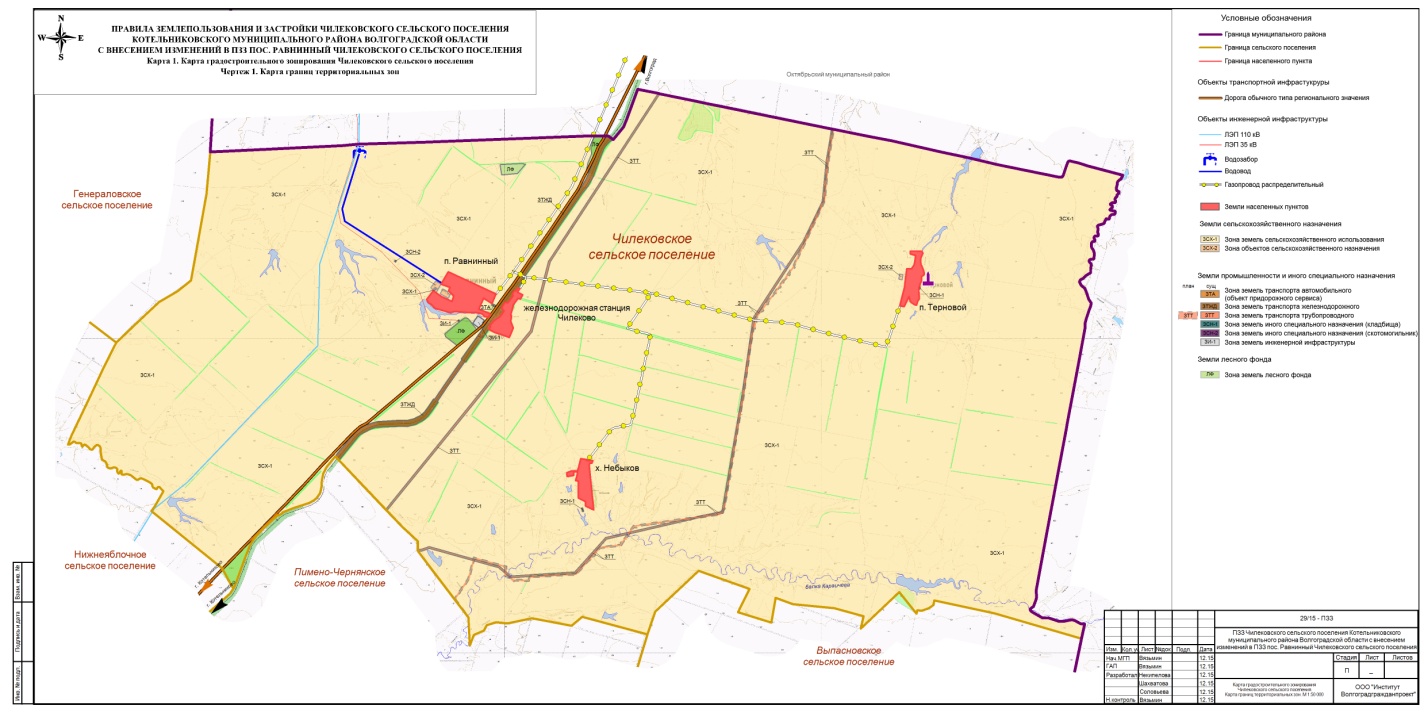 Приложение 2КАРТА ГРАДОСТРОИТЕЛЬНОГО ЗОНИРОВАНИЯ ЗОН В ЧАСТИ ГРАНИЦ ТЕРРИТОРИАЛЬНЫХ п.РАВНИННЫЙ ЧИЛЕКОВСКОГО СЕЛЬСКОГО ПОСЕЛЕНИЯ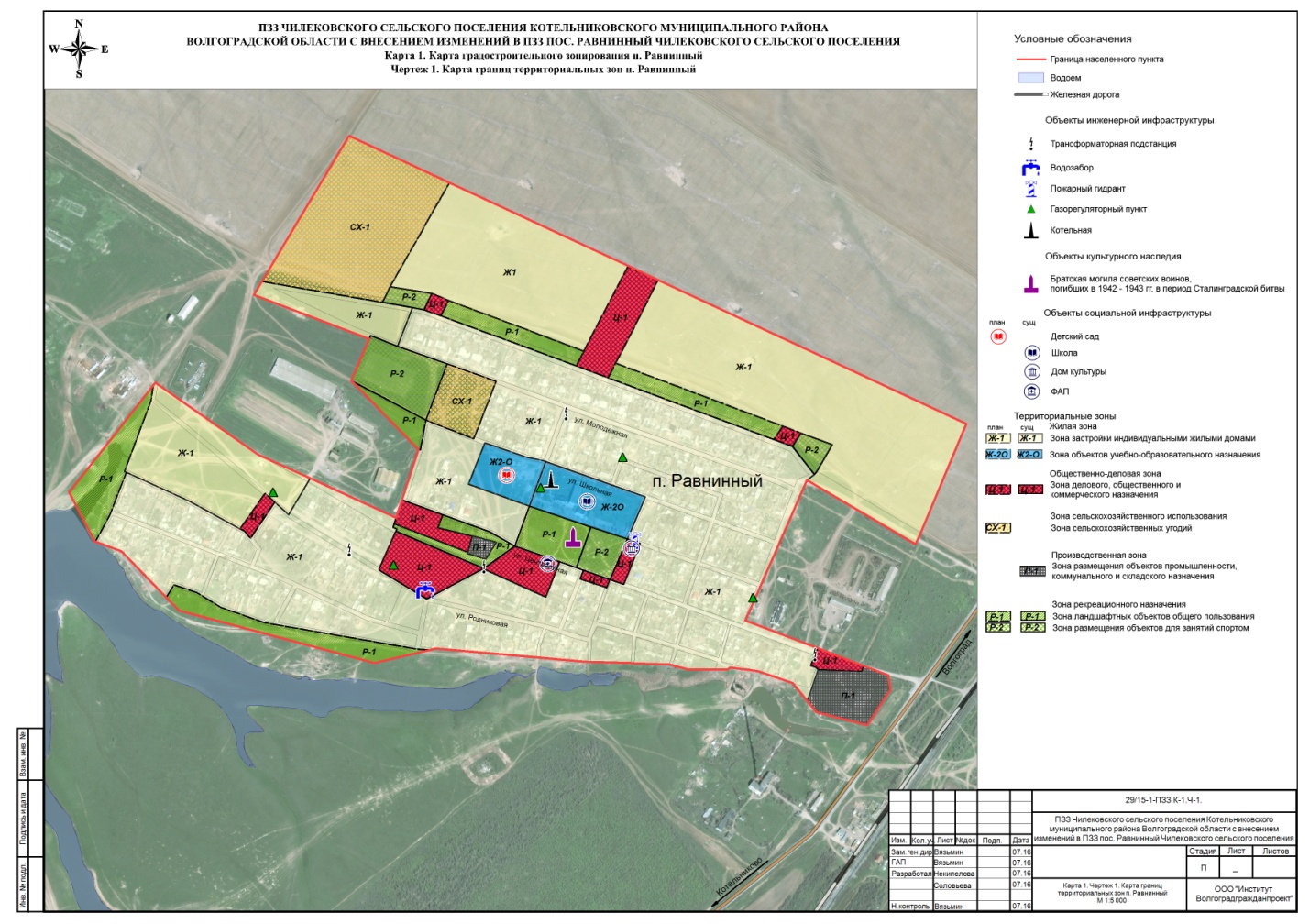 Приложение 3КАРТА ГРАДОСТРОИТЕЛЬНОГО ЗОНИРОВАНИЯ В ЧАСТИ ГРАНИЦ ТЕРРИТОРИАЛЬНЫХ ЗОН пТЕРНОВОЙ. ЧИЛЕКОВСКОГО СЕЛЬСКОГО ПОСЕЛЕНИЯ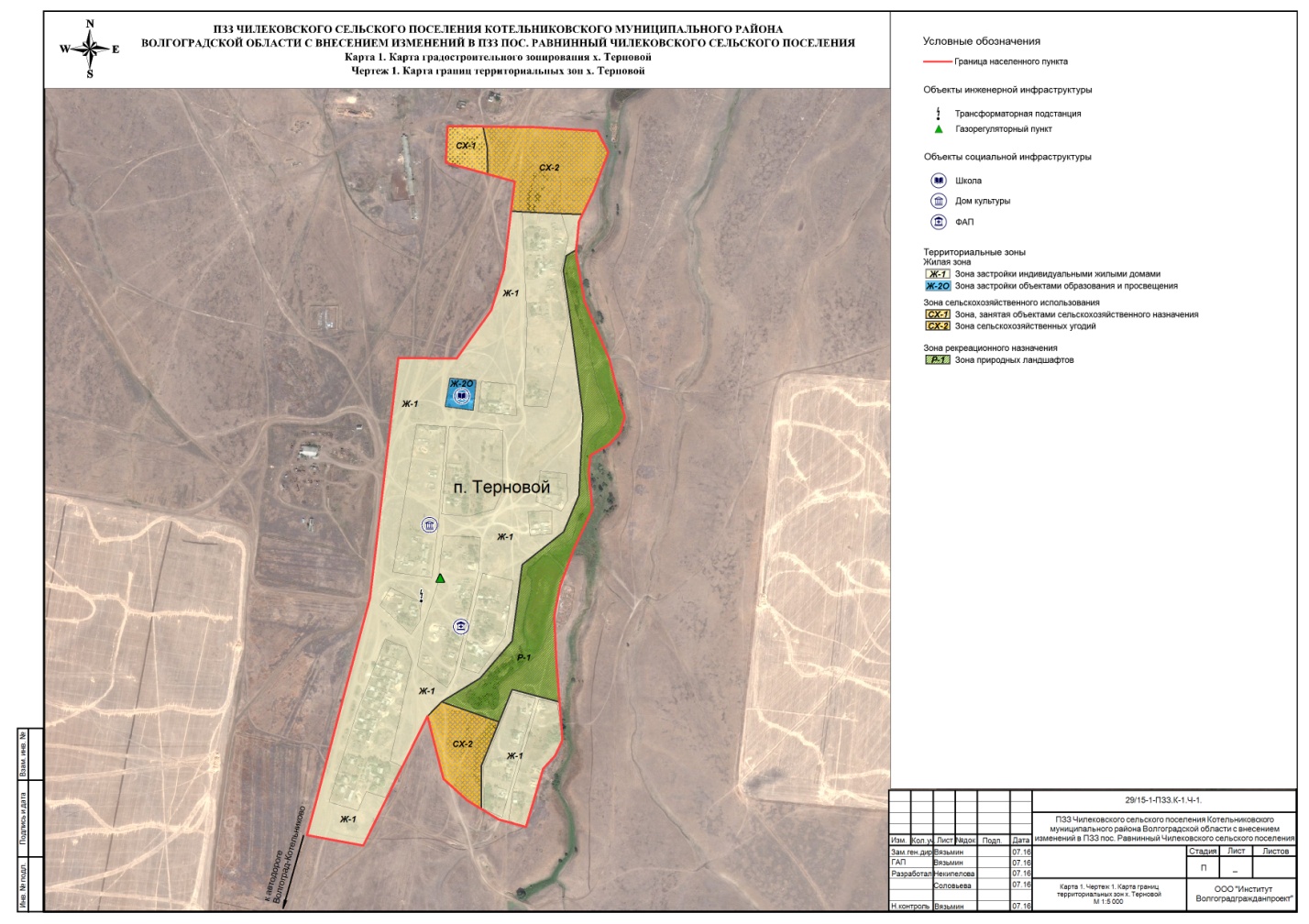 Приложение 4КАРТА ГРАДОСТРОИТЕЛЬНОГО ЗОНИРОВАНИЯ В ЧАСТИ ГРАНИЦ ТЕРРИТОРИАЛЬНЫХ ЗОН ж/д станции ЧИЛЕКОВО ЧИЛЕКОВСКОГО СЕЛЬСКОГО ПОСЕЛЕНИЯ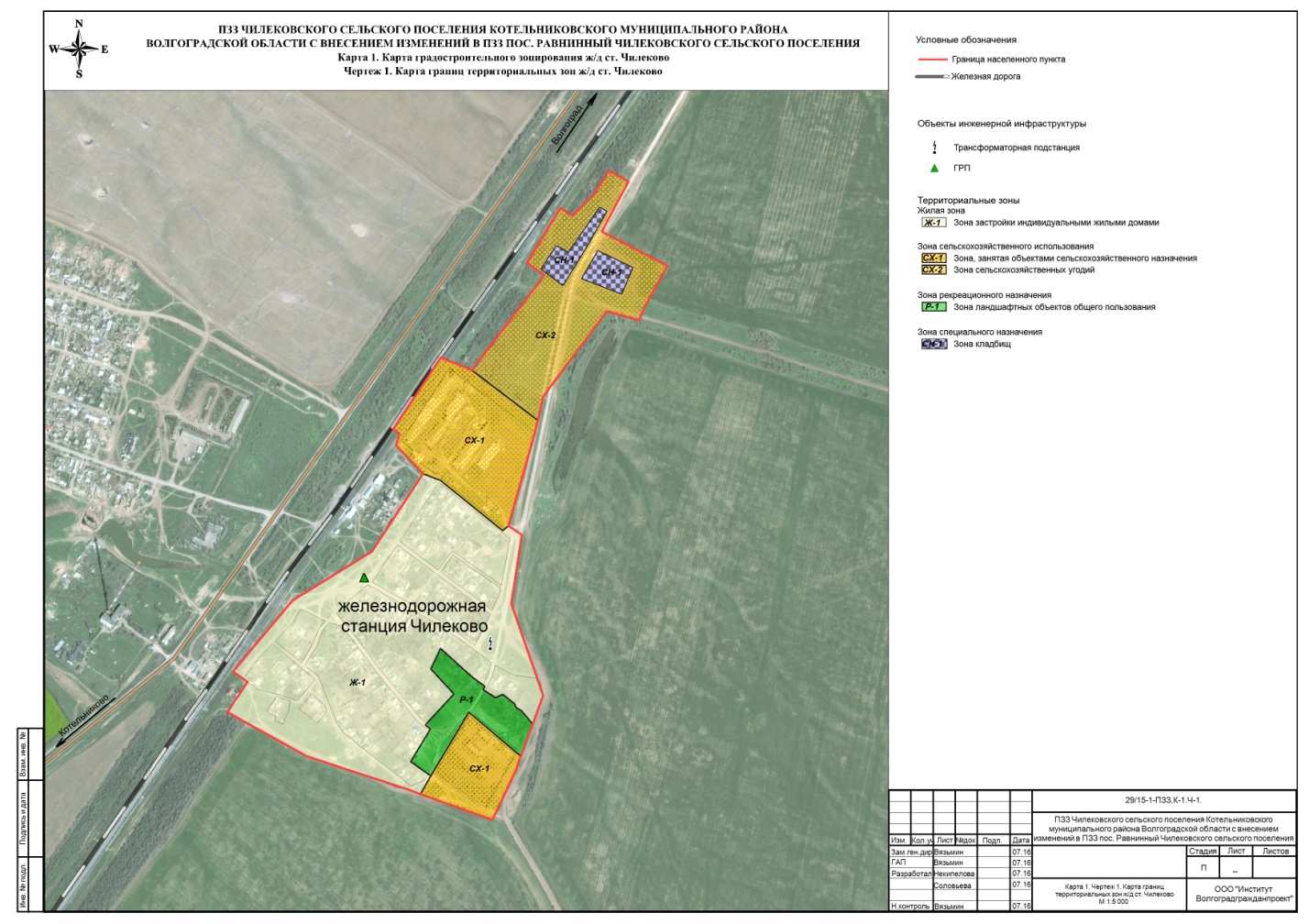 Приложение 5КАРТА ГРАДОСТРОИТЕЛЬНОГО ЗОНИРОВАНИЯ В ЧАСТИ ГРАНИЦ ТЕРРИТОРИАЛЬНЫХ ЗОН х.НЕБЫКОВЧИЛЕКОВСКОГО СЕЛЬСКОГО ПОСЕЛЕНИЯ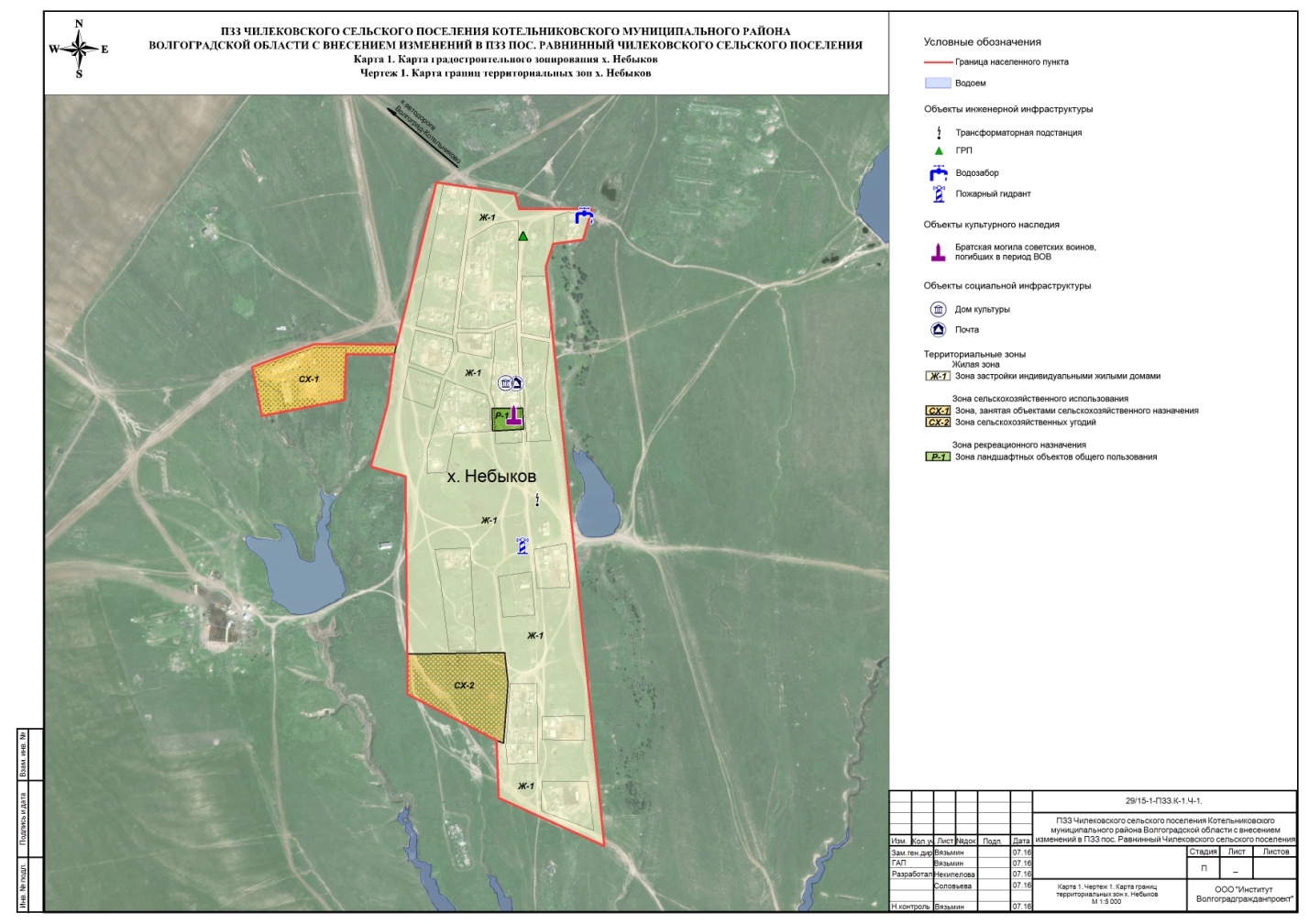 Приложение 6КАРТА ГРАНИЦ ЗОН С ОСОБЫМИ УСЛОВИЯМИ ИСПОЛЬЗОВАНИЯ ТЕРРИТОРИИ ЧИЛЕКОВСКОГОСЕЛЬСКОГО ПОСЕЛЕНИЯ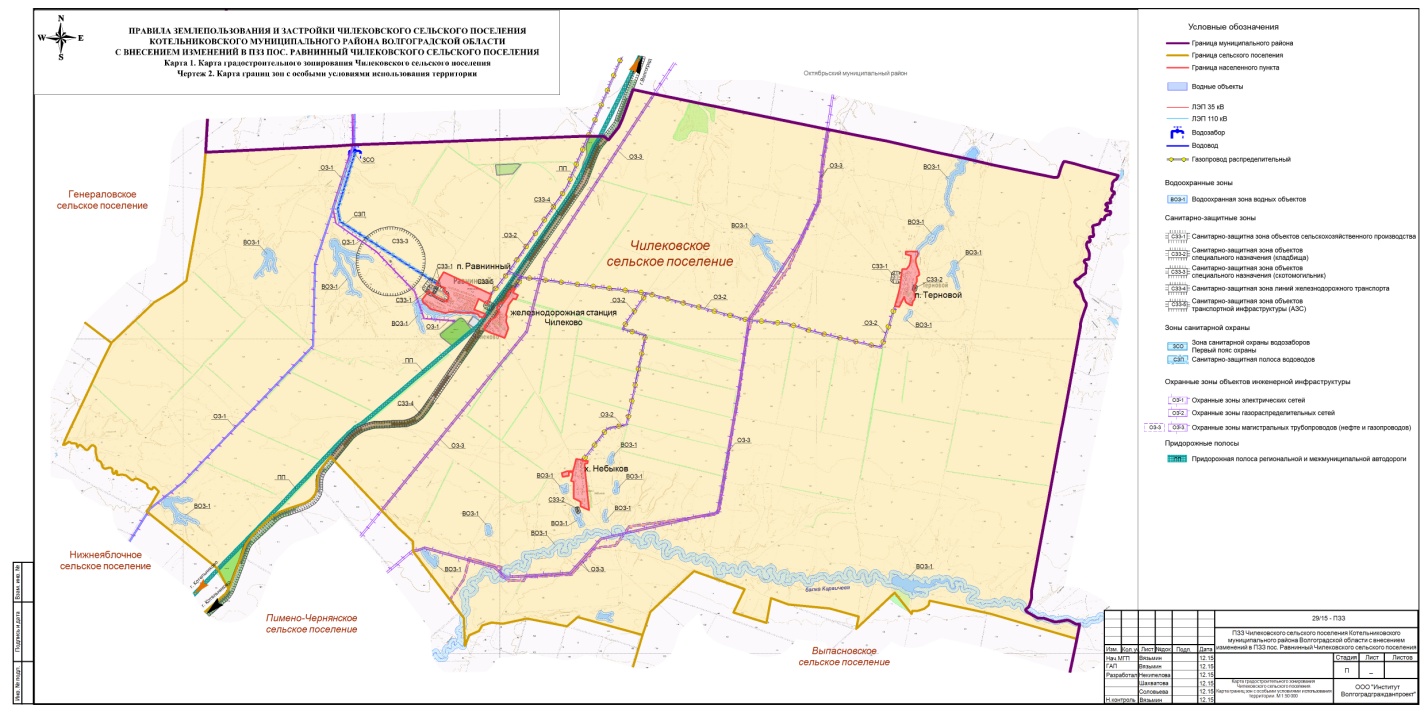 Приложение 7КАРТА ГРАНИЦ ЗОН С ОСОБЫМИ УСЛОВИЯМИ ИСПОЛЬЗОВАНИЯ ТЕРРИТОРИИ п.РАВНИННЫЙ ЧИЛЕКОВСКОГОСЕЛЬСКОГО ПОСЕЛЕНИЯ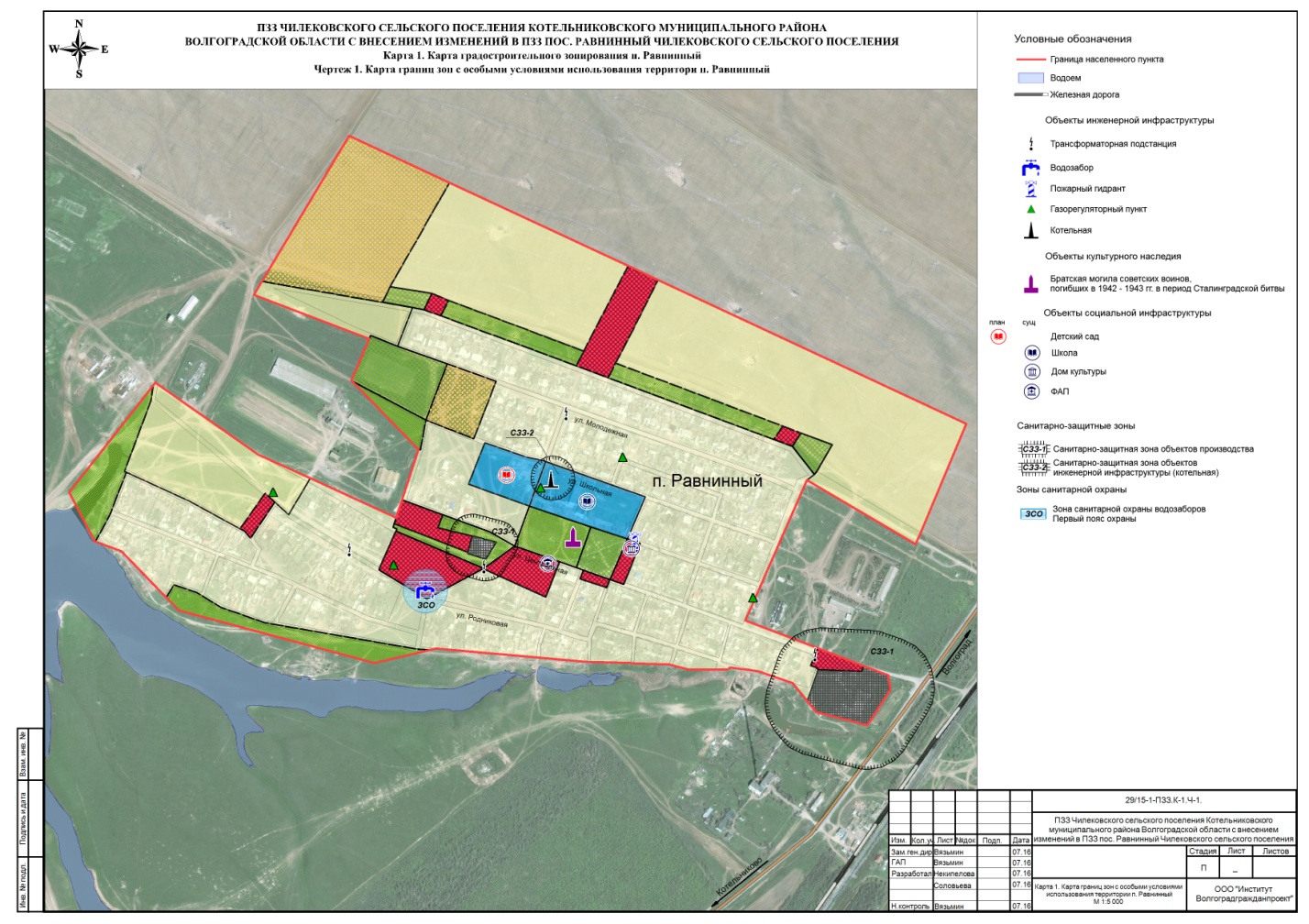 Приложение 8КАРТА ГРАНИЦ ЗОН С ОСОБЫМИ УСЛОВИЯМИ ИСПОЛЬЗОВАНИЯ ТЕРРИТОРИИ п.ТЕРНОВОЙ ЧИЛЕКОВСКОГО СЕЛЬСКОГО ПОСЕЛЕНИЯ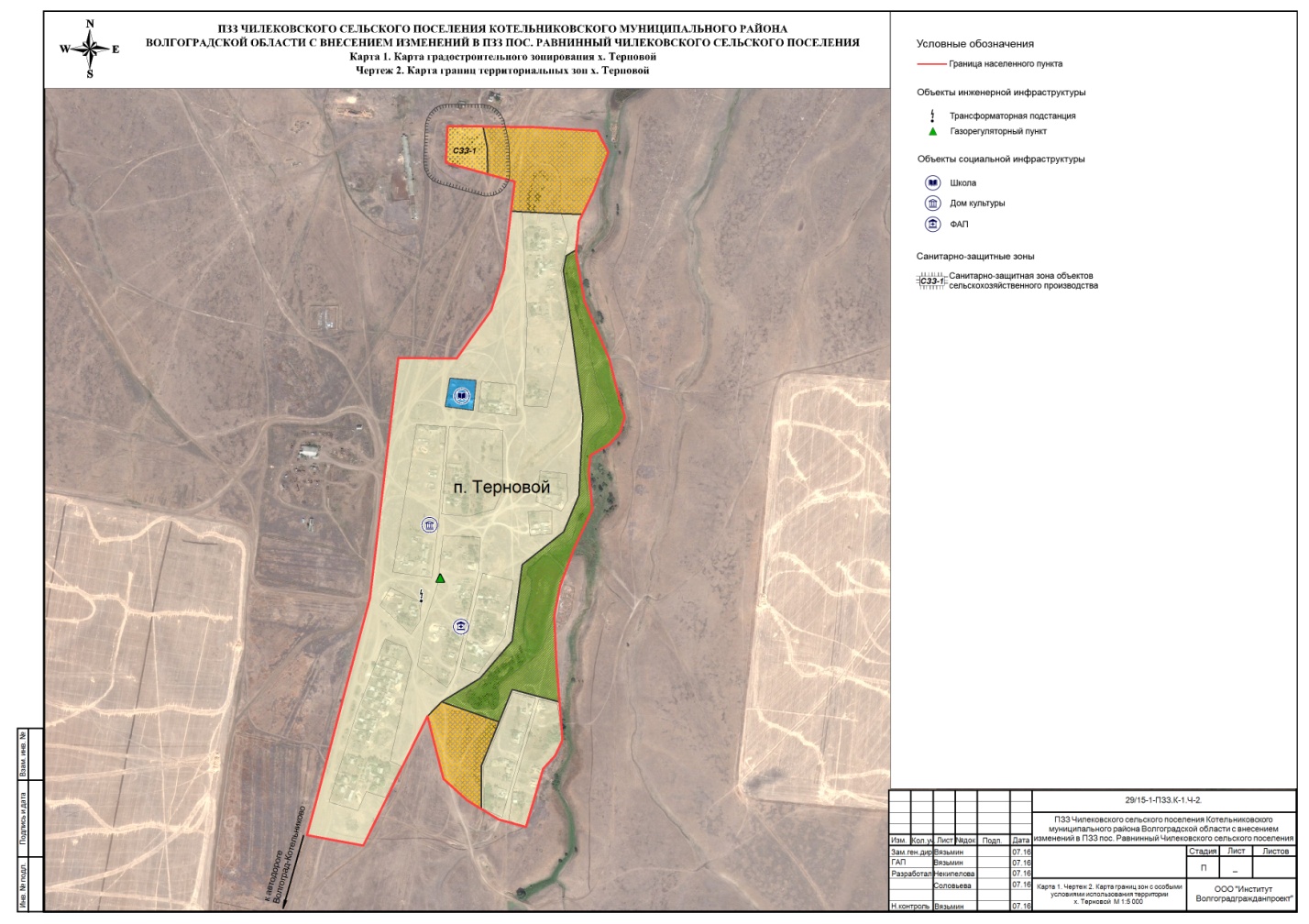 Приложение 9КАРТА ГРАНИЦ ЗОН С ОСОБЫМИ УСЛОВИЯМИ ИСПОЛЬЗОВАНИЯ ТЕРРИТОРИИ ж/д станции ЧИЛЕКОВО ЧИЛЕКОВСКОГО СЕЛЬСКОГО ПОСЕЛЕНИЯ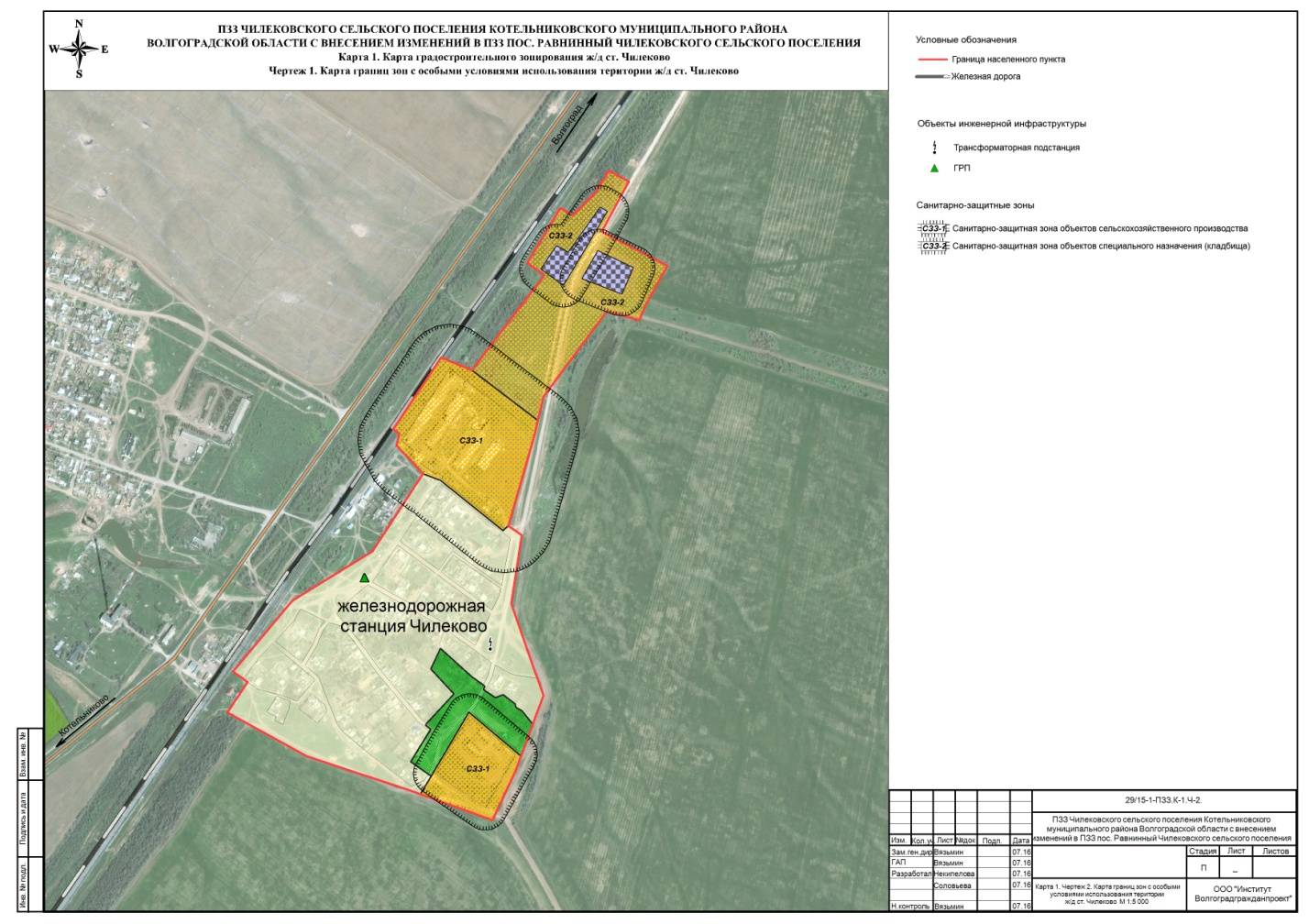 Приложение 10КАРТА ГРАНИЦ ЗОН С ОСОБЫМИ УСЛОВИЯМИ ИСПОЛЬЗОВАНИЯ ТЕРРИТОРИИ х.НЕБЫКОВ ЧИЛЕКОВСКОГО СЕЛЬСКОГО ПОСЕЛЕНЯ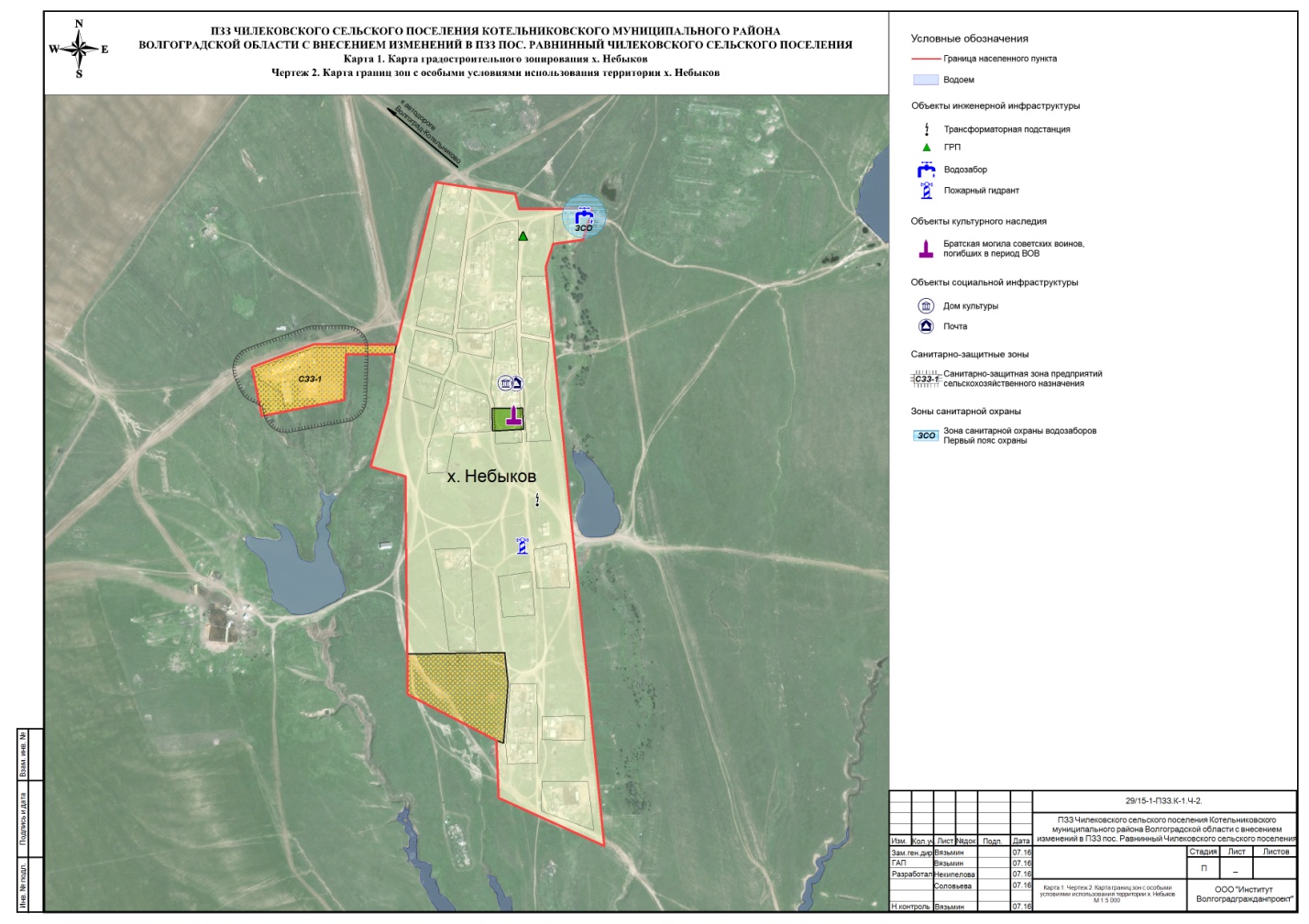 Обозначения территориальных зонНаименование территориальных зонЖилые зоныЖ-1Зона застройки индивидуальными жилыми домамиЖ-2ОЗона застройки объектами образования и просвещенияОбщественно-деловые зоныЦ-1Зона, делового, общественного и коммерческого назначения Ц-2Зона объектов обслуживания местного значенияПроизводственная зонаП-1Зона размещения объектов промышленности, коммунального и складского назначенияЗона сельскохозяйственного использованияСХ-1Зона, занятая объектами сельскохозяйственного назначенияСХ-2Зона сельскохозяйственных угодийЗона специального назначенияСН-1Зона кладбищЗона рекреационного назначенияР-1Зона ландшафтных объектов общего пользования (парков, скверов, бульваров)Р-2Зона размещения объектов для занятий спортомОбозначения территориальных зонНаименование территориальных зонЗемли сельскохозяйственного назначенияЗСХ-1Зона земель сельскохозяйственного использованияЗСХ-2Зона объектов сельскохозяйственного назначенияЗемли промышленности и иного специального назначенияЗТАЗона земель транспорта автомобильного (объект придорожного сервиса)ЗТЖДЗона земель транспорта железнодорожного ЗТТЗона земель транспорта трубопроводного ЗСН-1Зона земель иного специального назначения (кладбище)ЗСН-2Зона земель иного специального назначения (скотомогильник) Земли лесного фондаЛФ Зона земель лесного фондаНаименование вида разрешенного использования земельного участкаОписание вида разрешенного использования земельного участкаКод разрешенного использования земельного участка1.1. Вспомогательные виды разрешенного использования1.1. Вспомогательные виды разрешенного использования1.1. Вспомогательные виды разрешенного использованияКоммунальное обслуживаниеРазмещение объектов капитального строительства в целях обеспечения физических и юридических лиц коммунальными услугами, в частности: поставки воды, тепла, электричества, газа, предоставления услуг связи, отвода канализационных стоков, очистки и уборки объектов недвижимости (котельных, водозаборов, очистных сооружений, насосных станций, водопроводов, линий электропередачи, трансформаторных подстанций, газопроводов, линий связи, телефонных станций, канализаций, стоянок, гаражей и мастерских для обслуживания уборочной и аварийной техники, а также зданий или помещений, предназначенных для приема физических и юридических лиц в связи с предоставлением им коммунальных услуг)3.1№
п/пВид использованияМинимальная площадь озелененных территорий1Сады, скверы, бульвары; парки; комплексы аттракционов70% территории земельного участка2Объекты дошкольного образования (ДОУ), объекты начального и среднего общего образования (школы)50% территории земельного участка3Индивидуальные жилые дома;открытые объекты физической культуры и спорта40% территории земельного участка4Прочие(*)15% территории земельного участка№
п/пВид использованияМинимальное количество 
машино-мест1Индивидуальные жилые дома1 машино-место на земельный участок2Личные подсобные хозяйства1 машино-место на земельный участок3Открытые объекты физической культуры и спорта 1 машино-место на 10 единовременных посетителей (включая зрителей) при их максимальном количестве4Земельные участки парков, садов, скверов 3 машино-места на  территории участка 5Кладбища10 машино-мест на  территории участкаНаименование вида использования земельного участка1. Для размещения жилых домов и объектов, связанных с их обслуживаниемИндивидуальное жилищное строительство. Ведение личного подсобного хозяйства Блокированная жилая застройкаДошкольное, начальное и среднее общее образование2. Для размещения объектов общественно-делового назначенияСоциальное обслуживание Бытовое обслуживание Культурное развитие Общественное управление Предпринимательство Деловое управление МагазиныБанковская и страховая деятельность Амбулаторно-
поликлиническое обслуживание Земельные участки (территории) общего пользования3. Для размещения объектов природного и рекреационного назначенияЗемельные участки (территории) общего пользования Отдых (рекреация)Охота, рыбалкаВодные объектыДля размещения пляжейОбщее пользование водными объектами Спорт Общественное питание4. Для размещения объектов производственного назначенияПищевая промышленностьСкладыХранение первичная переработка с/х продукции Бытовое обслуживаниеПредпринимательствоДеловое управлениеРынкиМагазиныОбщественное питание5. Для размещения объектов специального назначенияДля размещения кладбищНаименование вида разрешенного использования земельного участкаОписание вида разрешенного 
использования земельного участкаКод разрешенного использования земельного участка1.1.Основные виды разрешенного использования Ж-11.1.Основные виды разрешенного использования Ж-11.1.Основные виды разрешенного использования Ж-1Индивидуальное жилищное строительствоРазмещение индивидуального жилого дома (дом, пригодный для постоянного проживания, высотой не выше трех надземных этажей);
- выращивание плодовых, ягодных, овощных, бахчевых или иных декоративных илисельскохозяйственных культур;
- размещение индивидуальных гаражей и подсобных сооружений2.1Ведение личного подсобного хозяйстваРазмещение жилого дома, не предназначенного для раздела на квартиры (дома, пригодные для постоянного проживания и высотой не выше трех надземных этажей);- производство сельскохозяйственной продукции;- размещение гаража и иных вспомогательных сооружений;- содержание сельскохозяйственных животных2.2Блокированная жилая застройкаРазмещение жилого дома, не предназначенного для раздела на квартиры, имеющего одну или несколько общих стен с соседними жилыми домами (количеством этажей не более чем три, при общем количестве совмещенных домов не более десяти и каждый из которых предназначен для проживания одной семьи, имеет общую стену (общие стены) без проемов с соседним блоком или соседними блоками, расположен на отдельном земельном участке и имеет выход на территорию общего пользования (жилые дома блокированной застройки);- разведение декоративных и плодовых деревьев, овощных и ягодных культур; - размещение индивидуальных гаражей и иных вспомогательных сооружений;- обустройство спортивных и детских площадок, площадок отдыха.2.3Земельные участки (территории общего пользования)Размещение объектов улично-дорожной сети, автомобильных дорог и пешеходных тротуаров в границах населенных пунктов, пешеходных переходов, набережных, береговых полос водных объектов общего пользования, скверов, бульваров, площадей, проездов, малых архитектурных форм благоустройства12.01.2. Условно-разрешенные виды использования1.2. Условно-разрешенные виды использования1.2. Условно-разрешенные виды использованияОбслуживание жилой застройки*Размещение объектов капитального строительства, размещение которых предусмотрено видами разрешенного использования с кодами: 3.1-коммунальное обслуживание; 3.2-социальное обслуживание; 3.3-бытовое обслуживание; 3.4.1-амбулаторно-поликлиническое обслуживание; 3.5.1-дошкольное,начальное и среднее общее образование; 3.10.1-амбулаторное ветеринарное обслуживание; 4.4-магазины; 4.6-общественное питание, если их размещение связано с удовлетворением повседневных потребностей жителей, не причиняет вреда окружающей среде и санитарному благополучию, не причиняет существенного неудобства жителям, не требует установления санитарной зоны2.7*Наименование вида разрешенного использования земельного участкаОписание вида разрешенного использования земельного участкаКод разрешенного использования земельного участка1.1. Основные виды разрешенного использования Ж-2О1.1. Основные виды разрешенного использования Ж-2О1.1. Основные виды разрешенного использования Ж-2ОДошкольное, начальное и среднее общее образование Размещение объектов капитального строительства, предназначенных для просвещения, дошкольного, начального и среднего общего образования (детские ясли, детские сады, школы, лицеи, гимназии, художественные, музыкальные школы, образовательные кружки и иные организации, осуществляющие деятельность по воспитанию, образованию и просвещению)3.5.1Наименование вида разрешенного использования земельного участкаОписание вида разрешенного использования земельного участкаКод разрешенного использования земельного участка1.1. Основные виды разрешенного использования Ц–11.1. Основные виды разрешенного использования Ц–11.1. Основные виды разрешенного использования Ц–1Социальное обслуживаниеРазмещение объектов капитального строительства, предназначенных для оказания гражданам социальной помощи (службы занятости населения, дома престарелых, дома ребенка, детские дома, пункты питания малоимущих граждан, пункты ночлега для бездомных граждан, службы психологической и бесплатной юридической помощи, социальные, пенсионные и иные службы, в которых осуществляется прием граждан по вопросам оказания социальной помощи и назначения социальных или пенсионных выплат); размещение объектов капитального строительства для размещения отделений почты и телеграфа;размещение объектов капитального строительства для размещения общественных некоммерческих организаций: благотворительных организаций, клубов по интересам3.2Бытовое обслуживаниеРазмещение объектов капитального строительства, предназначенных для оказания населению или организациям бытовых услуг (мастерские мелкого ремонта, ателье, бани, парикмахерские, прачечные, химчистки, похоронные бюро)3.3Культурное развитиеРазмещение объектов капитального строительства, предназначенных для размещения в них музеев, выставочных залов, художественных галерей, домов культуры, библиотек, кинотеатров и кинозалов, театров, филармоний, планетариев; устройство площадок для празднеств и гуляний;3.6Общественное управлениеРазмещение объектов капитального строительства, предназначенных для размещения органов государственной власти, органов местного самоуправления, судов, а также организаций, непосредственно обеспечивающих их деятельность;3.8ПредпринимательствоРазмещение объектов капитального строительства в целях извлечения прибыли на основании торговой, банковской и иной предпринимательской деятельности.4.0Деловое управлениеРазмещение объектов капитального строительства с целью: размещения объектов управленческой деятельности, не связанной с государственным или муниципальным управлением и оказанием услуг, а также с целью обеспечения совершения сделок, не требующих передачи товара в момент их совершения между организациями, в том числе биржевая деятельность (за исключением банковской и страховой деятельности)4.1МагазиныРазмещение объектов капитального строительства, предназначенных для продажи товаров, торговая площадь которых составляет до 5000 кв.м4.4Общественное питаниеРазмещение объектов капитального строительства в целях устройства мест общественного питания (рестораны, кафе, столовые, закусочные, бары)4.6Банковская и страховая деятельностьРазмещение объектов капитального строительства, предназначенных для размещения организаций, оказывающих банковские и страховые4.5Амбулаторно-
поликлиническое обслуживаниеРазмещение объектов капитального строительства, предназначенных для оказания гражданам амбулаторно-поликлинической медицинской помощи (поликлиники, фельдшерские пункты, пункты здравоохранения, центры матери и ребенка, диагностические центры, молочные кухни, станции донорства крови, клинические лаборатории)3.4.1Земельные участки (территории) общего пользованияРазмещение объектов улично-дорожной сети, автомобильных дорог и пешеходных тротуаров в границах населенных пунктов, пешеходных переходов, набережных, береговых полос водных объектов общего пользования, скверов, бульваров, площадей, проездов, малых архитектурных форм благоустройства12.01.2. Условно-разрешенные виды использования1.2. Условно-разрешенные виды использования1.2. Условно-разрешенные виды использованияРелигиозное использованиеРазмещение объектов капитального строительства, предназначенных для отправления религиозных обрядов (церкви, соборы, храмы, часовни, монастыри, мечети, молельные дома);3.7РынкиРазмещение объектов капитального строительства, сооружений, предназначенных для организации постоянной или временной торговли (ярмарка, рынок, базар), с учетом того, что каждое из торговых мест не располагает торговой площадью более 200 кв.м:размещение гаражей и (или) стоянок для автомобилей сотрудников и посетителей рынка4.3Наименование вида разрешенного использования земельного участкаОписание вида разрешенного использования земельного участкаКод разрешенного использования земельного участка1.1. Основные виды разрешенного использования Ц–21.1. Основные виды разрешенного использования Ц–21.1. Основные виды разрешенного использования Ц–2Бытовое обслуживаниеРазмещение объектов капитального строительства, предназначенных для оказания населению или организациям бытовых услуг (мастерские мелкого ремонта, ателье, бани, парикмахерские, прачечные, химчистки, похоронные бюро)3.3Амбулаторно-
поликлиническое обслуживаниеРазмещение объектов капитального строительства, предназначенных для оказания гражданам амбулаторно-поликлинической медицинской помощи (поликлиники, фельдшерские пункты, пункты здравоохранения, центры матери и ребенка, диагностические центры, молочные кухни, станции донорства крови, клинические лаборатории)3.4.1.ПредпринимательствоРазмещение объектов капитального строительства в целях извлечения прибыли на основании торговой, банковской и иной предпринимательской деятельности.4.0Магазины Размещение объектов капитального строительства, предназначенных для продажи товаров, торговая площадь которых составляет до 5000 кв.м4.4Общественное питаниеРазмещение объектов капитального строительства в целях устройства мест общественного питания (рестораны, кафе, столовые, закусочные, бары)4.6Земельные участки (территории) общего пользованияРазмещение объектов улично-дорожной сети, автомобильных дорог и пешеходных тротуаров в границах населенных пунктов, пешеходных переходов, набережных, береговых полос водных объектов общего пользования, скверов, бульваров, площадей, проездов, малых архитектурных форм благоустройства12.01.2. Условно-разрешенные виды использования1.2. Условно-разрешенные виды использования1.2. Условно-разрешенные виды использованияРынкиРазмещение объектов капитального строительства, сооружений, предназначенных для организации постоянной или временной торговли (ярмарка, рынок, базар), с учетом того, что каждое из торговых мест не располагает торговой площадью более 200 кв.м:размещение гаражей и (или) стоянок для автомобилей сотрудников и посетителей рынка4.3Наименование вида разрешенного использования земельного участкаОписание вида разрешенного использования земельного участкаКод разрешенного использования земельного участка1.1. Основные виды разрешенного использования 1.1. Основные виды разрешенного использования 1.1. Основные виды разрешенного использования Пищевая промышленностьРазмещение объектов пищевой промышленности, по переработке сельскохозяйственной продукции способом, приводящим к их переработке в иную продукцию (консервирование, копчение, хлебопечение), в том числе для производства напитков, алкогольных напитков и табачных изделий6.4Хранение и переработка сельскохозяйственной продукцииРазмещение зданий, сооружений, используемых для производства, хранения, первичной и глубокой переработки сельскохозяйственной продукции1.15Обеспечение сельскохозяйственного производстваРазмещение машинно-транспортных и ремонтных станций, ангаров и гаражей для сельскохозяйственной техники, амбаров, водонапорных башен, трансформаторных станций и иного технического оборудования, используемого для ведения сельского хозяйства1.18ПредпринимательствоРазмещение объектов капитального строительства в целях извлечения прибыли на основании торговой, банковской и иной предпринимательской деятельности4.0Деловое управлениеРазмещение объектов капитального строительства с целью: размещения объектов управленческой деятельности, не связанной с государственным или муниципальным управлением и оказанием услуг, а также с целью обеспечения совершения сделок, не требующих передачи товара в момент их совершения между организациями, в том числе биржевая деятельность (за исключением банковской и страховой деятельности)4.1РынкиРазмещение объектов капитального строительства, сооружений, предназначенных для организации постоянной или временной торговли (ярмарка, рынок, базар), с учетом того, что каждое из торговых мест не располагает торговой площадью более 200 кв.м:размещение гаражей и (или) стоянок для автомобилей сотрудников и посетителей рынка4.3МагазиныРазмещение объектов капитального строительства, предназначенных для продажи товаров, торговая площадь которых составляет до 5000 кв.м4.41.2. Условно-разрешенные виды использования1.2. Условно-разрешенные виды использования1.2. Условно-разрешенные виды использованияОбъекты гаражного назначенияРазмещение отдельно стоящих и пристроенных гаражей, в том числе подземных, предназначенных для хранения личного автотранспорта граждан, с возможностью размещения автомобильных моек2.7.1Наименование вида разрешенного использования земельного участкаОписание вида разрешенного использования земельного участкаКод разрешенного использования земельного участка1.1. Основные виды разрешенного использования СХ-11.1. Основные виды разрешенного использования СХ-11.1. Основные виды разрешенного использования СХ-1Хранение и переработка сельскохозяйственной продукцииРазмещение зданий, сооружений, используемых для производства, хранения, первичной и глубокой переработки сельскохозяйственной продукции1.15Обеспечение сельскохозяйственного производстваРазмещение машинно-транспортных и ремонтных станций, ангаров и гаражей для сельскохозяйственной техники, амбаров, водонапорных башен, трансформаторных станций и иного технического оборудования, используемого для ведения сельского хозяйства1.181.2. Условно-разрешенные виды использования1.2. Условно-разрешенные виды использования1.2. Условно-разрешенные виды использованияМагазиныРазмещение объектов капитального строительства, предназначенных для продажи товаров, торговая площадь которых составляет до 5000 кв.м4.4Амбулаторное ветеринарное обслуживаниеРазмещение объектов капитального строительства, предназначенных для оказания ветеринарных услуг без содержания животных3.10.1Наименование вида разрешенного использования земельного участкаОписание вида разрешенного использования земельного участкаКод разрешенного использования земельного участка1.1. Основные виды разрешенного использования СХ-21.1. Основные виды разрешенного использования СХ-21.1. Основные виды разрешенного использования СХ-2ЖивотноводствоОсуществление хозяйственной деятельности, связанной с производством продукции животноводства, в том числе сенокошение, выпас сельскохозяйственных животных.1.7Ведение огородничестваОсуществление деятельности, связанной с выращиванием ягодных, овощных, бахчевых или иных сельскохозяйственных культур и картофеля; размещение некапитального жилого строения и хозяйственных строений и сооружений, предназначенных для хранения сельскохозяйственных орудий труда и выращенной сельскохозяйственной продукции13.1ЗапасОтсутствие хозяйственной деятельности12.31.2. Условно-разрешенные виды использования1.2. Условно-разрешенные виды использования1.2. Условно-разрешенные виды использованияТрубопроводный транспортРазмещение водопроводов, газопроводов и иных трубопроводов, а также иных зданий и сооружений, необходимых для эксплуатации названных трубопроводов7.5Наименование вида разрешенного использования земельного участкаОписание вида разрешенного использования земельного участкаКод разрешенного использования земельного участка1.1. Основные виды разрешенного использования 1.1. Основные виды разрешенного использования 1.1. Основные виды разрешенного использования Ритуальная деятельностьРазмещение кладбищ, крематориев и мест захоронения; размещение соответствующих культовых сооружений12.1Наименование вида разрешенного использования земельного участкаОписание вида разрешенного использования земельного участкаКод разрешенного использования земельного участка1.1. Основные виды разрешенного использования Р-11.1. Основные виды разрешенного использования Р-11.1. Основные виды разрешенного использования Р-1Земельные участки (территории) общего пользованияРазмещение объектов улично-дорожной сети, автомобильных дорог и пешеходных тротуаров в границах населенных пунктов, пешеходных переходов, набережных, береговых полос водных объектов общего пользования, скверов, бульваров, площадей, проездов, малых архитектурных форм благоустройства12.01.2. Условно-разрешенные виды использования1.2. Условно-разрешенные виды использования1.2. Условно-разрешенные виды использованияОбщественное питание*Размещение объектов капитального строительства в целях устройства мест общественного питания (рестораны, кафе, столовые, закусочные, бары)4.6Наименование вида разрешенного использования земельного участкаОписание вида разрешенного использования земельного участкаКод разрешенного использования земельного участка1.1. Основные виды разрешенного использования Р-31.1. Основные виды разрешенного использования Р-31.1. Основные виды разрешенного использования Р-3СпортРазмещение объектов капитального строительства в качестве спортивных клубов, спортивных залов, бассейнов, устройство площадок для занятия спортом и физкультурой (беговые дорожки, спортивные сооружения, теннисные корты, поля для спортивной игры, 5.1Земельные участки (территории) общего пользованияРазмещение объектов улично-дорожной сети, автомобильных дорог и пешеходных тротуаров в границах населенных пунктов, пешеходных переходов, набережных, береговых полос водных объектов общего пользования, скверов, бульваров, площадей, проездов, малых архитектурных форм благоустройства12.01.2. Условно-разрешенные виды использования1.2. Условно-разрешенные виды использования1.2. Условно-разрешенные виды использованияОбщественное питаниеРазмещение объектов капитального строительства в целях устройства мест общественного питания (рестораны, кафе, столовые, закусочные, бары)4.6Наименование вида разрешенного использования земельного участкаОписание вида разрешенного использования земельного участкаКод разрешенного использования земельного участка1.1.Основные виды разрешенного использования ЗСХ-11.1.Основные виды разрешенного использования ЗСХ-11.1.Основные виды разрешенного использования ЗСХ-1Сельскохозяйственное использованиеВедение сельского хозяйства.
Содержание данного вида разрешенного использования включает в себя содержание видов разрешенного использования с кодами 1.1-1.18, в том числе размещение зданий и сооружений, используемых для хранения и переработки сельскохозяйственной продукции1.0РастениеводствоОсуществление хозяйственной деятельности, связанной с выращиванием сельскохозяйственных культур.1.1Выращивание зерновых и иных сельскохозяйственных культурОсуществление хозяйственной деятельности на сельскохозяйственных угодьях, связанной с производством зерновых, бобовых, кормовых, технических, масличных, эфиромасличных, и иных сельскохозяйственных культур1.2ОвощеводствоОсуществление хозяйственной деятельности на сельскохозяйственных угодьях, связанной с производством картофеля, листовых, плодовых, луковичных и бахчевых сельскохозяйственных культур, в том числе с использованием теплиц1.3СадоводствоОсуществление хозяйственной деятельности, в том числе на сельскохозяйственных угодьях, связанной с выращиванием многолетних плодовых и ягодных культур, винограда, и иных многолетних культур1.5ЖивотноводствоОсуществление хозяйственной деятельности, связанной с производством продукции животноводства, в том числе сенокошение, выпас сельскохозяйственных животных, разведение племенных животных, производство и использование племенной продукции (материала), размещение зданий, сооружений, используемых для содержания и разведения сельскохозяйственных животных, производства, хранения и первичной переработки сельскохозяйственной продукции.1.7СкотоводствоОсуществление хозяйственной деятельности, в том числе на сельскохозяйственных угодьях, связанной с разведением сельскохозяйственных животных (крупного рогатого скота, овец, коз, лошадей, верблюдов, оленей);сенокошение, выпас сельскохозяйственных животных, производство кормов, размещение зданий, сооружений, используемых для содержания и разведения сельскохозяйственных животныхразведение племенных животных, производство и использование племенной продукции (материала)1.8ЗвероводствоОсуществление хозяйственной деятельности, связанной с разведением в неволе ценных пушных зверей;размещение зданий, сооружений, используемых для содержания и разведения животных, производства, хранения и первичной переработки продукцииразведение племенных животных, производство и использование племенной продукции (материала)1.9ПтицеводствоОсуществление хозяйственной деятельности, связанной с разведением домашних пород птиц, в том числе водоплавающих;размещение зданий, сооружений, используемых для содержания и разведения животных, производства, хранения и первичной переработки продукции птицеводства;разведение племенных животных, производство и использование племенной продукции (материала)1.10СвиноводствоОсуществление хозяйственной деятельности, связанной с разведением свиней;размещение зданий, сооружений, используемых для содержания и разведения животных, производства, хранения и первичной переработки продукции;разведение племенных животных, производство и использование племенной продукции (материала)1.11ПчеловодствоОсуществление хозяйственной деятельности, в том числе на сельскохозяйственных угодьях, по разведению, содержанию и использованию пчел и иных полезных насекомых;размещение ульев, иных объектов и оборудования, необходимого для пчеловодства и разведениях иных полезных насекомых;размещение сооружений используемых для хранения и первичной переработки продукции пчеловодства1.12РыбоводствоОсуществление хозяйственной деятельности, связанной с разведением и (или) содержанием, выращиванием объектов рыбоводства (аквакультуры);размещение зданий, сооружений, оборудования, необходимых для осуществления рыбоводства (аквакультуры)1.13Научное обеспечение сельского хозяйстваОсуществление научной и селекционной работы, ведения сельского хозяйства для получения ценных с научной точки зрения образцов растительного и животного мира;размещение коллекций генетических ресурсов растений1.14Ведение личного подсобного хозяйства на полевых участкахПроизводство сельскохозяйственной продукции без права возведения объектов капитального строительства1.16ПитомникиВыращивание и реализация подроста деревьев и кустарников, используемых в сельском хозяйстве, а также иных сельскохозяйственных культур для получения рассады и семян;размещение сооружений, необходимых для указанных видов сельскохозяйственного производства1.17ЗапасОтсутствие хозяйственной деятельности12.3Наименование вида разрешенного использования земельного участкаОписание вида разрешенного использования земельного участкаКод разрешенного использования земельного участка1.1. Основные виды разрешенного использования СХ-11.1. Основные виды разрешенного использования СХ-11.1. Основные виды разрешенного использования СХ-1Хранение и переработка сельскохозяйственной продукцииРазмещение зданий, сооружений, используемых для производства, хранения, первичной и глубокой переработки сельскохозяйственной продукции1.15Обеспечение сельскохозяйственного производстваРазмещение машинно-транспортных и ремонтных станций, ангаров и гаражей для сельскохозяйственной техники, амбаров, водонапорных башен, трансформаторных станций и иного технического оборудования, используемого для ведения сельского хозяйства1.18Наименование вида разрешенного использования земельного участкаОписание вида разрешенного использования земельного участкаКод разрешенного использования земельного участка1.1.Основные виды разрешенного использования – ЗТА1.1.Основные виды разрешенного использования – ЗТА1.1.Основные виды разрешенного использования – ЗТААвтомобильный транспортРазмещение автомобильных дорог и технически связанных с ними сооружений; размещение зданий и сооружений, предназначенных для обслуживания пассажиров, а также обеспечивающие работу транспортных средств, размещение объектов, предназначенных для размещения постов органов внутренних дел, ответственных за безопасность дорожного движения;оборудование земельных участков для стоянок автомобильного транспорта, а также для размещения депо (устройства мест стоянок) автомобильного транспорта, осуществляющего перевозки людей по установленному маршруту7.2Объекты придорожного сервисаРазмещение автозаправочных станций (бензиновых, газовых); размещение магазинов сопутствующей торговли, зданий для организации общественного питания в качестве объектов придорожного сервиса; предоставление гостиничных услуг в качестве придорожного сервисаразмещение автомобильных моек и прачечных для автомобильных принадлежностей, мастерских, предназначенных для ремонта и обслуживания автомобилей и прочих объектов придорожного сервиса4.9.11.2. Условно-разрешенные виды использования 1.2. Условно-разрешенные виды использования 1.2. Условно-разрешенные виды использования СвязьРазмещение объектов связи, радиовещания, телевидения, включая воздушные радиорелейные, надземные и подземные кабельные линии связи, линии радиофикации, антенные поля, усилительные пункты на кабельных линиях связи, инфраструктуру спутниковой связи и телерадиовещания, за исключением объектов связи, размещение которых предусмотрено содержанием вида разрешенного использования с кодом 3.16.8Наименование вида разрешенного использования земельного участкаОписание вида разрешенного использования земельного участкаКод разрешенного использования земельного участка1.1.Основные виды разрешенного использования – ЗТЖД1.1.Основные виды разрешенного использования – ЗТЖД1.1.Основные виды разрешенного использования – ЗТЖДЖелезнодорожный транспортРазмещение железнодорожных путей; размещение, зданий и сооружений, в том числе железнодорожных вокзалов и станций, а также устройств и объектов, необходимых для эксплуатации, содержания, строительства, реконструкции, ремонта наземных и подземных зданий, сооружений, устройств и других объектов железнодорожного транспорта; размещение погрузочно-разгрузочных площадок, прирельсовых складов (за исключением складов горюче-смазочных материалов и автозаправочных станций любых типов, а также складов, предназначенных для хранения опасных веществ и материалов, не предназначенных непосредственно для обеспечения железнодорожных перевозок) и иных объектов при условии соблюдения требований безопасности движения, установленных федеральными законами; 7.11.2. Условно-разрешенные виды использования 1.2. Условно-разрешенные виды использования 1.2. Условно-разрешенные виды использования СвязьРазмещение объектов связи, радиовещания, телевидения, включая воздушные радиорелейные, надземные и подземные кабельные линии связи, линии радиофикации, антенные поля, усилительные пункты на кабельных линиях связи, инфраструктуру спутниковой связи и телерадиовещания, за исключением объектов связи, размещение которых предусмотрено содержанием вида разрешенного использования с кодом 3.16.8Наименование вида разрешенного использования земельного участкаОписание вида разрешенного использования земельного участкаКод разрешенного использования земельного участка1.1. Основные виды разрешенного использования – ЗТТ1.1. Основные виды разрешенного использования – ЗТТ1.1. Основные виды разрешенного использования – ЗТТТрубопроводный транспортРазмещение нефтепроводов, водопроводов, газопроводов и иных трубопроводов, а также иных зданий и сооружений, необходимых для эксплуатации названных трубопроводов; 7.5Наименование вида разрешенного использования земельного участкаОписание вида разрешенного использования земельного участкаКод разрешенного использования земельного участка1.1. Основные виды разрешенного использования 1.1. Основные виды разрешенного использования 1.1. Основные виды разрешенного использования Ритуальная деятельностьРазмещение кладбищ, крематориев и мест захоронения; размещение соответствующих культовых сооружений12.1Наименование вида разрешенного использования земельного участкаОписание вида разрешенного использования земельного участкаКод разрешенного использования земельного участка1.1.Основные виды разрешенного использования1.1.Основные виды разрешенного использования1.1.Основные виды разрешенного использованияСпециальная деятельностьРазмещение, хранение, захоронение, утилизация, накопление, обработка, обезвреживание отходов производства и потребления, медицинских отходов, биологических отходов, радиоактивных отходов, веществ, разрушающих озоновый слой, а также размещение объектов размещения отходов, захоронения, хранения, обезвреживания таких отходов (скотомогильников, мусоросжигательных и мусороперерабатывающих заводов, полигонов по захоронению и сортировке бытового мусора и отходов, мест сбора вещей для их вторичной переработки12.21.2. Условно-разрешенные виды использования1.2. Условно-разрешенные виды использования1.2. Условно-разрешенные виды использованияТрубопроводный транспортРазмещение нефтепроводов, водопроводов, газопроводов и иных трубопроводов, а также иных зданий и сооружений, необходимых для эксплуатации названных трубопроводов; 7.5Обозначения территориальных зонНаименование территориальных зонводоохранные зоныВОЗ-1Водоохранная зона водных объектов ВОЗ-2Прибрежная защитная полоса водных объектов санитарно-защитные зоныСЗЗ-1Санитарно-защитная зона объектов сельскохозяйственного производства СЗЗ-2Санитарно-защитная зона объектов специального назначения (кладбищ)СЗЗ-3Санитарно-защитная зона объектов специального назначения (площадки временного хранения ТБО, скотомогильники)СЗЗ-4 Санитарно-защитная зона (санитарные разрывы) от магистральных трубопроводов СЗЗ-5Санитарно-защитная зона объектов промышленностиЗОНЫ САНИТАРНОЙ охраныЗСОЗоны санитарной охраны водозаборов и водопроводных сооружений. Первый пояс охраныСЗПСанитарно-защитная полоса водоводовОхранные зоны объектов инженерной инфраструктурыОЗ-1Охранные зоны электрических сетей- 20 киловольт – - 35 киловольт – ;- 110 киловольт – ;- 220 киловольт – ;ОЗ-2Охранные зоны газораспределительных сетейОЗ-3Охранные зоны магистральных трубопроводов (нефте и газопроводов)Зоны охраны объектов культурного наследияОЗ-4Охранные зоны памятников археологииПридорожные полосыПППридорожная полоса региональной и межмуниципальной автодороги